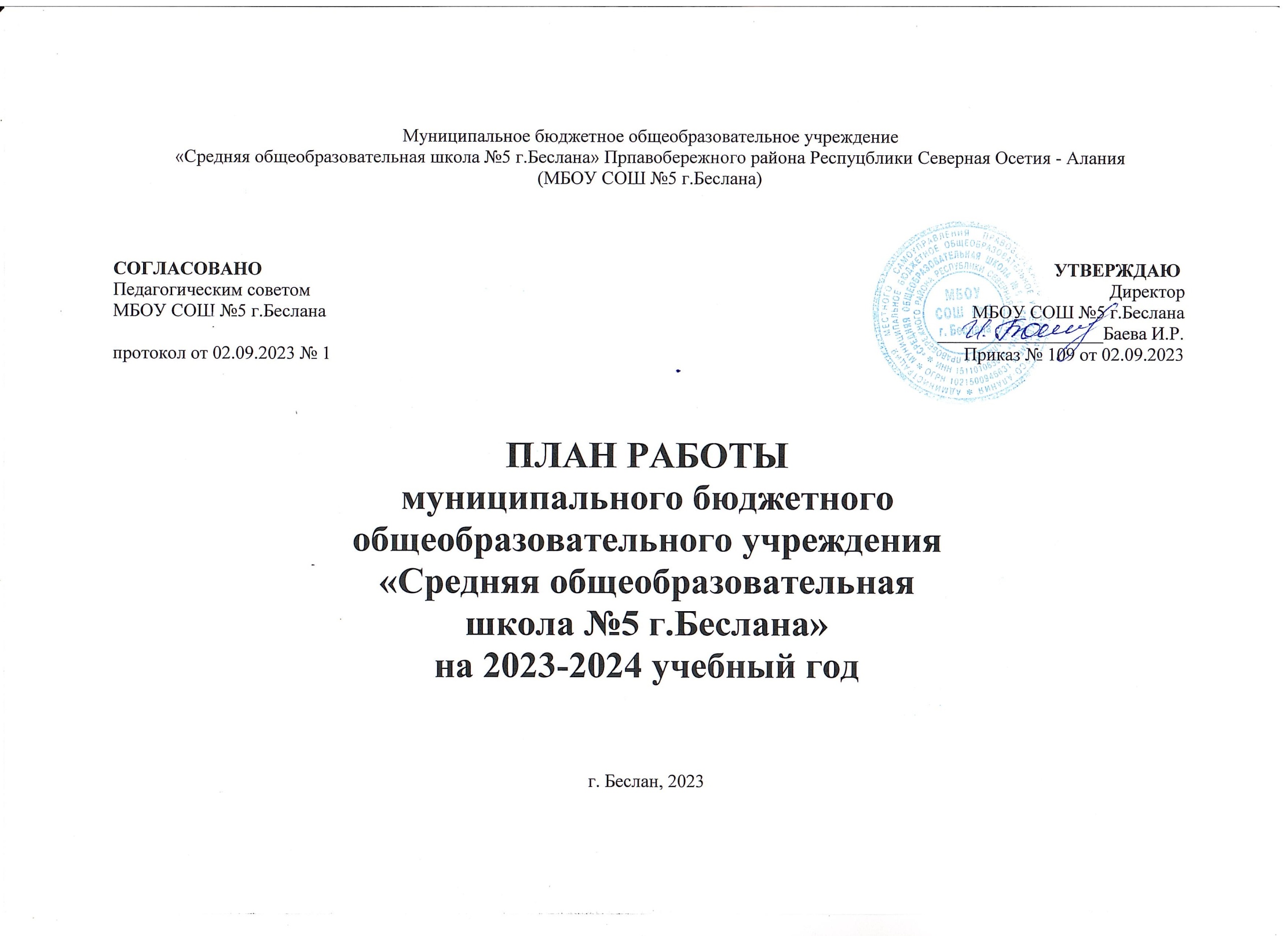 Содержание Пояснительная записка ЦЕЛИ РАБОТЫ ШКОЛЫ НА 2023/24 УЧЕБНЫЙ ГОД: сформировать единое образовательное пространство, повысить информационную безопасность обучающихся, сформировать у них представление о важности профессии педагога, ее особом статусе.ЗАДАЧИ:Для достижения намеченных целей перед школой стоят следующие приоритетные задачи:совершенствование материально-технических и иных условий реализации основных образовательных программ, соответствующих ФОП;использование воспитательных возможностей единой образовательной среды и пространства;повышение компетенций педагогических работников в вопросах применения ФОП;проведение мероприятий, направленных на повышение грамотности обучающихся по вопросам информационной безопасности;совершенствование форм и методов обеспечения информационной безопасности обучающихся;проведение мероприятий, направленных на формирование у подростков навыков законопослушного и ответственного поведения в цифровой среде;проведение мероприятий, направленных на повышение грамотности обучающихся по вопросам информационной безопасности;совершенствование механизмов просвещения обучающихся о важности труда, значимости и особом статусе педагогических работников и наставников;создание условий для полноценного сотрудничества с социальными партнерами для разностороннего развития обучающихся.Раздел I. ОБРАЗОВАТЕЛЬНАЯ И ВОСПИТАТЕЛЬНАЯ ДЕЯТЕЛЬНОСТЬ1.1.  Реализация общего и дополнительного образования1.1.1. Реализация образовательных программ начального общего, основного общего и среднего общего образования – образовательная деятельность1.1.2. Реализация образовательных программ начального общего, основного общего и среднего общего образования – воспитательная деятельность1.1.3. Подготовка и организация ГИА Охрана и укрепление здоровья обучающихся1.2. Работа с родителями (законными представителями) обучающихся1.2.1. График взаимодействия и консультирования1.2.2. План общешкольных и классных (в том числе параллельных) родительский собраний1.3. Методическая работа1.3.1. План организационно-методических мер1.3.2. Педагогические советы1.3.3.СеминарыРаздел II. АДМИНИСТРАТИВНАЯ И УПРАВЛЕНЧЕСКАЯ ДЕЯТЕЛЬНОСТЬ2.1. Организация деятельности2.1.1. Управление аккредитационными показателями2.1.2. План организационных мер в рамках проведения Года педагога и наставника2.2. Контроль деятельности2.2.1. Внутренняя система оценки качества образования (ВСОКО)АВГУСТСЕНТЯБРЬОКТЯБРЬНОЯБРЬДЕКАБРЬЯНВАРЬФЕВРАЛЬМАРТАПРЕЛЬМАЙИЮНЬ2.2.2. Внутришкольный контрольАВГУСТСЕНТЯБРЬОКТЯБРЬНОЯБРЬДЕКАБРЬЯНВАРЬФЕВРАЛЬМАРТАПРЕЛЬМАЙИЮНЬ2.2.3. Внешний контроль деятельности школы2.3. Работа с кадрами2.3.1.  Аттестация работников2.3.2. Повышение квалификации работников2.3.3. Охрана труда2.4. Нормотворчество2.4.1. Разработка локальных и иных актов2.4.2. Обновление локальных и иных актовРаздел III. ХОЗЯЙСТВЕННАЯ ДЕЯТЕЛЬНОСТЬ И БЕЗОПАСНОСТЬ3.1. Закупка и содержание материально-технической базы3.1.1. Организационное обеспечение деятельности школы3.1.2. Ресурсное обеспечение образовательного процесса3.1.3. Санитарное обеспечение деятельности3.1.4. Энергосбережение3.2. Безопасность3.2.1. Антитеррористическая защищенность3.2.2. Пожарная безопасность3.2.3. Ограничительные мероприятия из-за коронавируса Пояснительная запискаРаздел I. ОБРАЗОВАТЕЛЬНАЯ И ВОСПИТАТЕЛЬНАЯ ДЕЯТЕЛЬНОСТЬ 1.1. Реализация общего и дополнительного образования1.2. Работа с родителями (законными представителями) обучающихся1.3. Методическая работаРаздел II. АДМИНИСТРАТИВНАЯ И УПРАВЛЕНЧЕСКАЯ ДЕЯТЕЛЬНОСТЬ2.1. Организация деятельности2.2. Контроль деятельности2.2. Работа с кадрами2.3. НормотворчествоРаздел III. ХОЗЯЙСТВЕННАЯ ДЕЯТЕЛЬНОСТЬ И БЕЗОПАСНОСТЬ3.1. Закупка и содержание материально-технической базы3.2. БезопасностьМероприятиеСрокОтветственныйСформировать график оценочных процедур декабрь, августзаместитель директора по УВРСоставить расписание урочных и внеурочных занятийперед каждой учебной четвертьюзаместитель директора по УР, заместитель директора по ВРЗаключить договоры по вопросам профориентации обучающихсясентябрь, ноябрь, апрельдиректор, заместитель директора по УВРВнедрить в работу  педагогических работников современные методы обученияоктябрь – январьучителя, заместитель директора по ВРОрганизовать и провести ВПР март-майдиректор, заместитель директора по УВРОрганизовать участие обучающихся в олимпиадах по учебным предметам всех этаповпо плану работы организаторов олимпиадучителя, заместитель директора по УВРСкомплектовать 1-х, 5-х и 10-х классыавгустдиректор, заместитель директора по УВРНазначить классных руководителейавгустдиректорОбеспечить адаптацию обучающихся 1-х, 5-х классовсентябрь–октябрьзаместитель директора по УВРОрганизовать награждение победителей и призеров школьного этапа всероссийской олимпиады школьников по общеобразовательным предметамфевральзаместитель директора по УВРПровести итоговое сочинение (изложение) для обучающихся по ООП СООпервая среда декабря, первая среда февраля и вторая среда апрелязаместитель директора по УВРПровести итоговое собеседование по русскому языку для обучающихся по ООП ОООфевраль, март, майзаместитель директора по УВРОрганизовать прием в 1-е классыапрель-сентябрьзаместитель директора по УВРОбновить содержание учебных планов, календарных учебных графиков, рабочих программ по учебным предметам и курсаммай – августзаместитель директора по УВРОрганизовать индивидуальную работу с обучающимися, имеющими неудовлетворительные отметки по предметамв течение годаучителя, заместитель директора по УВРМероприятиеСрокОтветственныйОбеспечить участие обучающихся в проектах РСО-Алания, направленных на продвижение традиционных ценностей в информационной средеСентябрь, декабрь, апрельЗаместитель директора по ВРОбеспечить групповое взаимодействие подростков при посредничестве  педагогических работников или психолога для формирования коммуникативных умений и развития навыков разрешения межличностных конфликтовсентябрь–октябрьклассные руководители, психологНаправить  педагогических работников на повышение квалификации в области обеспечения безопасности и развития детей в информационном пространстведекабрьдиректорОрганизовать участие  педагогических работников в дистанционной конференции по формированию детского информационного пространства и защиты персональных данныхапрельдиректорПровести анализ и по необходимости обновить содержание рабочих программ в целях обучения детей и подростков вопросам:защиты персональных данных;информационной безопасности и цифровой грамотностимай–августзаместитель директора по ВРОрганизовать встречи с молодыми лидерами в целях формирования у подростков представлений о социальной ответственности за деструктивные действия, транслирования социально приемлемых ценностей, возможно также привлечение их к обучению и процессам медиациине реже одного раза в четвертьзаместитель директора по ВРПровести диагностику проблем адаптации обучающихся-иностранцев (при наличии таковых)сентябрь, а затем мониторить постоянноПедагог-психологРазработать персональные маршруты по социально-психологическому сопровождению обучающихся-иностранцев (при наличии таковых)сентябрьПедагог-психологРазработать общий план профилактической работы по адаптации всех обучающихся школысентябрьзаместитель директора по ВР, педагог-психологГотовить списки обучающихся, которые в силу успешных результатов своей деятельности достойны поднимать/спускать и вносить Государственный флаг в школеежемесячно до 25- го числазаместитель директора по ВР, классные руководители 1-11 классовОрганизовать работу внеурочных кружков, секций:сформировать учебные группы;составить расписание занятийсентябрь, в течение года (по необходимости)педагогиОбеспечить экспертное и методическое сопровождение  педагогических работников по вопросам воспитательной работыв течение годазаместитель директора по ВРОрганизовать сетевое взаимодействие по вопросам воспитательной работы с обучающимисясентябрьзаместитель директора по УВРАпробировать инновационные способы воспитательной работыноябрь–декабрь, майпедагогиОбновить содержания рабочих программ внеурочной деятельности в целях реализации новых направлений программ воспитаниямай–августпедагоги, заместитель директора по ВРОрганизовать массовые мероприятия к Международному дню распространения грамотностидо 8 сентября заместитель директора по ВРОрганизовать массовые мероприятия ко Дню учителядо 5 октября заместитель директора по ВРОрганизовать массовые мероприятия, посвященные Празднику Весны и Трудадо 27 апреля заместитель директора по ВРОрганизовать массовые мероприятия ко Дню победыдо 5 мая заместитель директора по ВРОрганизовать массовые мероприятия «Выпускной»июнь классные руководители 9-х и 11-х классов№п/пМероприятияМероприятияСрокиСрокиСрокиОтветственныеОтветственныеОтветственныеОтветственныеРезультатыРезультатыРезультатыМероприятия по повышению качества преподавания учебных предметовМероприятия по повышению качества преподавания учебных предметовМероприятия по повышению качества преподавания учебных предметовМероприятия по повышению качества преподавания учебных предметовМероприятия по повышению качества преподавания учебных предметовМероприятия по повышению качества преподавания учебных предметовМероприятия по повышению качества преподавания учебных предметовМероприятия по повышению качества преподавания учебных предметовМероприятия по повышению качества преподавания учебных предметовМероприятия по повышению качества преподавания учебных предметовМероприятия по повышению качества преподавания учебных предметовМероприятия по повышению качества преподавания учебных предметовМероприятия по повышению качества преподавания учебных предметов1.1Проведение анализа по итогам проведения государственной итоговой аттестации по программам основного общего и среднего общего образования в МБОУ СОШ №5 г.Беслана в 2023 годуПроведение анализа по итогам проведения государственной итоговой аттестации по программам основного общего и среднего общего образования в МБОУ СОШ №5 г.Беслана в 2023 годуСентябрь 2023 г.Сентябрь 2023 г.Сентябрь 2023 г.ЗДУВРЗДУВРЗДУВРЗДУВРАнализ по итогам проведения государственной итоговой аттестации по программам основного общего (далее - ГИА-9) и среднего общего образования (далее - ГИА -11) в МБОУ СОШ №5 г.Беслана в 2023 годуАнализ по итогам проведения государственной итоговой аттестации по программам основного общего (далее - ГИА-9) и среднего общего образования (далее - ГИА -11) в МБОУ СОШ №5 г.Беслана в 2023 годуАнализ по итогам проведения государственной итоговой аттестации по программам основного общего (далее - ГИА-9) и среднего общего образования (далее - ГИА -11) в МБОУ СОШ №5 г.Беслана в 2023 году1.2Участие в совещаниях со школьными координаторами ГИА по вопросу подготовки к ГИАУчастие в совещаниях со школьными координаторами ГИА по вопросу подготовки к ГИАЕжемесячно 2023-2024 уч.г.Ежемесячно 2023-2024 уч.г.Ежемесячно 2023-2024 уч.г.ЗДУВРЗДУВРЗДУВРЗДУВРПодготовка к проведению ГИАПодготовка к проведению ГИАПодготовка к проведению ГИА1.3Проведение мониторинговых исследований, тренировочных тестирований обучающихся 9-х и 11-х классов по общеобразовательным предметамПроведение мониторинговых исследований, тренировочных тестирований обучающихся 9-х и 11-х классов по общеобразовательным предметамЯнварь – февраль 2024 г.Январь – февраль 2024 г.Январь – февраль 2024 г.ЗДУВРЗДУВРЗДУВРЗДУВРОпределение уровня готовности обучающихся к ГИА-9 и ГИА-11Определение уровня готовности обучающихся к ГИА-9 и ГИА-11Определение уровня готовности обучающихся к ГИА-9 и ГИА-111.4Проведение мастер-классов по предметам ГИА лучшими практиками республики, в том числе в режиме on-lineПроведение мастер-классов по предметам ГИА лучшими практиками республики, в том числе в режиме on-lineВ течение учебного годаВ течение учебного годаВ течение учебного годаЗДУВР, учителя-предметникиЗДУВР, учителя-предметникиЗДУВР, учителя-предметникиЗДУВР, учителя-предметникиПовышение квалификации учителей-предметниковПовышение квалификации учителей-предметниковПовышение квалификации учителей-предметников1.5Анализ результатов мониторинговых исследований, тренировочных тестирований по предметам и составление адресных методических рекомендацийАнализ результатов мониторинговых исследований, тренировочных тестирований по предметам и составление адресных методических рекомендацийВ течение двух недель после проведения тестированияВ течение двух недель после проведения тестированияВ течение двух недель после проведения тестированияЗДУВР, учителя-предметникиЗДУВР, учителя-предметникиЗДУВР, учителя-предметникиЗДУВР, учителя-предметникиОпределение направлений подготовки учащихся к сдаче ГИА-9 и ГИА-11. Корректировка планов работы по подготовке выпускников к сдаче ГИА-9 и ГИА-11 с учетом анализа результатов тренировочных тестированийОпределение направлений подготовки учащихся к сдаче ГИА-9 и ГИА-11. Корректировка планов работы по подготовке выпускников к сдаче ГИА-9 и ГИА-11 с учетом анализа результатов тренировочных тестированийОпределение направлений подготовки учащихся к сдаче ГИА-9 и ГИА-11. Корректировка планов работы по подготовке выпускников к сдаче ГИА-9 и ГИА-11 с учетом анализа результатов тренировочных тестирований1.6Участие в региональных репетиционных экзаменах в форме основного государственного экзамена (далее - ОГЭ), ЕГЭ по русскому языку и математикеУчастие в региональных репетиционных экзаменах в форме основного государственного экзамена (далее - ОГЭ), ЕГЭ по русскому языку и математикеНоябрь – декабрь 2023 г., март – апрель 2024 г.Ноябрь – декабрь 2023 г., март – апрель 2024 г.Ноябрь – декабрь 2023 г., март – апрель 2024 г.ЗДУВРЗДУВРЗДУВРЗДУВРПриказ о проведении тренировочных мероприятийПриказ о проведении тренировочных мероприятийПриказ о проведении тренировочных мероприятий1.7Анализ результатов репетиционных экзаменов в целях повышения качества образования, в том числе выстраивания индивидуальной траектории обучающихсяАнализ результатов репетиционных экзаменов в целях повышения качества образования, в том числе выстраивания индивидуальной траектории обучающихсяНоябрь – май 2023/ 2024 г.Ноябрь – май 2023/ 2024 г.Ноябрь – май 2023/ 2024 г.ЗДУВР, руководители ШМОЗДУВР, руководители ШМОЗДУВР, руководители ШМОЗДУВР, руководители ШМОАналитический отчет, отработка ошибок при проведении ГИААналитический отчет, отработка ошибок при проведении ГИААналитический отчет, отработка ошибок при проведении ГИА1.8Участие учителей в семинарах по обмену опытом подготовки выпускников к ГИА-9, ГИА-11 с привлечением специалистов СОРИПКРО и членов ПКУчастие учителей в семинарах по обмену опытом подготовки выпускников к ГИА-9, ГИА-11 с привлечением специалистов СОРИПКРО и членов ПКВ течение учебного годаВ течение учебного годаВ течение учебного годаЗДУВР, учителя-предметникиЗДУВР, учителя-предметникиЗДУВР, учителя-предметникиЗДУВР, учителя-предметникиОбмен опытом подготовки выпускников к ГИА-9, ГИА-11 с привлечением специалистов СОРИПКРО и членов ПКОбмен опытом подготовки выпускников к ГИА-9, ГИА-11 с привлечением специалистов СОРИПКРО и членов ПКОбмен опытом подготовки выпускников к ГИА-9, ГИА-11 с привлечением специалистов СОРИПКРО и членов ПК1.9Организация и проведение заседаний методических объединений учителей-предметников по вопросам:изучение и использование документов, определяющих содержание перспективных моделей КИМ по учебным предметам «Перспективная модель КИМ ЕГЭ по предметам: изменения-2024»;заполнение бланков ответов выпускниками;изучение критериев оценивания работ;изучение нормативных документов, регулирующих проведение ГИА-9, ГИА-11Организация и проведение заседаний методических объединений учителей-предметников по вопросам:изучение и использование документов, определяющих содержание перспективных моделей КИМ по учебным предметам «Перспективная модель КИМ ЕГЭ по предметам: изменения-2024»;заполнение бланков ответов выпускниками;изучение критериев оценивания работ;изучение нормативных документов, регулирующих проведение ГИА-9, ГИА-11В течение учебного годаВ течение учебного годаВ течение учебного годаЗДУВР, руководители ШМОЗДУВР, руководители ШМОЗДУВР, руководители ШМОЗДУВР, руководители ШМОПроведение заседаний методических объединений учителей-предметников по вопросам подготовки к ГИА-2024Проведение заседаний методических объединений учителей-предметников по вопросам подготовки к ГИА-2024Проведение заседаний методических объединений учителей-предметников по вопросам подготовки к ГИА-2024Нормативное правовое обеспечение ГИАНормативное правовое обеспечение ГИАНормативное правовое обеспечение ГИАНормативное правовое обеспечение ГИАНормативное правовое обеспечение ГИАНормативное правовое обеспечение ГИАНормативное правовое обеспечение ГИАНормативное правовое обеспечение ГИАНормативное правовое обеспечение ГИАНормативное правовое обеспечение ГИАНормативное правовое обеспечение ГИАНормативное правовое обеспечение ГИАНормативное правовое обеспечение ГИАНормативное правовое обеспечение ГИА2.1Подготовка нормативных правовых актов об утверждении плана мероприятий «дорожная карта» по организации и проведению государственной итоговой аттестации по образовательным программам основного общего и среднего общего образования в МБОУ СОШ №5 г.БесланаПодготовка нормативных правовых актов об утверждении плана мероприятий «дорожная карта» по организации и проведению государственной итоговой аттестации по образовательным программам основного общего и среднего общего образования в МБОУ СОШ №5 г.БесланаПодготовка нормативных правовых актов об утверждении плана мероприятий «дорожная карта» по организации и проведению государственной итоговой аттестации по образовательным программам основного общего и среднего общего образования в МБОУ СОШ №5 г.БесланаСентябрь 2023 г.ЗДУВРЗДУВРЗДУВРЗДУВРЗДУВРЗДУВРПриказ об утверждении плана мероприятий «дорожная карта» по организации и проведению ГИА по образовательным программам основного общего и среднего общего образования в МБОУ СОШ №5 г.БесланаПриказ об утверждении плана мероприятий «дорожная карта» по организации и проведению ГИА по образовательным программам основного общего и среднего общего образования в МБОУ СОШ №5 г.БесланаПриказ об утверждении плана мероприятий «дорожная карта» по организации и проведению ГИА по образовательным программам основного общего и среднего общего образования в МБОУ СОШ №5 г.Беслана2.2Организация обучения специалистов, привлекаемых к проведению ГИА-9 и ГИА-11Организация обучения специалистов, привлекаемых к проведению ГИА-9 и ГИА-11Организация обучения специалистов, привлекаемых к проведению ГИА-9 и ГИА-11I этап – ноябрь 2023 г.II этап – февраль 2024 г.III этап – апрель 2024 г.ЗДУВРЗДУВРЗДУВРЗДУВРЗДУВРЗДУВРПриказы о направлении на обучение специалистов, привлекаемых к проведению ГИА-2024 по программам основного общего и среднего общего образованияПриказы о направлении на обучение специалистов, привлекаемых к проведению ГИА-2024 по программам основного общего и среднего общего образованияПриказы о направлении на обучение специалистов, привлекаемых к проведению ГИА-2024 по программам основного общего и среднего общего образования2.3Проведение тренировочного экзамена по учебному предмету «Информатика» в компьютерной формеПроведение тренировочного экзамена по учебному предмету «Информатика» в компьютерной формеПроведение тренировочного экзамена по учебному предмету «Информатика» в компьютерной формеНоябрь 2023 г.ЗДУВРЗДУВРЗДУВРЗДУВРЗДУВРЗДУВРПриказ о проведении тренировочного экзамена по учебному предмету «Информатика» в компьютерной форме в МБОУ СОШ №5 г.БесланаПриказ о проведении тренировочного экзамена по учебному предмету «Информатика» в компьютерной форме в МБОУ СОШ №5 г.БесланаПриказ о проведении тренировочного экзамена по учебному предмету «Информатика» в компьютерной форме в МБОУ СОШ №5 г.Беслана2.4Подготовка нормативных правовых актов об организации участия в итоговом сочинении (изложении), как условие допуска обучающихся 11 -х классов к ГИА в МБОУ СОШ №5 г.Беслана в 2023 г.Подготовка нормативных правовых актов об организации участия в итоговом сочинении (изложении), как условие допуска обучающихся 11 -х классов к ГИА в МБОУ СОШ №5 г.Беслана в 2023 г.Подготовка нормативных правовых актов об организации участия в итоговом сочинении (изложении), как условие допуска обучающихся 11 -х классов к ГИА в МБОУ СОШ №5 г.Беслана в 2023 г.До 20 ноября 2023 г.ЗДУВРЗДУВРЗДУВРЗДУВРЗДУВРЗДУВРПриказ об участии в итоговом сочинении (изложении) обучающихся 11-х классов МБОУ СОШ №5 г.Беслана в 2023- 2024 учебном годуПриказ об участии в итоговом сочинении (изложении) обучающихся 11-х классов МБОУ СОШ №5 г.Беслана в 2023- 2024 учебном годуПриказ об участии в итоговом сочинении (изложении) обучающихся 11-х классов МБОУ СОШ №5 г.Беслана в 2023- 2024 учебном году2.5Подготовка нормативных правовых актов об организации участия в итоговом собеседовании, как условие допуска к ГИА-9 в МБОУ СОШ №5 г.Беслана в 2024 годуПодготовка нормативных правовых актов об организации участия в итоговом собеседовании, как условие допуска к ГИА-9 в МБОУ СОШ №5 г.Беслана в 2024 годуПодготовка нормативных правовых актов об организации участия в итоговом собеседовании, как условие допуска к ГИА-9 в МБОУ СОШ №5 г.Беслана в 2024 годуДо 1 декабря 2023 г.ЗДУВРЗДУВРЗДУВРЗДУВРЗДУВРЗДУВРПриказ об участии в итоговом собеседовании обучающихся 9-х классов в МБОУ СОШ №5 г.Беслана в 2023- 2024 учебном годуПриказ об участии в итоговом собеседовании обучающихся 9-х классов в МБОУ СОШ №5 г.Беслана в 2023- 2024 учебном годуПриказ об участии в итоговом собеседовании обучающихся 9-х классов в МБОУ СОШ №5 г.Беслана в 2023- 2024 учебном году2.6Подготовка нормативных правовых актов об организации участия в проведении тренировочного тестирования для обучающихся 9-х, 11-х классов МБОУ СОШ №5 г.БесланаПодготовка нормативных правовых актов об организации участия в проведении тренировочного тестирования для обучающихся 9-х, 11-х классов МБОУ СОШ №5 г.БесланаПодготовка нормативных правовых актов об организации участия в проведении тренировочного тестирования для обучающихся 9-х, 11-х классов МБОУ СОШ №5 г.БесланаДекабрь 2023 г.ЗДУВРЗДУВРЗДУВРЗДУВРЗДУВРЗДУВРПриказ об участии в тренировочном тестировании обучающихся 9-х, 11 -х классов в МБОУ СОШ №5 г.БесланаПриказ об участии в тренировочном тестировании обучающихся 9-х, 11 -х классов в МБОУ СОШ №5 г.БесланаПриказ об участии в тренировочном тестировании обучающихся 9-х, 11 -х классов в МБОУ СОШ №5 г.Беслана2.7Подготовка нормативных правовых актов об организации участия в организации и проведении итогового сочинения (изложения) как условие допуска к ГИА-11 в МБОУ СОШ №5 г.Беслана в 2024 году (дополнительный срок)Подготовка нормативных правовых актов об организации участия в организации и проведении итогового сочинения (изложения) как условие допуска к ГИА-11 в МБОУ СОШ №5 г.Беслана в 2024 году (дополнительный срок)Подготовка нормативных правовых актов об организации участия в организации и проведении итогового сочинения (изложения) как условие допуска к ГИА-11 в МБОУ СОШ №5 г.Беслана в 2024 году (дополнительный срок)До 20 января 2024 г.ЗДУВРЗДУВРЗДУВРЗДУВРЗДУВРЗДУВРПриказ об участии в итоговом сочинении (изложении) в МБОУ СОШ №5 г.Беслана в дополнительный периодПриказ об участии в итоговом сочинении (изложении) в МБОУ СОШ №5 г.Беслана в дополнительный периодПриказ об участии в итоговом сочинении (изложении) в МБОУ СОШ №5 г.Беслана в дополнительный период2.8Подготовка нормативных правовых актов об организации участия в организации и проведении итогового собеседования как условие допуска к ГИА-9 в МБОУ СОШ №5 г.Беслана в 2024 году (дополнительный срок)Подготовка нормативных правовых актов об организации участия в организации и проведении итогового собеседования как условие допуска к ГИА-9 в МБОУ СОШ №5 г.Беслана в 2024 году (дополнительный срок)Подготовка нормативных правовых актов об организации участия в организации и проведении итогового собеседования как условие допуска к ГИА-9 в МБОУ СОШ №5 г.Беслана в 2024 году (дополнительный срок)До 20 января 2024 г.ЗДУВРЗДУВРЗДУВРЗДУВРЗДУВРЗДУВРПриказ об участии в итоговом собеседовании обучающихся 9-х классов в МБОУ СОШ №5 г.Беслана в дополнительный периодПриказ об участии в итоговом собеседовании обучающихся 9-х классов в МБОУ СОШ №5 г.Беслана в дополнительный периодПриказ об участии в итоговом собеседовании обучающихся 9-х классов в МБОУ СОШ №5 г.Беслана в дополнительный период2.9Информация о сроках, местах и порядке ознакомления участников ГИА-11 с результатами ГИА по каждому общеобразовательному предметуИнформация о сроках, местах и порядке ознакомления участников ГИА-11 с результатами ГИА по каждому общеобразовательному предметуИнформация о сроках, местах и порядке ознакомления участников ГИА-11 с результатами ГИА по каждому общеобразовательному предметуДо 10 февраля 2024 г.ЗДУВРЗДУВРЗДУВРЗДУВРЗДУВРЗДУВРРазмещение информации на сайте МБОУ СОШ №5 г.БесланаРазмещение информации на сайте МБОУ СОШ №5 г.БесланаРазмещение информации на сайте МБОУ СОШ №5 г.Беслана2.10Информация о сроках, местах и порядке ознакомления участников ГИА-9 с результатами ГИА по каждому общеобразовательному предметуИнформация о сроках, местах и порядке ознакомления участников ГИА-9 с результатами ГИА по каждому общеобразовательному предметуИнформация о сроках, местах и порядке ознакомления участников ГИА-9 с результатами ГИА по каждому общеобразовательному предметуДо 10 февраля 2024 г.ЗДУВРЗДУВРЗДУВРЗДУВРЗДУВРЗДУВРРазмещение информации на сайте МБОУ СОШ №5 г.БесланаРазмещение информации на сайте МБОУ СОШ №5 г.БесланаРазмещение информации на сайте МБОУ СОШ №5 г.Беслана2.1 1Информация о сроках, местах и порядке подачи и рассмотрения апелляций участников ГИА-11Информация о сроках, местах и порядке подачи и рассмотрения апелляций участников ГИА-11Информация о сроках, местах и порядке подачи и рассмотрения апелляций участников ГИА-11До 10 февраля 2024 г.ЗДУВРЗДУВРЗДУВРЗДУВРЗДУВРЗДУВРРазмещение информации на сайте МБОУ СОШ №5 г.БесланаРазмещение информации на сайте МБОУ СОШ №5 г.БесланаРазмещение информации на сайте МБОУ СОШ №5 г.Беслана2.12Информация о сроках, местах и порядке подачи и рассмотрения апелляций участников ГИА-9Информация о сроках, местах и порядке подачи и рассмотрения апелляций участников ГИА-9Информация о сроках, местах и порядке подачи и рассмотрения апелляций участников ГИА-9До 10 февраля 2024 г.ЗДУВРЗДУВРЗДУВРЗДУВРЗДУВРЗДУВРРазмещение информации на сайте МБОУ СОШ №5 г.БесланаРазмещение информации на сайте МБОУ СОШ №5 г.БесланаРазмещение информации на сайте МБОУ СОШ №5 г.Беслана2.13Участие в проведении досрочного этапа ГИА в 2023 году по программам среднего общего образованияУчастие в проведении досрочного этапа ГИА в 2023 году по программам среднего общего образованияУчастие в проведении досрочного этапа ГИА в 2023 году по программам среднего общего образованияФевраль 2024 г.ЗДУВРЗДУВРЗДУВРЗДУВРЗДУВРЗДУВРПриказ об участии в проведении досрочного этапа ГИА в МБОУ СОШ №5 г.Беслана в 2024 году по программам среднего общего образованияПриказ об участии в проведении досрочного этапа ГИА в МБОУ СОШ №5 г.Беслана в 2024 году по программам среднего общего образованияПриказ об участии в проведении досрочного этапа ГИА в МБОУ СОШ №5 г.Беслана в 2024 году по программам среднего общего образования2.14Об участии в проведении досрочного этапа ГИА в 2024 году по программам основного общего образованияОб участии в проведении досрочного этапа ГИА в 2024 году по программам основного общего образованияОб участии в проведении досрочного этапа ГИА в 2024 году по программам основного общего образованияФевраль 2024 г.ЗДУВРЗДУВРЗДУВРЗДУВРЗДУВРЗДУВРПриказ об участии в проведении досрочного этапа ГИА в МБОУ СОШ №5 г.Беслана в 2024 году по программам основного общего образованияПриказ об участии в проведении досрочного этапа ГИА в МБОУ СОШ №5 г.Беслана в 2024 году по программам основного общего образованияПриказ об участии в проведении досрочного этапа ГИА в МБОУ СОШ №5 г.Беслана в 2024 году по программам основного общего образования2.15О персональной ответственности лиц, привлекаемых к проведению ГИА -2024 г.О персональной ответственности лиц, привлекаемых к проведению ГИА -2024 г.О персональной ответственности лиц, привлекаемых к проведению ГИА -2024 г.Февраль 2024 г.ЗДУВРЗДУВРЗДУВРЗДУВРЗДУВРЗДУВРПриказ о персональной ответственности лиц, привлекаемых к проведению ГИА в МБОУ СОШ №5 г.Беслана в 2024 годуПриказ о персональной ответственности лиц, привлекаемых к проведению ГИА в МБОУ СОШ №5 г.Беслана в 2024 годуПриказ о персональной ответственности лиц, привлекаемых к проведению ГИА в МБОУ СОШ №5 г.Беслана в 2024 году2.16Об участии в организации и проведении ГИА в 2024 году по образовательным программам среднего общего образованияОб участии в организации и проведении ГИА в 2024 году по образовательным программам среднего общего образованияОб участии в организации и проведении ГИА в 2024 году по образовательным программам среднего общего образованияАпрель 2024 г.ЗДУВРЗДУВРЗДУВРЗДУВРЗДУВРЗДУВРПриказ об участии в проведении основного этапа ГИА в МБОУ СОШ №5 г.Беслана в 2024 году по программам среднего общего образованияПриказ об участии в проведении основного этапа ГИА в МБОУ СОШ №5 г.Беслана в 2024 году по программам среднего общего образованияПриказ об участии в проведении основного этапа ГИА в МБОУ СОШ №5 г.Беслана в 2024 году по программам среднего общего образования2.17Об участии в организации и проведении ГИА в 2024 году по образовательным программам основного общего образованияОб участии в организации и проведении ГИА в 2024 году по образовательным программам основного общего образованияОб участии в организации и проведении ГИА в 2024 году по образовательным программам основного общего образованияАпрель 2024 г.ЗДУВРЗДУВРЗДУВРЗДУВРЗДУВРЗДУВРПриказ об участии в проведении основного этапа ГИА в МБОУ СОШ №5 г.Беслана в 2024 году по программам основного общего образованияПриказ об участии в проведении основного этапа ГИА в МБОУ СОШ №5 г.Беслана в 2024 году по программам основного общего образованияПриказ об участии в проведении основного этапа ГИА в МБОУ СОШ №5 г.Беслана в 2024 году по программам основного общего образования2.18Об участии в организации и проведении итогового сочинения (изложения) как условие допуска к ГИА-11 в МБОУ СОШ №5 г.Беслана в 2024 году (дополнительный срок)Об участии в организации и проведении итогового сочинения (изложения) как условие допуска к ГИА-11 в МБОУ СОШ №5 г.Беслана в 2024 году (дополнительный срок)Об участии в организации и проведении итогового сочинения (изложения) как условие допуска к ГИА-11 в МБОУ СОШ №5 г.Беслана в 2024 году (дополнительный срок)До 20 апреля 2024 гЗДУВРЗДУВРЗДУВРЗДУВРЗДУВРЗДУВРПриказ об участии в проведении итогового сочинения (изложения) в МБОУ СОШ №5 г.Беслана в 2024 году в дополнительный срокПриказ об участии в проведении итогового сочинения (изложения) в МБОУ СОШ №5 г.Беслана в 2024 году в дополнительный срокПриказ об участии в проведении итогового сочинения (изложения) в МБОУ СОШ №5 г.Беслана в 2024 году в дополнительный срок2.19Участие в проведении досрочного этапа ГИА в 2024 году по программам среднего общего образованияУчастие в проведении досрочного этапа ГИА в 2024 году по программам среднего общего образованияУчастие в проведении досрочного этапа ГИА в 2024 году по программам среднего общего образованияФевраль 2024 г.ЗДУВРЗДУВРЗДУВРЗДУВРЗДУВРЗДУВРПриказ об организации и проведении досрочного этапа ГИА в 2024 году по программам среднего общего образованияПриказ об организации и проведении досрочного этапа ГИА в 2024 году по программам среднего общего образованияПриказ об организации и проведении досрочного этапа ГИА в 2024 году по программам среднего общего образования2.20Участие в проведении досрочного этапа ГИА в 2024 году по программам основного общего образованияУчастие в проведении досрочного этапа ГИА в 2024 году по программам основного общего образованияУчастие в проведении досрочного этапа ГИА в 2024 году по программам основного общего образованияфевраль 2024 годаЗДУВРЗДУВРЗДУВРЗДУВРЗДУВРЗДУВРПриказ об организации и проведении досрочного этапа ГИА в 2024 году по программам основного общего образованияПриказ об организации и проведении досрочного этапа ГИА в 2024 году по программам основного общего образованияПриказ об организации и проведении досрочного этапа ГИА в 2024 году по программам основного общего образования2.21О персональной ответственности лиц, привлекаемых к проведению ГИАО персональной ответственности лиц, привлекаемых к проведению ГИАО персональной ответственности лиц, привлекаемых к проведению ГИАФевраль 2024 г.ЗДУВРЗДУВРЗДУВРЗДУВРЗДУВРЗДУВРПриказ о персональной ответственности лиц, привлекаемых к проведению ГИА в МБОУ СОШ №5 г.Беслана в 2024 годуПриказ о персональной ответственности лиц, привлекаемых к проведению ГИА в МБОУ СОШ №5 г.Беслана в 2024 годуПриказ о персональной ответственности лиц, привлекаемых к проведению ГИА в МБОУ СОШ №5 г.Беслана в 2024 году2.22Проведение итогового собеседования по русскому языку в дополнительные срокиПроведение итогового собеседования по русскому языку в дополнительные срокиПроведение итогового собеседования по русскому языку в дополнительные срокиФевраль 2024 г.ЗДУВРЗДУВРЗДУВРЗДУВРЗДУВРЗДУВРПриказ о проведении итогового собеседования по русскому языку в дополнительные срокиПриказ о проведении итогового собеседования по русскому языку в дополнительные срокиПриказ о проведении итогового собеседования по русскому языку в дополнительные сроки2.23Проведение ГИА в 2023 году по образовательным программам основного общего и среднего общего образованияПроведение ГИА в 2023 году по образовательным программам основного общего и среднего общего образованияПроведение ГИА в 2023 году по образовательным программам основного общего и среднего общего образованияАпрель 2023 г.ЗДУВРЗДУВРЗДУВРЗДУВРЗДУВРЗДУВРПриказ о проведении основного периода ГИА в МБОУ СОШ №5 г.Беслана в 2024 году по образовательным программам основного общего и среднего общего образованияПриказ о проведении основного периода ГИА в МБОУ СОШ №5 г.Беслана в 2024 году по образовательным программам основного общего и среднего общего образованияПриказ о проведении основного периода ГИА в МБОУ СОШ №5 г.Беслана в 2024 году по образовательным программам основного общего и среднего общего образования2.24Мониторинг документов, подтверждающих статус участников ГИА с ОВЗ, детей-инвалидов, инвалидовМониторинг документов, подтверждающих статус участников ГИА с ОВЗ, детей-инвалидов, инвалидовМониторинг документов, подтверждающих статус участников ГИА с ОВЗ, детей-инвалидов, инвалидовВ течение учебного годаЗДУВРЗДУВРЗДУВРЗДУВРЗДУВРЗДУВРФормирование базы данных участников ГИА с ОВЗ, детей-инвалидов и инвалидовФормирование базы данных участников ГИА с ОВЗ, детей-инвалидов и инвалидовФормирование базы данных участников ГИА с ОВЗ, детей-инвалидов и инвалидов2.25Определение лиц с ОВЗ, детей-инвалидов, инвалидов, нуждающихся в использовании необходимых технических средств, в присутствии в аудитории ассистента, оказывающего необходимую техническую помощьОпределение лиц с ОВЗ, детей-инвалидов, инвалидов, нуждающихся в использовании необходимых технических средств, в присутствии в аудитории ассистента, оказывающего необходимую техническую помощьОпределение лиц с ОВЗ, детей-инвалидов, инвалидов, нуждающихся в использовании необходимых технических средств, в присутствии в аудитории ассистента, оказывающего необходимую техническую помощьВ течение учебного годаЗДУВРЗДУВРЗДУВРЗДУВРЗДУВРЗДУВРСоздание условий для участников ГИА в соответствии с медицинскими рекомендациямиСоздание условий для участников ГИА в соответствии с медицинскими рекомендациямиСоздание условий для участников ГИА в соответствии с медицинскими рекомендациями2.26Создание материально-технических условий в ППЭ для участников ГИА с ОВЗ, детей-инвалидов и инвалидовСоздание материально-технических условий в ППЭ для участников ГИА с ОВЗ, детей-инвалидов и инвалидовСоздание материально-технических условий в ППЭ для участников ГИА с ОВЗ, детей-инвалидов и инвалидовВ течение учебного годаЗДУВРЗДУВРЗДУВРЗДУВРЗДУВРЗДУВРСоздание условий для участников ГИА в соответствии с медицинскими рекомендациямиСоздание условий для участников ГИА в соответствии с медицинскими рекомендациямиСоздание условий для участников ГИА в соответствии с медицинскими рекомендациями2.27Утверждение транспортных схем доставки выпускников в ППЭУтверждение транспортных схем доставки выпускников в ППЭУтверждение транспортных схем доставки выпускников в ППЭФевраль – апрель 2024 г., август 2024 г.ЗДУВРЗДУВРЗДУВРЗДУВРЗДУВРЗДУВРОбеспечение доставки выпускников в ППЭ. Приказ ОУ о назначении ответственного лица за сопровождениеОбеспечение доставки выпускников в ППЭ. Приказ ОУ о назначении ответственного лица за сопровождениеОбеспечение доставки выпускников в ППЭ. Приказ ОУ о назначении ответственного лица за сопровождение2.28Проведение итогового сочинения (изложения) в дополнительные срокиПроведение итогового сочинения (изложения) в дополнительные срокиПроведение итогового сочинения (изложения) в дополнительные срокиАпрель 2024 г.ЗДУВРЗДУВРЗДУВРЗДУВРЗДУВРЗДУВРПриказ о проведении итогового сочинения (изложения) в МБОУ СОШ №5 г.БесланаПриказ о проведении итогового сочинения (изложения) в МБОУ СОШ №5 г.БесланаПриказ о проведении итогового сочинения (изложения) в МБОУ СОШ №5 г.Беслана2.29Проведение итогового собеседования по русскому языку в дополнительные срокиПроведение итогового собеседования по русскому языку в дополнительные срокиПроведение итогового собеседования по русскому языку в дополнительные срокиАпрель 2024 г.ЗДУВРЗДУВРЗДУВРЗДУВРЗДУВРЗДУВРПриказ о проведении итогового собеседования по русскому языку в МБОУ СОШ №5 г.БесланаПриказ о проведении итогового собеседования по русскому языку в МБОУ СОШ №5 г.БесланаПриказ о проведении итогового собеседования по русскому языку в МБОУ СОШ №5 г.БесланаОбучение лиц, привлекаемых к проведению ГИА-9 и ГИА-11Обучение лиц, привлекаемых к проведению ГИА-9 и ГИА-11Обучение лиц, привлекаемых к проведению ГИА-9 и ГИА-11Обучение лиц, привлекаемых к проведению ГИА-9 и ГИА-11Обучение лиц, привлекаемых к проведению ГИА-9 и ГИА-11Обучение лиц, привлекаемых к проведению ГИА-9 и ГИА-11Обучение лиц, привлекаемых к проведению ГИА-9 и ГИА-11Обучение лиц, привлекаемых к проведению ГИА-9 и ГИА-11Обучение лиц, привлекаемых к проведению ГИА-9 и ГИА-11Обучение лиц, привлекаемых к проведению ГИА-9 и ГИА-11Обучение лиц, привлекаемых к проведению ГИА-9 и ГИА-11Обучение лиц, привлекаемых к проведению ГИА-9 и ГИА-113.1Участие в организации и проведении обучения лиц. привлекаемых к проведению ГИА-9 и ГИА-11:членов ГЭК;руководителей ППЭ;организаторов ППЭ;технических специалистов ППЭ;членов конфликтной комиссии;общественных наблюдателей;медицинских работников ППЭУчастие в организации и проведении обучения лиц. привлекаемых к проведению ГИА-9 и ГИА-11:членов ГЭК;руководителей ППЭ;организаторов ППЭ;технических специалистов ППЭ;членов конфликтной комиссии;общественных наблюдателей;медицинских работников ППЭУчастие в организации и проведении обучения лиц. привлекаемых к проведению ГИА-9 и ГИА-11:членов ГЭК;руководителей ППЭ;организаторов ППЭ;технических специалистов ППЭ;членов конфликтной комиссии;общественных наблюдателей;медицинских работников ППЭВ течение годаВ течение годаВ течение годаЗДУВРЗДУВРЗДУВРПриказы о направлении на обучение членов ГЭК, руководителей ППЭ, технических специалистов ППЭ, членов конфликтной комиссииПриказы о направлении на обучение членов ГЭК, руководителей ППЭ, технических специалистов ППЭ, членов конфликтной комиссииОрганизационное сопровождение ГИАОрганизационное сопровождение ГИАОрганизационное сопровождение ГИАОрганизационное сопровождение ГИАОрганизационное сопровождение ГИАОрганизационное сопровождение ГИАОрганизационное сопровождение ГИАОрганизационное сопровождение ГИАОрганизационное сопровождение ГИАОрганизационное сопровождение ГИАОрганизационное сопровождение ГИАОрганизационное сопровождение ГИА4.1Сбор предварительной информации о планируемом количестве участников ГИА в 2024 году:по программам среднего общего образования из числа:выпускников ОУ текущего учебного года;выпускников прошлых лет;лиц с ограниченными возможностями здоровья, инвалидов и детей-инвалидов;по программам основного общего образования из числа;выпускников ОУ текущего учебного года;лиц, не прошедших ГИА в 2023 году;лиц с ограниченными возможностями здоровья, инвалидов и детей-инвалидовСбор предварительной информации о планируемом количестве участников ГИА в 2024 году:по программам среднего общего образования из числа:выпускников ОУ текущего учебного года;выпускников прошлых лет;лиц с ограниченными возможностями здоровья, инвалидов и детей-инвалидов;по программам основного общего образования из числа;выпускников ОУ текущего учебного года;лиц, не прошедших ГИА в 2023 году;лиц с ограниченными возможностями здоровья, инвалидов и детей-инвалидовСбор предварительной информации о планируемом количестве участников ГИА в 2024 году:по программам среднего общего образования из числа:выпускников ОУ текущего учебного года;выпускников прошлых лет;лиц с ограниченными возможностями здоровья, инвалидов и детей-инвалидов;по программам основного общего образования из числа;выпускников ОУ текущего учебного года;лиц, не прошедших ГИА в 2023 году;лиц с ограниченными возможностями здоровья, инвалидов и детей-инвалидовНоябрь 2023 г.Ноябрь 2023 г.Ноябрь 2023 г.ЗДУВРЗДУВРЗДУВРПредварительное формирование РБД участников ГИА 2024 года в Правобережном районе по программам основного общего образования и среднего общего образованияПредварительное формирование РБД участников ГИА 2024 года в Правобережном районе по программам основного общего образования и среднего общего образования4.2Прием заявлений на участие:в итоговом сочинении (изложении)в ГИА-11, ЕГЭв итоговом собеседованиив ГИА-9, ОГЭПрием заявлений на участие:в итоговом сочинении (изложении)в ГИА-11, ЕГЭв итоговом собеседованиив ГИА-9, ОГЭПрием заявлений на участие:в итоговом сочинении (изложении)в ГИА-11, ЕГЭв итоговом собеседованиив ГИА-9, ОГЭДо:Ноября 2023 г.,1 февраля 2024 г.,27 января 2024 г., марта 2024 г.До:Ноября 2023 г.,1 февраля 2024 г.,27 января 2024 г., марта 2024 г.До:Ноября 2023 г.,1 февраля 2024 г.,27 января 2024 г., марта 2024 г.ЗДУВРЗДУВРЗДУВРОсуществление приема заявлений от участников ГИАОсуществление приема заявлений от участников ГИА4.3Мониторинг документов, подтверждающих статус участников ГИА с ОВЗ, детей-инвалидов, инвалидовМониторинг документов, подтверждающих статус участников ГИА с ОВЗ, детей-инвалидов, инвалидовМониторинг документов, подтверждающих статус участников ГИА с ОВЗ, детей-инвалидов, инвалидовВ течение учебного годаВ течение учебного годаВ течение учебного годаЗДУВРЗДУВРЗДУВРФормирование базы данных участников ГИА с ОВЗ, детей-инвалидов и инвалидовФормирование базы данных участников ГИА с ОВЗ, детей-инвалидов и инвалидов4.4Определение лиц с ОВЗ, детей-инвалидов, инвалидов, нуждающихся в использовании необходимых технических средств, в присутствии в аудитории ассистента, оказывающего необходимую техническую помощьОпределение лиц с ОВЗ, детей-инвалидов, инвалидов, нуждающихся в использовании необходимых технических средств, в присутствии в аудитории ассистента, оказывающего необходимую техническую помощьОпределение лиц с ОВЗ, детей-инвалидов, инвалидов, нуждающихся в использовании необходимых технических средств, в присутствии в аудитории ассистента, оказывающего необходимую техническую помощьВ течение учебного годаВ течение учебного годаВ течение учебного годаЗДУВРЗДУВРЗДУВРСоздание условий для участников ГИА в соответствии с медицинскими рекомендациямиСоздание условий для участников ГИА в соответствии с медицинскими рекомендациями4.5Создание материально-технических условий в ППЭ для участников ГИА с ОВЗ, детей-инвалидов и инвалидов (при наличии ППЭ на базе ОО)Создание материально-технических условий в ППЭ для участников ГИА с ОВЗ, детей-инвалидов и инвалидов (при наличии ППЭ на базе ОО)Создание материально-технических условий в ППЭ для участников ГИА с ОВЗ, детей-инвалидов и инвалидов (при наличии ППЭ на базе ОО)В течение учебного годаВ течение учебного годаВ течение учебного годаЗДУВРЗДУВРЗДУВРСоздание условий для участников ГИА в соответствии с медицинскими рекомендациямиСоздание условий для участников ГИА в соответствии с медицинскими рекомендациями4.6Организация родительских собраний с целью разъяснения вопросов по организации и проведения итогового сочинения (изложения), итогового собеседования по русскому языку, ГИА-2024.Организация родительских собраний с целью разъяснения вопросов по организации и проведения итогового сочинения (изложения), итогового собеседования по русскому языку, ГИА-2024.Организация родительских собраний с целью разъяснения вопросов по организации и проведения итогового сочинения (изложения), итогового собеседования по русскому языку, ГИА-2024.В течение учебного годаВ течение учебного годаВ течение учебного годаЗДУВР, классные руководители 9,11 классовЗДУВР, классные руководители 9,11 классовЗДУВР, классные руководители 9,11 классовИнформирование родителей (законных представителей) по вопросам проведения итогового сочинения (изложения), итогового собеседования по русскому языкуИнформирование родителей (законных представителей) по вопросам проведения итогового сочинения (изложения), итогового собеседования по русскому языку4.7Организация размещения информации об организации и проведении ГИА на официальном сайте МБОУ СОШ №5 г.БесланаОрганизация размещения информации об организации и проведении ГИА на официальном сайте МБОУ СОШ №5 г.БесланаОрганизация размещения информации об организации и проведении ГИА на официальном сайте МБОУ СОШ №5 г.БесланаВ течение учебного годаВ течение учебного годаВ течение учебного годаЗДУВРЗДУВРЗДУВРСвоевременное размещение информации об организации и проведении ГИА на официальном сайте МБОУ СОШ №5 г.БесланаСвоевременное размещение информации об организации и проведении ГИА на официальном сайте МБОУ СОШ №5 г.Беслана4.8Участие в апробациях и тренировочных мероприятиях. Отработка работниками ППЭ процедуры проведения ОГЭ, ЕГЭ и ГВЭ в ППЭУчастие в апробациях и тренировочных мероприятиях. Отработка работниками ППЭ процедуры проведения ОГЭ, ЕГЭ и ГВЭ в ППЭУчастие в апробациях и тренировочных мероприятиях. Отработка работниками ППЭ процедуры проведения ОГЭ, ЕГЭ и ГВЭ в ППЭПо графикуПо графикуПо графикуЗДУВР, учителя-предметникиЗДУВР, учителя-предметникиЗДУВР, учителя-предметникиОтработка работниками ППЭ процедуры проведения ОГЭ и ГВЭ в ППЭ.Аналитический анализ по итогам проведения тренировочных мероприятий, отработка ошибокОтработка работниками ППЭ процедуры проведения ОГЭ и ГВЭ в ППЭ.Аналитический анализ по итогам проведения тренировочных мероприятий, отработка ошибок4.9Контроль за прохождением лиц, привлекаемых к проведению ЕГЭ в ППЭ, обучения на учебной платформе ФГБУ «Федеральный центр тестирования» с последующим тестированием:-членов ГЭК;-руководителей ППЭ;-организаторов ППЭ;-технических специалистов.Контроль за прохождением лиц, привлекаемых к проведению ЕГЭ в ППЭ, обучения на учебной платформе ФГБУ «Федеральный центр тестирования» с последующим тестированием:-членов ГЭК;-руководителей ППЭ;-организаторов ППЭ;-технических специалистов.Контроль за прохождением лиц, привлекаемых к проведению ЕГЭ в ППЭ, обучения на учебной платформе ФГБУ «Федеральный центр тестирования» с последующим тестированием:-членов ГЭК;-руководителей ППЭ;-организаторов ППЭ;-технических специалистов.По графикуПо графикуПо графикуЗДУВРЗДУВРЗДУВРОбучение лиц, привлекаемых к проведению ЕГЭ в ППЭ, на учебной платформе ФГБУ «Федеральный центр тестирования»Обучение лиц, привлекаемых к проведению ЕГЭ в ППЭ, на учебной платформе ФГБУ «Федеральный центр тестирования»Анализ проведения государственной итоговой аттестации но программам основного общего и среднего общего образованияАнализ проведения государственной итоговой аттестации но программам основного общего и среднего общего образованияАнализ проведения государственной итоговой аттестации но программам основного общего и среднего общего образованияАнализ проведения государственной итоговой аттестации но программам основного общего и среднего общего образованияАнализ проведения государственной итоговой аттестации но программам основного общего и среднего общего образованияАнализ проведения государственной итоговой аттестации но программам основного общего и среднего общего образованияАнализ проведения государственной итоговой аттестации но программам основного общего и среднего общего образованияАнализ проведения государственной итоговой аттестации но программам основного общего и среднего общего образованияАнализ проведения государственной итоговой аттестации но программам основного общего и среднего общего образованияАнализ проведения государственной итоговой аттестации но программам основного общего и среднего общего образованияАнализ проведения государственной итоговой аттестации но программам основного общего и среднего общего образованияАнализ проведения государственной итоговой аттестации но программам основного общего и среднего общего образованияАнализ проведения государственной итоговой аттестации но программам основного общего и среднего общего образованияАнализ проведения государственной итоговой аттестации но программам основного общего и среднего общего образования5.1Проведение статистического анализа по итогам ГИА-2024. Определение проблем и задач при подготовке к ГИА-2024Июль 2024 г.Июль 2024 г.Июль 2024 г.Июль 2024 г.Июль 2024 г.Июль 2024 г.ЗДУВРАнализ результатов проведения ГИА-2023Анализ результатов проведения ГИА-2023Анализ результатов проведения ГИА-2023Анализ результатов проведения ГИА-2023Анализ результатов проведения ГИА-20235.2Подготовка аналитических отчетов ПК по учебным предметам в соответствии с методическими рекомендациями ФИПИ. Итоговых отчетов о результатах работы ПКАвгуст – сентябрь 2024 г.Август – сентябрь 2024 г.Август – сентябрь 2024 г.Август – сентябрь 2024 г.Август – сентябрь 2024 г.Август – сентябрь 2024 г.ЗДУВРАнализ по итогам проведения ГИА-9 и ГИА-11 в Правобережном районеАнализ по итогам проведения ГИА-9 и ГИА-11 в Правобережном районеАнализ по итогам проведения ГИА-9 и ГИА-11 в Правобережном районеАнализ по итогам проведения ГИА-9 и ГИА-11 в Правобережном районеАнализ по итогам проведения ГИА-9 и ГИА-11 в Правобережном районе5.3Подведение итогов проведения ГИА-2024 с анализом проблем и постановкой задач на семинарах, совещаниях:обсуждение на педагогических августовских конференциях вопросов повышения качества образования с учетом результатов ГИА-9, ГИА-11 в 2024 году;подготовка информационных справок по итогам организации и проведения ГИА на территории Правобережного районаДо 31 августа 2024 г.До 31 августа 2024 г.До 31 августа 2024 г.До 31 августа 2024 г.До 31 августа 2024 г.До 31 августа 2024 г.ЗДУВРАналитические отчеты региональных предметных комиссий по итогам ГИА - 2024Аналитические отчеты региональных предметных комиссий по итогам ГИА - 2024Аналитические отчеты региональных предметных комиссий по итогам ГИА - 2024Аналитические отчеты региональных предметных комиссий по итогам ГИА - 2024Аналитические отчеты региональных предметных комиссий по итогам ГИА - 20245.4Мониторинг образовательного маршрута обучающихся, не получивших аттестат об основном общем и среднем общем образованииАвгуст 2024 г.Август 2024 г.Август 2024 г.Август 2024 г.Август 2024 г.Август 2024 г.ЗДУВРНаправление в УОФС Правобережного района критериев эффективности организационно-технологического обеспечения проведения основного этапа ГИАНаправление в УОФС Правобережного района критериев эффективности организационно-технологического обеспечения проведения основного этапа ГИАНаправление в УОФС Правобережного района критериев эффективности организационно-технологического обеспечения проведения основного этапа ГИАНаправление в УОФС Правобережного района критериев эффективности организационно-технологического обеспечения проведения основного этапа ГИАНаправление в УОФС Правобережного района критериев эффективности организационно-технологического обеспечения проведения основного этапа ГИАМероприятиеСрокОтветственныйОрганизационные мероприятияОрганизационные мероприятияОрганизационные мероприятияСоставить план профилактических прививок обучающихся на текущий учебный годСентябрьМедицинский работникСоставить заявки на приобретение мебели, наглядных пособий, оборудования и технических средств обучения для учебных кабинетовянварь–февральзаместитель директора по УВРОрганизовать работу лагеря с дневным пребыванием детеймарт–августруководитель лагеря, заместитель директора по ВРСобрать согласия родителей (законных представителей) на закаливание воспитанников лагеря с дневным пребыванием детейконец мая–начало июнямедицинский работник, руководитель лагеряОрганизация здоровьесберегающего образовательного процессаОрганизация здоровьесберегающего образовательного процессаОрганизация здоровьесберегающего образовательного процессаОбеспечить соблюдение требований к объемам домашних заданийВ течение годаЗаместитель директора по УВРОрганизовать разнообразное и качественное школьное питание обучающихсяв течение учебного годадиректор, ответственный за организацию питанияОрганизовать питьевой режим обучающихсяв течение учебного годадиректор, ответственный за организацию питанияОрганизовать расстановку мебели в соответствии с ростовыми и возрастными особенностями обучающихся и нормами СанПиН 1.2.3685-21июль–августзаместитель директора по АХЧПроведение динамических перерывов на урокахв течение учебного годаУчиетля-предметникиЛечебно-профилактическая работаЛечебно-профилактическая работаЛечебно-профилактическая работаОрганизовать и провести социально-психологическое тестирование обучающихся 7–11-х классовСентябрь–ноябрьЗаместитель директора по ВР, педагог-психологПровести профилактический осмотр обучающихся на кожные заболевания и педикулезежемесячно, после каникул, болезни и отсутствия по другим причинаммедицинский работникОбеспечить своевременную постановку профилактических прививок обучающимся по отдельному планумедицинский работникОрганизовать обследования на раннее выявление туберкулезаодин раз в годмедицинский работникОрганизовать профилактику травматизма среди обучающихся, учет и анализ всех случаев травмв течение учебного годамедицинский работникОбеспечить профилактику близорукости (контроль ношения очков, правильное рассаживание обучающихся за ученическими столами, упражнения для глаз, использование офтальмотренажера)в течение учебного годамедицинский работникСпортивно-оздоровительная работаСпортивно-оздоровительная работаСпортивно-оздоровительная работаПроводить утреннюю гимнастику перед первым урокомВ течение учебного годаКлассные руководителиПроводить динамические паузы и физкультминутки на уроках, подвижных школьных переменахВ течение учебного годапедагогиОрганизовать конкурс «Самый здоровый класс»сентябрьзаместитель директора по ВРОрганизовать конкурс «Лучший спортсмен школы»апрельзаместитель директора по ВРОрганизовать дни здоровья1 раз в четвертьзаместитель директора по ВРСанитарно-просветительская работаСанитарно-просветительская работаСанитарно-просветительская работаОбновлять информационные материалы в уголке здоровьяВ течение годаМедицинский работникРазработать и раздать обучающимся памятки в течение учебного годамедицинский работникОформлять санитарные бюллетенив течение учебного годамедицинский работникОрганизовать тематические выставки «Мы за здоровый образ жизни»1 раз в четвертьзаведующий библиотекойМероприятиеСрокОтветственныйОрганизационные мероприятияОрганизационные мероприятияОрганизационные мероприятияСбор согласий/отказов (информированное добровольное согласие на медицинское вмешательство или отказ от медицинского вмешательства, согласие на обработку персональных данных родителя и обучающихся, согласие на участие обучающихся от 13 до 18 лет в социально-психологическом тестировании, на логопедическое сопровождение ребенка и т.п.)СентябрьДиректор, медработник,Сбор заявлений (о праве забирать ребенка из школы, о предоставлении горячего питания, мер социальной поддержки, зачислении в группу продленного дня и т.п.)сентябрьзаместитель директора по ВР, классные руководители 1-11 классовПосещение семей обучающихся, состоящих на различных видах учета1 раз в четвертьклассные руководители 1-11 классовИнформирование о функционирования школы в условиях распространения COVID-19 (через сайт и стенды школы, а также путем рассылки через родительские чаты)не позднее чем за 1 рабочий день до открытия школы после каникул и других перерывов в работеклассные руководители 1-11 классовПерсональные встречи с представителями администрации школыв течение годадиректор, заместитель директора по УВР, педагогиРассылка информации по текущим вопросам и общение в родительских чатахв течение годаклассные руководители 1-11 педагогиРодительский мониторинг организации питания обучающихся (посещение столовой, изучение документов по организации питания и т.п.)в течение года (при наличии заявок)ответственный по питаниюСоздание условий для участия семей в обеспечении информационной безопасности детейСоздание условий для участия семей в обеспечении информационной безопасности детейСоздание условий для участия семей в обеспечении информационной безопасности детейЛекторий «Возможности услуги "Родительский контроль"Сентябрь, апрельУчитель информатики, психологКруглый стол «Компьютерная безопасность детей»октябрь, майучитель информатикиРодительское собрание на тему: «Приоритетность прав и обязанностей родителей (законных представителей) в обеспечении информационной безопасности детей»ноябрьклассные руководителиИндивидуальные консультации с родителями, чьи дети используют запрещенные сайты, литературув течение годазаместитель директора по УВРСоздание условий для участия семей в воспитательном процессе школыСоздание условий для участия семей в воспитательном процессе школыСоздание условий для участия семей в воспитательном процессе школыДень открытых дверейМайЗаместитель директора по УВР, заместитель директора по АХЧОткрытые уроки/занятия для родителей1 раз в четвертьклассные руководители 1-11 классовПривлечение родителей – специалистов для проведения лекций с родителямисентябрь, мартдиректорОпубликование информации по текущим вопросам на официальном сайте школыв течение годазаместитель директора по УВРОрганизация праздничных и воспитательных совместных с обучающимися мероприятийпо календарному плану воспитательной работызаместитель директора по УВРОрганизация совместных с обучающимися акций:«Благоустройство школы»;октябрь, апрельзаместитель директора по ВР«Посади дерево»майзаместитель директора по ВРМониторинговые мероприятияМониторинговые мероприятияМониторинговые мероприятияАнкетирование по текущим вопросам:– удовлетворенность организацией питания обучающихся;СентябрьКлассные руководители 1-11 классов– оценка работы школыМайКлассные руководители 1-11 классовОпросы:образовательные установки для вашего ребенка;АвгустЗаместитель директора по УВРспособы взаимодействия с работниками школыАвгустЗаместитель директора по УВРКонсультирование и просвещениеКонсультирование и просвещениеКонсультирование и просвещениеОбеспечить групповое консультирование:«Спрашивали - отвечаем»ЕжемесячноЗаместитель директора по УВР, медицинский работник«Формирование основ культуры здоровья у обучающихся»;сентябрьЗаместитель директора по УВР, медицинский работник«Профилактика коронавирусной инфекции»;октябрьЗаместитель директора по УВР, медицинский работник«Организация свободного времени подростка»»;ноябрьЗаместитель директора по УВР, медицинский работник«Особенности переходного возраста. Профилактика нервных срывов, утомляемости, курения и других вредных привычек» (для родителей обучающихся 7 – 9 классов);декабрьЗаместитель директора по УВР, медицинский работник«Компьютер и дети»февральЗаместитель директора по УВР, медицинский работникПодготовка и вручение раздаточного материала:профилактика детского травматизма, правила безопасного поведения в школе и дома;сентябрьклассные руководители 1-11 классовправила фото- и видеосъемки в школе;сентябрьклассные руководители 1-11 классовбезопасное летомайклассные руководители 1-11 классовОбновлять информационные стенды для родителейВ течение годазаместитель директора по УВРПроводить индивидуальное консультирование по результатам диагностических мероприятийв течение годаПедагог-психологТемаСрокОтветственныйОбщешкольные родительские собранияОбщешкольные родительские собранияОбщешкольные родительские собранияРезультаты работы школы за прошедший учебный год и основные направления учебно-воспитательной деятельности в предстоящемСентябрьДиректор, заместитель   директора по УВР, заместитель директора по ВРУспеваемость обучающихся в первом полугодии учебного годадекабрьзаместитель директора по УВР,  директор, педагог-психологОрганизация отдыха, оздоровления и занятости обучающихся в период летних каникулмайдиректор, заместитель директора по ВР, медсестраКлассные родительские собранияКлассные родительские собранияКлассные родительские собрания1 класс: «Адаптация первоклассников к обучению в школе»1-я четвертьКлассный руководитель, педагог-психолог2 класс: «Система и критерии оценок во 2 классе»1-я четвертьклассный руководитель1–4 классы: «Профилактика ДДТТ и соблюдение правил дорожного движения»1-я четвертьклассные руководители 1–4-классов, инспектор ГИБДД (по согласованию)5 класс: «Адаптация обучающихся к обучению в основной школе»1-я четвертьклассный руководитель, педагог-психолог6 класс: «Культура поведения в конфликте»1-я четвертьклассные руководители, педагог-психолог7 класс: «Особенности учебной деятельности подростков»1-я четвертьклассный руководитель8 класс: «Юношеский возраст и его особенности. Возможные "кризисы" переходного возраста»1-я четвертьклассный руководитель, педагог-психолог9 и 11 классы: «Профессиональная направленность и профессиональные интересы»1-я четвертьклассные руководители1–11 классы: «Безопасность детей в период праздников и зимних каникул»2-я четвертьклассные руководители 1–11 классов1–11 классы: «Причины снижения успеваемости обучающихся и пути их устранения2-я четвертьклассные руководители 1–11 классов, педагог-психолог9 и 11 классы: «Об организации и проведении государственной аттестации выпускников»2-я четвертьзаместитель директора по УВР,  классные руководители 9 и 11 классов1–11 классы: «Профилактика интернет-рисков и угроз жизни детей и подростков»3-я четвертьклассные руководители 1–11-го классов, педагог-психолог4 класс: «Возрастные особенности обучающихся»3-я четвертьклассные руководители, медсестра5–9 классы: «Профилактика зависимостей детей»3-я четвертьклассные руководители 5–9-классов10 класс: «Профессиональное самоопределение обучающихся»3-я четвертьклассный руководитель9 и 11 классы: «Нормативно-правовые основы проведения государственной итоговой аттестации»3-я четвертьклассные руководители 9 и 11 классов8–11 классы: «Социально-психологическое тестирование обучающихся»4-я четвертьклассные руководители 8–11 классов7 и 8 классы: «Профилактика правонарушений»4-я четвертьКлассный руководитель, инспектор по делам несовершеннолетних (по согласованию)9 класс: «Помощь семьи в правильной профессиональной ориентации ребенка»4-я четвертьклассный руководитель1–11 классы: «Результаты обучения по итогам учебного года»4-я четвертьклассные руководители 1-11-классов9 и 11 классы: «Подготовка к ГИА и выпускному»4-я четвертьклассный руководительПараллельные классные родительские собранияПараллельные классные родительские собранияПараллельные классные родительские собрания4 «А» и 4 «Б» классы: «Подготовка к выпускному»МайКлассные руководителиСобрания для родителей будущих первоклассниковСобрания для родителей будущих первоклассниковСобрания для родителей будущих первоклассниковОрганизационное собрание для родителей будущих первоклассниковАпрельДиректор, классный руководительПрофилактика трудной школьной адаптации. Ребенок в среде сверстников (психолого-педагогические аспекты)июньдиректор, классный руководитель, педагог-психологОсобенности содержания начального общего образования. УМК, используемые в 1-м классеиюньдиректор, классный руководительМероприятиеСрокОтветственныйФормирование методической средыФормирование методической средыФормирование методической средыОбеспечить подписку на тематические журналы и справочные системыСентябрь, майЗаместитель директора по УВРОрганизовать закупку новинок методической литературыоктябрь, январьзаместитель директора по УВРОбновлять информацию на официальном сайте школыв течение годамодератор официального сайтаОснастить учительскую наглядно-дидактическими и учебными пособиями для успешной реализации основных образовательных программв течение годазаместитель директора по УВРСопровождение реализации федеральных основных общеобразовательных программСопровождение реализации федеральных основных общеобразовательных программСопровождение реализации федеральных основных общеобразовательных программСоставлять перечень вопросов, возникающих в процессе реализации ФОП для обсуждения на консультационных региональных вебинарахСентябрь–октябрь, февраль–мартЗаместитель директора по УВРАпробировать в работе успешные практики реализации ФОПмарт–майзаместитель директора по УВР, педагогиОбеспечить информационно-просветительскую деятельность с родительской общественностью по вопросам реализации ФОПежемесячноклассные руководителиСоздать и пополнять банк эффективных педагогических практик реализации ФОПв течение годазаместитель директора по УВРЗнакомить  педагогических работников с информационными и методическими материалами по вопросам реализации ФОПв течение годазаместитель директора по УВРКонсультировать педагогических работников по актуальным вопросам реализации ФОПв течение годазаместитель директора по УВРАналитическая работаАналитическая работаАналитическая работаПодвести итоги деятельности школы за прошедший учебный годИюньЗаместитель директора по УВРОпределить ключевые направления работы школы на предстоящий учебный годиюнь–июльзаместитель директора по УВРРабота с документамиРабота с документамиРабота с документамиРазработать положения и сценарии мероприятий для обучающихсяОктябрь, апрельзаместитель директора по УВР, учителяПодготовить цифровые материалы для проведения уроков с использованием дистанционных образовательных технологийв течение годазаместитель директора по УВР, учителяУточнить:– график повышения квалификации и аттестации педагогических работников;январьзаместитель директора по УВР– график аттестации педагогических работников на соответствие занимаемой должностиянварьзаместитель директора по УВРПровести экспертизу документов, подготовленных педагогическими работниками (рабочих программ, планов работы с детьми и т.п.)в течение годазаместитель директора по УВРРабота с педагогическими работникамиРабота с педагогическими работникамиРабота с педагогическими работникамиОпределить темы по самообразованию педагогических работников, оказать помощь в разработке планов профессионального развитияСентябрьЗаместитель директора по УВРСопровождать молодых педагогических работников, вновь поступивших на работу педагогических работниковв течение годазаместитель директора по УВРОрганизовать индивидуальную работу с педагогическими работниками по запросамПо запросамзаместитель директора по УВРСрокиВопросы для обсужденияОтветственныеПедагогический совет № 1 «Анализ итогов 2022/23 учебного года. Условия реализации образовательных программ в 2023/24 учебном году»Педагогический совет № 1 «Анализ итогов 2022/23 учебного года. Условия реализации образовательных программ в 2023/24 учебном году»Педагогический совет № 1 «Анализ итогов 2022/23 учебного года. Условия реализации образовательных программ в 2023/24 учебном году»Август1. Анализ результативности образовательной деятельности в 2022/23 учебном году.2. Общие тенденции российского образования:- внедрение ФОП НОО, ФОП ООО и ФОП СОО;- обновление ФГОС СОО;- реализация ООП по обновленным ФГОС НОО и ООО;- внедрение ФГИС «Моя школа»;- формирование функциональной грамотности;- введение единых подходов к оцениванию;- формирование эффективной системы выявления, поддержки и развития способностей и талантов у детей и молодежи;- внедрение новой модели профориентации школьников;- формирование системы патриотического воспитания;- повышение цифровой грамотности детей и обеспечение информационной безопасности школьников;- новые Порядки проведения ГИА-9 и ГИА-11, Порядок аттестации учителей.3. Внедрение ФОП НОО, ФОП ООО и ФОП СОО.4. Внедрение обновленного ФГОС СОО.5. Утверждение ООП уровней образования, разработанных или обновленных в соответствии с ФОП НОО, ФОП ООО и ФОП СОО.6. Согласование изменений в ООП уровней образования, разработанных в соответствии с ФОП НОО, ФОП ООО и ФОП СОО, на 2023/24 учебный год: учебный план, план внеурочной деятельности, рабочие программы по предметам и курсам внеурочной деятельности, календарный учебный график, рабочая программа воспитания и календарный план воспитательной работы.7. Утверждение плана работы школы на 2023/24 учебный год.8. Принятие и корректировка локальных актов, которые регламентируют образовательную деятельность. Приведение локальных актов в соответствие с ФОП НОО, ФОП ООО и ФОП СООДиректор школы Баева И.Р.Заместитель директора по УВР Дзабаева И.Э.Заместитель директора по ВР Арчегова А.Ю.Педагогический совет № 2«Качество образования как основной показатель работы школы» Педагогический совет № 2«Качество образования как основной показатель работы школы» Педагогический совет № 2«Качество образования как основной показатель работы школы» Ноябрь1. Анализ образовательных результатов обучающихся по итогам I четверти 2023-2024 учебного года.2. Анализ результатов стартовой и входной диагностик.3. Формирование функциональной грамотности по ФГОС и ФОП.4. Внутришкольная система оценки качества образования: проблемы и перспективы.5. итоги школьного этапа ВсОШ6. Итоги адаптации обучающихся, перешедших на новую ступень обученияДиректор школы Баева И.Р.Заместитель директора по УВР Дзабаева И.Э.Заместитель директора по ВР Арчегова А.Ю.Педагогический совет № 3«Развитие профессиональных компетенций педагогов»Педагогический совет № 3«Развитие профессиональных компетенций педагогов»Педагогический совет № 3«Развитие профессиональных компетенций педагогов»Январь1. Анализ образовательных результатов обучающихся по итогам II четверти 2023-2024 учебного года.2. Применение нового Порядка аттестации педагогических работников.3. Актуальные вопросы об аттестации педагогических работников.4. Самооценка педагога по требованиям профстандарта.5. Реализация федеральных образовательных программ: дефициты и первые успехи.6. Развитие профессионального мастерства через реализацию индивидуального образовательного маршрута учителя. Устранение предметных и методических дефицитов, дефицитов в области функциональной грамотностиДиректор школы Баева И.Р.Заместитель директора по УВР Дзабаева И.Э.Заместитель директора по ВР Арчегова А.Ю.Педагогический совет № 4«Воспитание в современной школе: от программы к конкретным действиям»Педагогический совет № 4«Воспитание в современной школе: от программы к конкретным действиям»Педагогический совет № 4«Воспитание в современной школе: от программы к конкретным действиям»Март1. Анализ образовательных результатов обучающихся по итогам III четверти 2023-2024 учебного года.2. Результаты: достижения и проблемы реализации проектов «Разговоры о важном» и «Профминимум».3. Эффективные технологии воспитания в современном детском социуме.4. Формирование стратегии вовлечения в систему школьного патриотического воспитания социальных партнеров и родителей.5. Обмен опытом. Знакомство педагогов с лучшими практиками патриотического воспитанияДиректор школы Баева И.Р.Заместитель директора по УВР Дзабаева И.Э.Заместитель директора по ВР Арчегова А.Ю.Педагогический совет № 5«О допуске к ГИА»Педагогический совет № 5«О допуске к ГИА»Педагогический совет № 5«О допуске к ГИА»Май1. Допуск учащихся 9-х и 11-х классов к ГИА.2. Условия проведения ГИА в 2024 годуЗаместитель директора по УВР Дзабаева И.Э.Педагогический совет № 6«О переводе обучающихся 1–8-х и 10-х классов»Педагогический совет № 6«О переводе обучающихся 1–8-х и 10-х классов»Педагогический совет № 6«О переводе обучающихся 1–8-х и 10-х классов»Май1. Анализ результатов ВПР.2. Итоги промежуточной аттестации.3. Перевод обучающихся 1–8-х и 10-х классов в следующий классЗаместитель директора по УВР Дзабаева И.Э.Педагогический совет № 7«Итоги образовательной деятельности в 2023/24 учебном году» Педагогический совет № 7«Итоги образовательной деятельности в 2023/24 учебном году» Педагогический совет № 7«Итоги образовательной деятельности в 2023/24 учебном году» Июнь1. Реализация ООП в 2023/24 учебном году.2. Анализ результатов ГИА обучающихся 9-х классов. Выдача аттестатов об основном общем образовании.3. Анализ результатов ГИА обучающихся 11-х классов. Выдача аттестатов о среднем общем образованииДиректор школы Баева И.Р.Заместитель директора по УВР Дзабаева И.Э.Заместитель директора по ВР Арчегова А.Ю.МероприятиеСрокОтветственныйСистема оценки достижений планируемых результатов в условиях реализации ФГОСОктябрьЗаместитель директора по УВРФормирование профессиональной компетентности  педагогических работников в условиях реализации ФОП: проблемы и решениедекабрьзаместитель директора по УВРПроектные и исследовательские виды деятельности обучающихся в индивидуальной и групповой формахянварьзаместитель директора по УВРНакопительная система оценивания (портфолио)февральзаместитель директора по УВРФормирование метапредметных результатов образованиямартзаместитель директора по УВРПодготовка к ГИАсентябрь–майзаместитель директора по УВРМероприятиеСрокОтветственныйПровести анализ соответствия деятельности школы новым аккредитационным показателям для общеобразовательных организацийВ течение годаЗаместитель директора по УВРОбеспечить консультационную работу с педагогическими работниками, в целях получения ими первой или высшей квалификационной категориисентябрь –ноябрьдиректор, заместитель директора по УВРПодключиться или формировать самостоятельно цифровые (электронные) библиотеки, обеспечивающие доступ к профессиональным базам данных, информационным справочным и поисковым системам, а также иным информационным ресурсамоктябрь – февральсистемный администратор, заместитель директора по УВРСоздать условия для прохождения педагогическими работниками повышения квалификации по профилю педагогической деятельности не реже раза в три годасентябрь – декабрьдиректор, заместитель директора по УВРСовершенствовать методы работы с обучающихся, в целях повышения доли обучающихся, выполнивших 60% и более заданий диагностической работы в ходе оценивания достижения обучающимися результатов обучения по основной образовательной программеянварь–майзаместитель директора по УВР, педагоги-предметникиМероприятиеСрокОтветственныйОрганизовать участие школы во всероссийском онлайн-уроке, посвященном Году педагога и наставникаСентябрьЗаместитель директора по УВРПрисоединиться к Всероссийской акции среди обучающихся «Спасибо, учитель!»сентябрь–октябрьзаместитель директора по УВРОбеспечить участие  педагогических работников в Форуме классных руководителей и наставниковоктябрьдиректорОрганизовать участие обучающихся 8–11 классов в реализации проектов по популяризации педагогических профессий в рамках конкурсов «Большая перемена»в течение 2023 годазаместитель директора по УВРПроводить заседания организационного комитета по реализации Плана основных мероприятий школы, посвященных проведению Года наставника и педагога, по необходимости корректировать планв течение 2023 годаоргкомитетРазмещать актуальную информацию о мероприятиях Года педагога и наставника на информационном стенде и сайте школыв течение 2023 годаответственный за стенды школыОбновлять содержание Доски почета педагогических работниковв течение 2023 годаЗаместитель директора по АХЧ№Вопросы, подлежащие контролюЦель контроляОбъекты контроляФормы и методыконтроляОтветственные лицаРезультаты контроля, место подведения итогов1. Контроль за выполнением всеобуча1. Контроль за выполнением всеобуча1. Контроль за выполнением всеобуча1. Контроль за выполнением всеобуча1. Контроль за выполнением всеобуча1. Контроль за выполнением всеобуча1. Контроль за выполнением всеобуча1Прием и выбытие из школыВыполнение Федерального закона от 29.12.2012 № 273-ФЗ «Об образовании в Российской ФедерацииДокументация по приему и выбытиюТематический, сбор данныхДиректор, делопроизводитель, классные руководителиСправка по движению2Учет детей микрорайона от 6 до 18 летКонтроль за учетом детей микрорайона от 6 до 18 летСбор данных по базе «Школа»Сбор данных, анализЗаместитель директора по УВР, учителяБанк данных детей, проживающих в микрорайоне3Расстановка кадровУточнение и корректировка нагрузки учителей на учебный годУчителяТематическийДиректор школыСовещание при директоре№№Вопросы, подлежащие контролюЦель контроляЦель контроляОбъекты контроляОбъекты контроляФормы и методыконтроляФормы и методыконтроляФормы и методыконтроляОтветственные лицаРезультаты контроля, место подведения итоговРезультаты контроля, место подведения итогов1. Контроль за выполнением всеобуча1. Контроль за выполнением всеобуча1. Контроль за выполнением всеобуча1. Контроль за выполнением всеобуча1. Контроль за выполнением всеобуча1. Контроль за выполнением всеобуча1. Контроль за выполнением всеобуча1. Контроль за выполнением всеобуча1. Контроль за выполнением всеобуча1. Контроль за выполнением всеобуча1. Контроль за выполнением всеобуча1. Контроль за выполнением всеобуча1. Контроль за выполнением всеобуча11Посещаемость занятий обучающимисяВыявление учащихся, не приступивших к занятиямПричины непосещаемости занятий обучающимисяВыявление учащихся, не приступивших к занятиямПричины непосещаемости занятий обучающимисяУчащиеся, не приступившие к занятиям (причины)Учащиеся, не приступившие к занятиям (причины)Обзорный,наблюдение,беседаОбзорный,наблюдение,беседаОбзорный,наблюдение,беседаЗаместитель директора по ВР Справка, отчеты классных руководителейСправка, отчеты классных руководителей22Обеспечение обучающихся учебниками и горячим питаниемОрганизация бесплатного горячего питания для льготных категорий учащихся, обеспечение учебниками обучающихсяОрганизация бесплатного горячего питания для льготных категорий учащихся, обеспечение учебниками обучающихсяКлассные руководители, библиотекарьКлассные руководители, библиотекарьТематический, проверка документовТематический, проверка документовТематический, проверка документовОтветственный за питаниеДокументация ответственного за питаниеДокументация ответственного за питание2. Контроль за состоянием преподавания учебных предметов2. Контроль за состоянием преподавания учебных предметов2. Контроль за состоянием преподавания учебных предметов2. Контроль за состоянием преподавания учебных предметов2. Контроль за состоянием преподавания учебных предметов2. Контроль за состоянием преподавания учебных предметов2. Контроль за состоянием преподавания учебных предметов2. Контроль за состоянием преподавания учебных предметов2. Контроль за состоянием преподавания учебных предметов2. Контроль за состоянием преподавания учебных предметов2. Контроль за состоянием преподавания учебных предметов2. Контроль за состоянием преподавания учебных предметов2. Контроль за состоянием преподавания учебных предметов11Работа вновь принятых учителейОпределение профессиональной компетентности вновь принятых на работу учителей, знакомство с методикой преподаванияОпределение профессиональной компетентности вновь принятых на работу учителей, знакомство с методикой преподаванияПосещение уроков вновь принятых на работу учителейПосещение уроков вновь принятых на работу учителейПерсональный, наблюдение, собеседованиеПерсональный, наблюдение, собеседованиеПерсональный, наблюдение, собеседованиеЗаместитель директора по УВРМетодические рекомендацииМетодические рекомендации3. Контроль за уровнем подготовки обучающихся3. Контроль за уровнем подготовки обучающихся3. Контроль за уровнем подготовки обучающихся3. Контроль за уровнем подготовки обучающихся3. Контроль за уровнем подготовки обучающихся3. Контроль за уровнем подготовки обучающихся3. Контроль за уровнем подготовки обучающихся3. Контроль за уровнем подготовки обучающихся3. Контроль за уровнем подготовки обучающихся3. Контроль за уровнем подготовки обучающихся3. Контроль за уровнем подготовки обучающихся3. Контроль за уровнем подготовки обучающихся3. Контроль за уровнем подготовки обучающихся11Входной контрольКонтроль за уровнем подготовки по предметам (русский язык и математика)Контроль за уровнем подготовки по предметам (русский язык и математика)2-11 классы2-11 классыПредметно-обобщающийконтрольные работыПредметно-обобщающийконтрольные работыПредметно-обобщающийконтрольные работыЗаместитель директора по УВР СправкаСправка4. Реализация ФГОС НОО, ООО, СОО4. Реализация ФГОС НОО, ООО, СОО4. Реализация ФГОС НОО, ООО, СОО4. Реализация ФГОС НОО, ООО, СОО4. Реализация ФГОС НОО, ООО, СОО4. Реализация ФГОС НОО, ООО, СОО4. Реализация ФГОС НОО, ООО, СОО4. Реализация ФГОС НОО, ООО, СОО4. Реализация ФГОС НОО, ООО, СОО4. Реализация ФГОС НОО, ООО, СОО4. Реализация ФГОС НОО, ООО, СОО4. Реализация ФГОС НОО, ООО, СОО4. Реализация ФГОС НОО, ООО, СОО11Стартовая диагностика для первоклассниковОпределение уровня интеллектуальной и психологической готовности первоклас-сников к обучению по ФГОС НОООпределение уровня интеллектуальной и психологической готовности первоклас-сников к обучению по ФГОС НООУчащиеся 1 классаУчащиеся 1 классаТематическийтестированиеТематическийтестированиеТематическийтестированиеПсихолог Справка,административное совещание с  учителями начального звенаСправка,административное совещание с  учителями начального звена22Проведение стартовой диагностики образовательных достижений обучающихся 5 классов Определение уровня интеллектуальной и психологической готовности пятиклассников к обучению по ФГОС ООООпределение уровня интеллектуальной и психологической готовности пятиклассников к обучению по ФГОС ОООУчащиеся 5классов Учащиеся 5классов Классно-обобщающий Анкетирование, анализ, собеседование Классно-обобщающий Анкетирование, анализ, собеседование Классно-обобщающий Анкетирование, анализ, собеседование Психолог Совещание при директореСовещание при директоре5. Контроль за школьной документацией5. Контроль за школьной документацией5. Контроль за школьной документацией5. Контроль за школьной документацией5. Контроль за школьной документацией5. Контроль за школьной документацией5. Контроль за школьной документацией5. Контроль за школьной документацией5. Контроль за школьной документацией5. Контроль за школьной документацией5. Контроль за школьной документацией5. Контроль за школьной документацией5. Контроль за школьной документацией11Проверка журналов (внеурочной деятельности, кружков)Соблюдение единых правил оформленияСоблюдение единых правил оформленияЖурналы (внеурочной деятельности, кружков)Журналы (внеурочной деятельности, кружков)Персональный,анализПерсональный,анализПерсональный,анализЗаместитель директора по ВРСправка,производственное совещаниеСправка,производственное совещание22Проверка электронных журналовВыполнение требований к работе с электронными журналамиВыполнение требований к работе с электронными журналамиЭлектронные журналыЭлектронные журналыТематическийТематическийТематическийЗаместители директора по УВРСправкаСправка33Работа школьного сайтаСоответствие сайта требованиям Закона РФ «Об образовании в РФ»Соответствие сайта требованиям Закона РФ «Об образовании в РФ»Школьный сайтШкольный сайтТематическийТематическийТематическийОтветственный за работу сайтаАдминистративное совещаниеАдминистративное совещание6. Контроль за подготовкой к экзаменам6. Контроль за подготовкой к экзаменам6. Контроль за подготовкой к экзаменам6. Контроль за подготовкой к экзаменам6. Контроль за подготовкой к экзаменам6. Контроль за подготовкой к экзаменам6. Контроль за подготовкой к экзаменам6. Контроль за подготовкой к экзаменам6. Контроль за подготовкой к экзаменам6. Контроль за подготовкой к экзаменам6. Контроль за подготовкой к экзаменам6. Контроль за подготовкой к экзаменам6. Контроль за подготовкой к экзаменам1Утверждение плана работы школы по подготовке к экзаменам. Утверждение плана работы школы по подготовке к экзаменам. Утверждение плана работы школы по подготовке к экзаменам. Проверка планов работы по подготовке к ГИА у руководителей ШМО, педагога-психологаПроверка планов работы по подготовке к ГИА у руководителей ШМО, педагога-психологаПланы работыПланы работыПерсональный, проверка документацииЗаместитель директора по УВР Заместитель директора по УВР Заместитель директора по УВР Анализ на совещании руководителей ШМО2Подготовка к проведению государственной итоговой аттестацииПодготовка к проведению государственной итоговой аттестацииПодготовка к проведению государственной итоговой аттестацииПредварительное формирование базы данных участников ЕГЭ-2024, ОГЭ-2024Предварительное формирование базы данных участников ЕГЭ-2024, ОГЭ-2024Работа классных руководителей по сбору данных Работа классных руководителей по сбору данных Тематический, анализЗаместитель директора по УВР Заместитель директора по УВР Заместитель директора по УВР Анализ на совещании классных руководителей выпускных классов7. Контроль за методической работой7. Контроль за методической работой7. Контроль за методической работой7. Контроль за методической работой7. Контроль за методической работой7. Контроль за методической работой7. Контроль за методической работой7. Контроль за методической работой7. Контроль за методической работой7. Контроль за методической работой7. Контроль за методической работой7. Контроль за методической работой7. Контроль за методической работой1Работа методических объединенийРабота методических объединенийРабота методических объединенийПроверка планов работы предметных ШМОПроверка планов работы предметных ШМОПлан работы предметных ШМО на  2023-2024 учебный год. Работа руководителей предметных ШМОПлан работы предметных ШМО на  2023-2024 учебный год. Работа руководителей предметных ШМОПерсональный, проверка документации.Заместитель директора по УВР Заместитель директора по УВР Заместитель директора по УВР Справка,заседания ШМО8. Контроль за воспитательной работой8. Контроль за воспитательной работой8. Контроль за воспитательной работой8. Контроль за воспитательной работой8. Контроль за воспитательной работой8. Контроль за воспитательной работой8. Контроль за воспитательной работой8. Контроль за воспитательной работой8. Контроль за воспитательной работой8. Контроль за воспитательной работой8. Контроль за воспитательной работой8. Контроль за воспитательной работой8. Контроль за воспитательной работой1Работа ШМО классных руководителей на 2023-2024 учебный годРабота ШМО классных руководителей на 2023-2024 учебный годРабота ШМО классных руководителей на 2023-2024 учебный годНаличие и содержание планов, соответствие намеченных мероприятий возрастным особенностям учащихся и соответствие задачам школы, актуальность решаемых задачНаличие и содержание планов, соответствие намеченных мероприятий возрастным особенностям учащихся и соответствие задачам школы, актуальность решаемых задачРуководитель ШМО классных руководителейРуководитель ШМО классных руководителейПерсональный, проверка плановЗаместитель директора по ВРЗаместитель директора по ВРЗаместитель директора по ВРУтвержденные директором ОУ планы работы на 2023-2024 учебный год2Документация классного руководителяДокументация классного руководителяДокументация классного руководителяНаличие и содержание планов воспитательной работы  на I четвертьНаличие и содержание планов воспитательной работы  на I четвертьКлассные руководителиКлассные руководителиПерсональный, проверка плановЗаместитель директора по ВР, руководитель ШМО классных руководителейЗаместитель директора по ВР, руководитель ШМО классных руководителейЗаместитель директора по ВР, руководитель ШМО классных руководителейАналитическая справка, обсуждение на  МО классных руководителей3Профилактическая работа по формированию здорового образа жизни учащихся Профилактическая работа по формированию здорового образа жизни учащихся Профилактическая работа по формированию здорового образа жизни учащихся Проведение акции «Здоровье – твое богатство»Проведение акции «Здоровье – твое богатство»Классные руководителиКлассные руководителиТематический,посещение мероприятий, участие в конкурсахЗаместитель директора по ВРЗаместитель директора по ВРЗаместитель директора по ВРАналитическая справка4Работа по профилактике детского дорожно-транспортного травматизмаРабота по профилактике детского дорожно-транспортного травматизмаРабота по профилактике детского дорожно-транспортного травматизмаОсуществление работы классных руководителей при проведении мероприятий в рамках месячника по безопасности ДДОсуществление работы классных руководителей при проведении мероприятий в рамках месячника по безопасности ДДКлассные руководителиКлассные руководителиТематический,посещение мероприятий, участие в конкурсахЗаместитель директора по ВРЗаместитель директора по ВРЗаместитель директора по ВРАналитическая справка№Вопросы, подлежащие контролюЦель контроляОбъекты контроляФормы и методыконтроляОтветственные лицаРезультаты контроля, место подведения итогов1. Контроль за выполнением всеобуча1. Контроль за выполнением всеобуча1. Контроль за выполнением всеобуча1. Контроль за выполнением всеобуча1. Контроль за выполнением всеобуча1. Контроль за выполнением всеобуча1. Контроль за выполнением всеобуча1Работа по предупреждению неуспеваемости, профилактики безнадзорности, правонарушений несовершеннолетнихПроведение Совета профилактики школыОбучающиеся, стоящие на ВШУ, неуспевающие, находящиеся в трудной ситуацииОбзорныйЗаместитель директора по ВРСовещание при заместителе директор по ВР2Работа с отстающими по предметамОпределение качества индивидуально-дифференцированной работы по ликвидации пробелов в знаниях учащихсяУчителя-предметникиОбзорныйнаблюдение, беседаЗаместитель директора по УВР Административное совещание3Работа с детьми, имеющими повышенную мотивацию к учебно-познавательной деятельностиИндивидуальный подход на уроках к учащимся, имеющим высокую мотивацию к учебно-познавательной деятельностиУчителя 2-11 классовОбзорныйнаблюдение, беседаЗаместитель директора по УВР План работы с одаренными детьми4Обеспечение обучающихся учебниками и горячим питаниемОрганизация бесплатного горячего питания для льготных категорий учащихся, обеспечение учебниками обучающихсяКлассные руководители, библиотекарьТематический, проверка документовОтветственный за питаниеДокументация ответственного за питание2. Контроль за состоянием преподавания учебных предметов2. Контроль за состоянием преподавания учебных предметов2. Контроль за состоянием преподавания учебных предметов2. Контроль за состоянием преподавания учебных предметов2. Контроль за состоянием преподавания учебных предметов2. Контроль за состоянием преподавания учебных предметов2. Контроль за состоянием преподавания учебных предметов1Контроль за работой молодых специалистовИзучение методики организации урока. Оказание методической помощиРабота молодых специалистов на урокахПерсональный, наблюдение, собеседованиеЗаместитель директора по УВРСправка, методические рекомендации2Адаптация обучающихся 1-х, 5-х и 10-х классов к новым условиям обученияОбеспечение преемственности в развитии. Особенности адаптации обучающихся 1-х, 5-х, 10-х классов к новым условиям обучения: комфортность, эмоциональный фон, нагрузка и т.п. Единство требований к учащимся 1-х, 5-х, 10-х классов со стороны учителей-предметниковУчащиеся 1-х, 5-х, 10-х классов, учителя, работающие в классахКлассно-обобщающий,посещение учебных занятий, наблюдение, тестированиеЗаместитель директора по УВРСправка3I (школьный) этап Всероссийской олимпиады школьников по учебным предметам (4-11 классы).Подготовка учащихся к олимпиаде.Проведение и результаты школьного этапа олимпиадыТематическийЗаместитель директора по УВРПриказГрафик проведения3. Контроль за уровнем подготовки обучающихся3. Контроль за уровнем подготовки обучающихся3. Контроль за уровнем подготовки обучающихся3. Контроль за уровнем подготовки обучающихся3. Контроль за уровнем подготовки обучающихся3. Контроль за уровнем подготовки обучающихся3. Контроль за уровнем подготовки обучающихся1Навыки чтения, счетаВыявление уровня сформированности навыков чтения, счета учащихся2-4 классыПредметно-обобщающий,посещение уроков, анализЗаместитель директора по УВР, руководитель ШМОСправка4. Контроль за школьной документацией4. Контроль за школьной документацией4. Контроль за школьной документацией4. Контроль за школьной документацией4. Контроль за школьной документацией4. Контроль за школьной документацией4. Контроль за школьной документацией1Проверка электронных журналовПредварительная успеваемость обучающихся, дозировка д/з  Журналы 2-11 классовПерсональный, проверка журналов,анализЗаместитель директора по УВРСправка, анализ на совещании классных руководителей2Работа школьного сайтаСоответствие сайта требованиям Закона РФ «Об образовании в Российской Федерации»Сайт школыТематическийЗаместитель директора по УВРИнформация5. Контроль за подготовкой к экзаменам5. Контроль за подготовкой к экзаменам5. Контроль за подготовкой к экзаменам5. Контроль за подготовкой к экзаменам5. Контроль за подготовкой к экзаменам5. Контроль за подготовкой к экзаменам5. Контроль за подготовкой к экзаменам1Дополнительные занятия по предметамСоздание условий для индивидуальной работы с обучающимися, имеющими низкий уровень учебно-познавательной деятельности, наличие различных форм учебно-методического обеспечения в рамках подготовки к итоговой аттестацииДополнительные занятия по предметамПредметно-обобщающий,наблюдение, собеседованиеЗаместитель директора по УВРСовещание при заместителе директора по УВР2Оформление информационных стендов по подготовке к  ОГЭ и ЕГЭКачество и полнота оформления информационных стендов в рекреацияхОформление информационных стендов по подготовке к ОГЭ и ЕГЭТематическийЗаместитель директора по УВРСовещание при заместителе директора по УВР3Подготовка учащихся 9, 11 классов к итоговой аттестацииСоставление предварительных списков для сдачи экзаменов по выборуАнкетирование учащихся 9, 11 классовТематическийЗаместитель директора по УВРПредварительные списки учащихся для сдачи экзаменов по выбору6. Контроль за методической работой6. Контроль за методической работой6. Контроль за методической работой6. Контроль за методической работой6. Контроль за методической работой6. Контроль за методической работой6. Контроль за методической работой1Организация и анализ проведения школьных олимпиадВыявление одаренных обучающихся, подготовка к ВОШОбучающиеся с высокой мотивацией к обучению и высокимОбзорный,анализнаблюдениеЗаместитель директора по УВР,руководители ШМОСовещание при директоре7. Контроль за воспитательной работой7. Контроль за воспитательной работой7. Контроль за воспитательной работой7. Контроль за воспитательной работой7. Контроль за воспитательной работой7. Контроль за воспитательной работой7. Контроль за воспитательной работой1Соблюдение требований Устава школыВнешний вид учащихся;опоздания учащихся на занятияУчащиесяОбзорный,посещение учебных занятий и проверка журнала опозданийЗаместитель директора по ВРАнализ на совещании классных руководителей2Работа по формированию социального банка данных каждого класса и его корректировка в течение годаОпределение: категории семьи и социальный состав;социальной, педагогической запущенности ребенкаКлассные руководители и социальный педагогТематический,отчеты классных руководителейЗаместитель директора по ВРСоциальный паспорт класса,школы, отчеты№Вопросы, подлежащие контролюЦель контроляОбъекты контроляФормы и методыконтроляОтветственные лицаРезультаты контроля, место подведения итогов1. Контроль за выполнением всеобуча1. Контроль за выполнением всеобуча1. Контроль за выполнением всеобуча1. Контроль за выполнением всеобуча1. Контроль за выполнением всеобуча1. Контроль за выполнением всеобуча1. Контроль за выполнением всеобуча1Посещаемость занятий обучающимисяВыявление причины пропусков уроковУчащиеся 5-11-х классовТематически-обобщающий,наблюдение, анализ журнала посещаемостиЗаместитель директора по ВР,классные руководителиОтчеты, административное совещание 2Работа с отстающими по предметамИзучение результативности обучения за I четвертьУчителя, имеющие неуспевающих за 1 четвертьОбзорный, анализ, наблюдение, собеседованиеЗаместитель директора по УВРСовещание при заместителе директора по УВР3Работа с детьми, имеющими повышенную мотивацию к учебно-познавательной деятельностиПодготовка и участие в муниципальном этапе Всероссийской олимпиады школьниковУчителя и учащиеся 7-11 классовТематически-обобщающий, наблюдение,беседаЗаместитель директора по УВРСправка по итогам олимпиад2. Контроль за состоянием преподавания учебных предметов2. Контроль за состоянием преподавания учебных предметов2. Контроль за состоянием преподавания учебных предметов2. Контроль за состоянием преподавания учебных предметов2. Контроль за состоянием преподавания учебных предметов2. Контроль за состоянием преподавания учебных предметов2. Контроль за состоянием преподавания учебных предметов1Персональный контроль подготовки учителяСоответствие уровня профессиональной подготовки учителя заявленной квалификационной категорииУчителя, аттестующиеся в 2023-2024 годуПерсональный, наблюдение, беседа, анализЗаместитель директора по УВР Заседание ШМО, перспективный план2Контроль за состоянием преподавания предметов математического циклаСостояние преподавания математики. Работа по выработке навыков устных вычислений у учащихся 2-6 клУчителя и учащиеся 2-6 классовПерсональныйПосещение занятий, анализ, наблюдение, собеседованиеЗаместитель директора по УВРСправка, заседание ШМО3Контроль за состоянием преподавания предметов технологии Состояние преподавания технологии в 7 классах, ТБ на уроках.Учитель технологииПерсональный,посещение занятий, анализ, наблюдение, собеседованиеЗаместитель директора по УВРСправка, заседание ШМО3. Реализация ФГОС НОО, ООО3. Реализация ФГОС НОО, ООО3. Реализация ФГОС НОО, ООО3. Реализация ФГОС НОО, ООО3. Реализация ФГОС НОО, ООО3. Реализация ФГОС НОО, ООО3. Реализация ФГОС НОО, ООО1Работа педагогов по формированию УУД в начальной школеАнализ активных методов обучения учащихся на уроках в начальной школе с точки зрения формирования УУДРабота учителей в 1-4 классахТестированиеЗаместитель директора по УВР Справка2Анализ проведения занятий внеурочной деятельностиОценка состояния проведения курсов внеурочной деятельности, соответствие их содержаниям целям и задачам ФГОС НОО, ОООЗанятия внеурочной деятельности для 1-4 классов, 5-9-х классовПосещение занятий, анализ, наблюдение, собеседованиеЗаместитель директора по ВРАнализ 4. Контроль за школьной документацией4. Контроль за школьной документацией4. Контроль за школьной документацией4. Контроль за школьной документацией4. Контроль за школьной документацией4. Контроль за школьной документацией4. Контроль за школьной документацией1Проверка состояния электронных журналов (аттестация школьников), Своевременность оформления записей в журналах Журналы 2-11 классовТематический, проверка журналов,анализЗаместитель директора по УВР Справка5. Контроль за подготовкой к экзаменам5. Контроль за подготовкой к экзаменам5. Контроль за подготовкой к экзаменам5. Контроль за подготовкой к экзаменам5. Контроль за подготовкой к экзаменам5. Контроль за подготовкой к экзаменам5. Контроль за подготовкой к экзаменам1Подготовка к ГИАИсследование «Выбор предметов» в период подготовки к ГИА, оказание помощи9,11 классыТекущий, тематический, диагностическое исследование Заместитель директора по УВРЗаседание ШМО классных руководителей (9,11 классов)2Исследование эмоционального состояния в период подготовки к ГИАВыявление развития эмоциональной сферы учащихся для более эффективной помощи к выбору предметов ГИАОбучающиеся 9,11 классовТематический, работа педагога-психолога, диагностирование эмоционального состоянияЗаместитель директора по УВРСправка3Обеспечение проведения государственной итоговой аттестацииОрганизация работы учителей-предметников и  классных руководителей с обучающимися по определению экзаменов по выборуУчителяКлассные руководители 9-х,11-х классовПерсональный,наблюдение,собеседование,анализЗаместитель директора по УВРСовещание при заместителе директора  по УВР6. Контроль за методической работой6. Контроль за методической работой6. Контроль за методической работой6. Контроль за методической работой6. Контроль за методической работой6. Контроль за методической работой6. Контроль за методической работой1Реализация плана методического советаКачество работы методического совета за 1 четверть Работа методического советаТематически-обобщающий,анализ,беседаЗаместитель директора по УВРЗаседание методического совета2Участие одаренных школьников в муниципальном туре всероссийской олимпиады школьниковСоздание условий для формирования учебно-интеллектуальных навыков одаренных обучающихсяОдаренные обучающиеся 7-11 классовПредметно-обобщающий,анализЗаместитель директора по УВРЗаседаниепри заместителе директора по УВР3Аттестация учителейСоответствие уровня профессиональной подготовки учителя заявленной квалификационной категорииУчителя, аттестующиеся в 2023-2024 году, посещение уроковПерсональный, наблюдение, беседа, анализЗаместитель директора по УВР Справка, заседание ШМО7. Контроль за воспитательной работой7. Контроль за воспитательной работой7. Контроль за воспитательной работой7. Контроль за воспитательной работой7. Контроль за воспитательной работой7. Контроль за воспитательной работой7. Контроль за воспитательной работой1Организация и проведение воспитательной работы во время осенних каникулЗанятость учащихся во время осенних каникулКлассные руководители, педагоги дополнительного образованияТематический,посещениезапланированныхклассныхмероприятийЗаместитель директора по ВРАналитическая справка2Документация классного руководителяНаличие и содержание планов воспитательной работы на II четвертьКлассные руководителиТематический, проверка плановЗаместитель директора по ВР, руководитель ШМО классных руководителейАналитическая справка, обсуждение на  МО классных руководителей3Работа классных руководителей с родителями учащихсяПроведение классных родительских собраний: тематика и качествоКлассные руководителиТематический, посещение классных родительских собраний Заместитель директора по ВРАналитическая справка4Работа по профилактике экстремизмаРейтинг участия классов в общешкольной неделе толерантностиКлассные руководителиТематический,посещение мероприятий, участие в конкурсахЗаместитель директора по ВРАналитическая справка№Вопросы, подлежащие контролюЦель контроляОбъекты контроляФормы и методыконтроляОтветственные лицаРезультаты контроля, место подведения итогов1. Контроль за выполнением всеобуча1. Контроль за выполнением всеобуча1. Контроль за выполнением всеобуча1. Контроль за выполнением всеобуча1. Контроль за выполнением всеобуча1. Контроль за выполнением всеобуча1. Контроль за выполнением всеобуча1Проверка санитарно-гигиенического режима и ТБСоответствие учебных и вспомогательных помещений требованиям СанПиН 2.4.2.2821-10 , Постановлению  Мин.труда и соц. Развития РФ от 08.02.2000г. №14Учебные кабинеты и вспомогательные помещенияОбзорныйнаблюдение, беседаЗавхозСовещание при директоре2Посещаемость занятий обучающимисяАнализ работы классных руководителей по организации посещаемости уроковЖурнал посещаемостиТематически-обобщающий, анализ журналовПедагог-организатор  Справка, совещание классных руководителей3Обеспечение обучающихся горячим питаниемОхват обучающихся горячим питанием по итогам 1 полугодия. Анализ работыРабота классных руководителей с учащимися и родителямиОбзорный, наблюдениеОтветственный за питание Отчет по питанию за 1 полугодие4Работа по предупреждению неуспеваемости, профилактики безнадзорности, правонарушений несовершеннолетнихПроведение Совета профилактики школыОбучающиеся, стоящие на ВШУ, неуспевающие, находящиеся в трудной ситуацииСобеседованиеПедагог-организатор, педагог-психологСовещание при педагоге-организаторе  2. Контроль за состоянием преподавания учебных предметов2. Контроль за состоянием преподавания учебных предметов2. Контроль за состоянием преподавания учебных предметов2. Контроль за состоянием преподавания учебных предметов2. Контроль за состоянием преподавания учебных предметов2. Контроль за состоянием преподавания учебных предметов2. Контроль за состоянием преподавания учебных предметов1Контроль за работой молодых специалистовКритерии выставления итоговых оценок учащимсяПосещение уроков молодых специалистовОбзорный, наблюдение, анализ, теорияЗаместитель директора по УВР, руководитель ШМО Методические рекомендации3. Контроль за уровнем подготовки обучающихся3. Контроль за уровнем подготовки обучающихся3. Контроль за уровнем подготовки обучающихся3. Контроль за уровнем подготовки обучающихся3. Контроль за уровнем подготовки обучающихся3. Контроль за уровнем подготовки обучающихся3. Контроль за уровнем подготовки обучающихся1Результативность обучения. Итоги 1 полугодияУровень подготовки учащихся по русскому языку и математике во 2-11 классах, проверка прочности знанийОбучающиеся2-11 классовИтоговый,письменная проверка знаний, анализЗаместитель директора по УВРСправка, анализ на ШМО2Предметы по выбору ОГЭУровень подготовки учащихся, проверка прочности знаний с целью подготовки учащихся к ГИА9 классыКонтрольный срезЗаместитель директора по УВР, руководитель ШМОСправка4. Реализация ФГОС НОО, ООО, СОО4. Реализация ФГОС НОО, ООО, СОО4. Реализация ФГОС НОО, ООО, СОО4. Реализация ФГОС НОО, ООО, СОО4. Реализация ФГОС НОО, ООО, СОО4. Реализация ФГОС НОО, ООО, СОО4. Реализация ФГОС НОО, ООО, СОО1Система оценки достижения планируемых результатов освоения основной образовательной программыОсвоение системы оценки достижений планируемых результатов освоения ООПРабота методических объединенийНаблюдение, анализ,теорияЗаместитель директора по УВР и руководители ШМО Совещание при завуче5. Контроль за школьной документацией5. Контроль за школьной документацией5. Контроль за школьной документацией5. Контроль за школьной документацией5. Контроль за школьной документацией5. Контроль за школьной документацией5. Контроль за школьной документацией1Проверка электронных журналовПредварительная успеваемость обучающихся.Организация учета и контроля знанийОбъективность оценивания, достаточность оценок, посещаемость занятийЖурналы 2-11 классовТематический, проверка журналов,анализЗаместитель директора по УВРСправка, анализ на совещании классных руководителей2Работа школьного сайтаСоответствие сайта требованиям Закона РФ «Об образовании в РФ»Школьный сайтТематическийОтветственный за работу сайта, заместители директора по УВРАдминистративное совещание6. Контроль за подготовкой к экзаменам6. Контроль за подготовкой к экзаменам6. Контроль за подготовкой к экзаменам6. Контроль за подготовкой к экзаменам6. Контроль за подготовкой к экзаменам6. Контроль за подготовкой к экзаменам6. Контроль за подготовкой к экзаменам1Обеспечение проведения государственной итоговой аттестацииКорректировка базы данных участников ЕГЭ-2024, ОГЭ-2024Работ классных руководителей по сбору  данных Тематический, анализЗаместитель директора по УВРАнализ на совещании классных руководителей выпускных классов2Изучение уровня преподавания и уровня готовности к ЕГЭ по предметам по выборуПроведение пробного тестирование в формате ЕГЭ по предметам по выбору по плану Учащиеся 11 классовТематический, анализ, диагностическая работаЗаместитель директора по УВРСправка7. Контроль за методической работой7. Контроль за методической работой7. Контроль за методической работой7. Контроль за методической работой7. Контроль за методической работой7. Контроль за методической работой7. Контроль за методической работой1Эффективность методической работыИзучение результативности деятельности методических объединений; работы по теме самообразованияШМО учителей по цикламПерсональный,проверка документации;посещение заседаний профессиональных объединений педагоговЗаместитель директора по УВР Информация, методический совет2Прохождение курсовой подготовкиПовышение профессиональной компетенции через курсовую подготовку учителейУчителяПерсональный,беседа,анализЗаместитель директора по УВРСправка,совещание при заместителе директора по УВР8. Контроль за воспитательной работой8. Контроль за воспитательной работой8. Контроль за воспитательной работой8. Контроль за воспитательной работой8. Контроль за воспитательной работой8. Контроль за воспитательной работой8. Контроль за воспитательной работой1Проверка качества дежурства  по школеВыявление недостатков во время дежурства по школеДежурный класс и дежурный учительДиагностический,наблюдениепедагог-организаторАналитическая справка2Работа по художественно-эстетическому направлениюРейтинг участия классов в конкурсе «Новогодняя игрушка» и организации новогодних мероприятийКлассные руководителиТематический,посещение мероприятий, участие в конкурсахпедагог-организаторАналитическая справка3Организации горячего питания учащихсяОхват обучающихся горячим питанием по итогам I-го полугодияКлассные руководителиАналитическийответственный за питаниеОтчет по питанию за II четверть4Организация работы педагога-психологаКачество реализации задач и мероприятий за I-е полугодиеПедагог-психологТематическийпроверка документовЗаместитель директора Анализ работы за I-е полугодие №Вопросы, подлежащие контролюЦель контроляОбъекты контроляФормы и методыконтроляОтветственные лицаРезультаты контроля, место подведения итогов1. Контроль за выполнением всеобуча1. Контроль за выполнением всеобуча1. Контроль за выполнением всеобуча1. Контроль за выполнением всеобуча1. Контроль за выполнением всеобуча1. Контроль за выполнением всеобуча1. Контроль за выполнением всеобуча1Проверка санитарно-гигиенического режима и ТБСанитарное состояние кабинетов, раздевалок, спортивных залов, столовойОтветственные за кабинетыОбзорный,наблюдение, беседаЗавхоз Совещание при директоре2Организация приема и отчисления из школыАнализ документации классного руководителя. Своевременность записей приказов о приеме или выбытии в журналах Документация на вновь прибывших учениковОбзорный, анализДиректор, делопроизводитель, классные руководителиСовещание при директоре3Работа с детьми, имеющими повышенную мотивацию к учебно-познавательной деятельностиПодготовка и участие в региональном этапе Всероссийской олимпиады школьниковУчителя и учащиеся 7-11 классовОбзорный, наблюдение,беседаЗаместитель директора по УВР Справка по итогам олимпиад.4Обеспечение обучающихся горячим питаниемОрганизация бесплатного горячего питания для льготных категорий учащихся во 2 полугодииКлассные руководителиТематический, проверка документовОтветственный за питаниеДокументация ответственного за питание2. Реализация ФГОС НОО, ООО, СОО2. Реализация ФГОС НОО, ООО, СОО2. Реализация ФГОС НОО, ООО, СОО2. Реализация ФГОС НОО, ООО, СОО2. Реализация ФГОС НОО, ООО, СОО2. Реализация ФГОС НОО, ООО, СОО2. Реализация ФГОС НОО, ООО, СОО1Выполнение обязательного минимума содержания образования по русскому языку и математике в 1-4 классе в 1 полугодииВыполнение учебных программ, учебного планаКлассный журнал 1-4 класса, рабочие программыПерсональный,изучение документации, собеседованиеЗаместитель директора по УВР Справка, ШМО2Итоги работы по введению ФГОС ООО в 1 полугодии 2023- 2024 учебного годаОценка состояния предварительных итогов по введению ФГОС ОООРезультаты введения ФГОС ООООбобщающий анализ, изучение документации, собеседование, анкетированиеЗам. директора по УВРСовещание при директоре3Отработка механизма учета индивидуальных достижений обучающихся начальной школы. Ученическое портфолио, 1-4 классОценка состояния работы по совершенствованию механизма учета индивидуальных достижений учащихсяУченическое портфолио учащихся 1-4 классовСобеседование,анализ портфолио Заместитель директора по ВРзаместитель директора по УВР Административ-ное совещание3. Контроль за школьной документацией3. Контроль за школьной документацией3. Контроль за школьной документацией3. Контроль за школьной документацией3. Контроль за школьной документацией3. Контроль за школьной документацией3. Контроль за школьной документацией1Ведение журналов внеурочной деятельностиКонтроль за выполнением программ, своевременность заполненияЖурналы внеурочной деятельностиПерсональный,беседа,анализЗаместитель директора по ВРСовещание при заместителе директора по УВР4. Контроль за подготовкой к экзаменам4. Контроль за подготовкой к экзаменам4. Контроль за подготовкой к экзаменам4. Контроль за подготовкой к экзаменам4. Контроль за подготовкой к экзаменам4. Контроль за подготовкой к экзаменам4. Контроль за подготовкой к экзаменам1Проверка качества, эффективности и системности работы учителей русского языка и математики по подготовке учащихся к ЕГЭ, ОГЭКонтроль за качеством преподавания, анализ результатов диагностических работПроверка качества, эффективности и системности работы учителей русского языка и математики по подготовке учащихся к ЕГЭПерсональныйанализ, наблюдение, собеседованиеЗаместитель директора по УВРОбсуждение на заседаниях ШМО5. Контроль за методической работой5. Контроль за методической работой5. Контроль за методической работой5. Контроль за методической работой5. Контроль за методической работой5. Контроль за методической работой5. Контроль за методической работой1Работа учителя по самообразованиюРеализация учителями темы по самообразованию в практике своей работыСамообразование учителейПерсональный,наблюдение, беседаРуководители ШМООбсуждение на предметных ШМО2Работа ШМОПроверить правильность оформления протоколов и проанализировать выполнение планов работПротоколы заседаний ШМОИзучение документации, собеседованиеЗаместитель директора по УВРАнализ планов на заседаниях ШМО3Прохождение курсовой подготовкиПовышение профессиональной компетенции через курсовую подготовку учителей. Прохождение курсовой подготовки во 2 полугодииУчителяПерсональный,беседа,анализ,Заместитель директора по УВРСправка,совещание при заместителе директора по УВР6. Контроль за воспитательной работой6. Контроль за воспитательной работой6. Контроль за воспитательной работой6. Контроль за воспитательной работой6. Контроль за воспитательной работой6. Контроль за воспитательной работой6. Контроль за воспитательной работой1Организация бесплатного горячего питания для льготных категорий учащихся во II-м полугодииРабота классных руководителей по формированию списка и документов на обучающихся льготных категорийКлассные руководителиКомплексный,проверка документовОтветственный за питаниеБанк данных на обучающихся льготных категорий2Организация и проведение воспитательной работы во время зимних каникулОрганизация и проведение воспитательной работы во время зимних каникул; занятость учащихся во время каникулКлассные руководители, педагоги дополнительного образованияТематический,посещениезапланированныхклассныхмероприятийЗаместитель директора по ВРАналитическая справка3Документация классного руководителяНаличие и содержание планов воспитательной работы на III четвертьКлассные руководителиТематический, проверка плановЗаместитель директора по ВРруководитель ШМО классных руководителейАналитическая справка, обсуждение на МО классных руководителей4Работа классных руководителей с родителями учащихсяТематика и качество проведения родительских собранийКлассные руководителиТематический, посещение классных родительских собраний Заместитель директора по ВРАналитическая справка5Формирование социального банка данных каждого класса и его корректировка Определить:- категорию семьи и социальный состав;- социальную, педагогическую запущенность ребенкаКлассные руководители и социальный педагогТематический,отчеты классных руководителейЗаместитель директора по ВРСоциальный паспорт класса,школы, отчеты№Вопросы, подлежащие контролюЦель контроляОбъекты контроляФормы и методыконтроляОтветственные лицаРезультаты контроля, место подведения итогов1. Контроль за выполнением всеобуча1. Контроль за выполнением всеобуча1. Контроль за выполнением всеобуча1. Контроль за выполнением всеобуча1. Контроль за выполнением всеобуча1. Контроль за выполнением всеобуча1. Контроль за выполнением всеобуча1Работа по предупреждению неуспеваемости, профилактики безнадзорности, правонарушений несовершеннолетнихРабота с обучающимися, состоящими на ВШУ-ведение документации, планы индивидуальной профилактической работыКлассные руководителиСобеседованиеЗаместитель директора по ВРСовещание при заместителе директора по УВР2Работа с отстающими по предметамАнализ индивидуальной работы по ликвидации пробелов в знаниях Учителя 1-11 классовОбзорныйпосещение занятий, анализ, наблюдение, собеседованиеЗаместитель директора по УВРСправка,административ-ное совещание2. Контроль за состоянием преподавания учебных предметов2. Контроль за состоянием преподавания учебных предметов2. Контроль за состоянием преподавания учебных предметов2. Контроль за состоянием преподавания учебных предметов2. Контроль за состоянием преподавания учебных предметов2. Контроль за состоянием преподавания учебных предметов2. Контроль за состоянием преподавания учебных предметов1Контроль за работой вновь принятых на работу специалистовМетодика организации урокаРабота молодых специалистов на урокеПерсональный,посещение открытых уроков, наблюдение, Заместитель директора по УВР Справка,административ-ное совещание 2Персональный контроль готовности учащихсяИзучение уровня готовности учащихся 4-х классов к переходу на 2 ступень обученияПосещение уроков русского языка, учителей, работающих в 4 классахПерсональный,анализ, наблюдение, собеседованиеЗаместитель директора поУВРСправка,административ-ное совещание 3. Реализация ФГОС НОО,ООО,СОО3. Реализация ФГОС НОО,ООО,СОО3. Реализация ФГОС НОО,ООО,СОО3. Реализация ФГОС НОО,ООО,СОО3. Реализация ФГОС НОО,ООО,СОО3. Реализация ФГОС НОО,ООО,СОО3. Реализация ФГОС НОО,ООО,СОО1Содержание метапредметных результатов обучения в 4-8-х классахИзучение состояния содержания метапредметных результатов Учащиеся 4-8-х классовПосещение уроков, наблюдение, анкетированиеЗаместитель директора по УВР Административ-ное совещание2Анализ проведения занятий внеурочной деятельности по духовно-нравственному направлениюОценка состояния проведения курсов внеурочной деятельности, соответствие их содержаниям целям и задачам ФГОС НООЗанятия внеурочной деятельности для 3-4 классовТематический, посещение занятий, анализ, наблюдение, собеседованиеЗаместитель директора по УВРСправка, административ-ное совещание4. Контроль за школьной документацией4. Контроль за школьной документацией4. Контроль за школьной документацией4. Контроль за школьной документацией4. Контроль за школьной документацией4. Контроль за школьной документацией4. Контроль за школьной документацией1Проверка электронных и индивидуальных журналовПредварительная успеваемость обучающихся. Организация учета и контроля знаний  Журналы 2-11 классовПерсональный,проверка журналов,анализЗаместитель директора по УВР Справка, анализ на совещании классных руководителей5. Контроль за подготовкой к экзаменам5. Контроль за подготовкой к экзаменам5. Контроль за подготовкой к экзаменам5. Контроль за подготовкой к экзаменам5. Контроль за подготовкой к экзаменам5. Контроль за подготовкой к экзаменам5. Контроль за подготовкой к экзаменам1Подготовка к ГИАИсследование эмоционального состояния учащихся в период подготовки к ГИА, оказание помощи9,11 классы Тематический, индивидуальное диагностическое исследование Заместитель директора по УВРСправка2Обеспечение проведения государственной итоговой аттестацииКорректировка базы данных участников ЕГЭ-2024, ОГЭ-2024, сбор заявлений на экзамены по выбору.Работа классных руководителей по сбору заявленийТематический, анализЗаместитель директора по УВРСбор заявлений на экзамены по выбору3Контроль за уровнем подготовки к ГИА и ЕГЭ. Пробные работы по математике, русскому языкуПроведение пробного тестирование в формате ЕГЭ, ОГЭ по русскому языку и  математике по плану СТАТГРАД  Уровень подготовки  учащихся 9,11 класса по русскому языку и математикеПредметно-обобщающийЗаместитель директора по УВРСправка, заседание МО 6. Контроль за методической работой6. Контроль за методической работой6. Контроль за методической работой6. Контроль за методической работой6. Контроль за методической работой6. Контроль за методической работой6. Контроль за методической работой1 Работа творческих групп Анализ работы ШМО, временных творческих группВременные творческие группы педагогов и ШМОНаблюдение, анализЗаместитель директора по УВРЗаседание МО7. Контроль за воспитательной работой7. Контроль за воспитательной работой7. Контроль за воспитательной работой7. Контроль за воспитательной работой7. Контроль за воспитательной работой7. Контроль за воспитательной работой7. Контроль за воспитательной работой1Месячник оборонно- массовой  и  патриотической работы.Спортивные соревнования в рамках месячника.Качество подготовки и проведения месячника военно-патриотических и спортивных дел. Результативность участия классов.Классные руководителисистема мероприятий в рамках месячникаТематический,посещение мероприятий, участие в конкурсахЗаместитель директора по ВРАналитическая справка2Работа с обучающимися, состоящими на ВШУВедение документации, планы индивидуальной профилактической работы с учащимися, состоящими на ВШУКлассные руководителиОбзорный,проверка документовЗаместитель директора по ВР, социальный педагогАналитическая справка3Внеурочная подготовка учащихсяКачество проводимых кружковых занятий, посещаемость учащимися, соответствие проводимых занятий тематическому плану, содержание занятийВедение документацииПерсональный,посещение кружковых занятийЗаместитель директора по ВРАнализ при заместителе директора№Вопросы, подлежащие контролюЦель контроляОбъекты контроляФормы и методыконтроляОтветственные лицаРезультаты контроля, место подведения итогов1. Контроль за выполнением всеобуча1. Контроль за выполнением всеобуча1. Контроль за выполнением всеобуча1. Контроль за выполнением всеобуча1. Контроль за выполнением всеобуча1. Контроль за выполнением всеобуча1. Контроль за выполнением всеобуча1Работа по предупреждению неуспеваемости, профилактики безнадзорности, правонарушений несовершеннолетнихРабота с семьями, находящимися в социально-опасном положении и состоящими на ВШУРабота педагога-психолога и классных руководителейСобеседованиеЗаместитель директора по ВРСовещание при заместителе директора по УВР2Посещаемость занятий обучающимися «группы риска»Анализ посещаемости занятий детьми «группы риска»Работа классных руководителей по своевременному учету присутствия учащихся на занятияхТематически-обобщающий, наблюдение,беседаЗаместитель директора по ВРСправка, совещание классных руководителей2. Контроль за состоянием преподавания учебных предметов2. Контроль за состоянием преподавания учебных предметов2. Контроль за состоянием преподавания учебных предметов2. Контроль за состоянием преподавания учебных предметов2. Контроль за состоянием преподавания учебных предметов2. Контроль за состоянием преподавания учебных предметов2. Контроль за состоянием преподавания учебных предметов1Персональный контроль подготовки учителяСоответствие уровня профессиональной подготовки учителя заявленной квалификационной категорииУчителя, аттестующиеся в 2024 году. Посещение уроковПерсональный, наблюдение, беседа, анализЗаместитель директора по УВР Справка, заседание ШМО3. Реализация ФГОС НОО, ООО, СОО3. Реализация ФГОС НОО, ООО, СОО3. Реализация ФГОС НОО, ООО, СОО3. Реализация ФГОС НОО, ООО, СОО3. Реализация ФГОС НОО, ООО, СОО3. Реализация ФГОС НОО, ООО, СОО3. Реализация ФГОС НОО, ООО, СОО1Выполнение образовательной программы в третьей четвери Оценка выполнение программ по предметам, тетради, дозировка домашнего задания, состояние развивающей среды кабинетовКлассные журналы 1-11 классов, рабочие программы, тетради, состояние кабинетаАнализ, документации собеседованиеЗаместитель директора по УВР, руководитель ШМОАдминистратив-ное совещание2Соответствие учебно- методической базы требованиям ФГОСОценка состояния учебно- методической базы школы, соответствия требованиям ФГОС ОООУчебно- методическая база школыТематический Анализ, изучение документацииЗаместитель директора по УВР Совещание при директоре 4. Контроль за школьной документацией4. Контроль за школьной документацией4. Контроль за школьной документацией4. Контроль за школьной документацией4. Контроль за школьной документацией4. Контроль за школьной документацией4. Контроль за школьной документацией1Объективность выставления отметок за четверть, заполнение электронных журналов учителями-предметниками и классными руководителямиПроверка объективности  выставления отметок в электронных журналах за четверть. Соблюдение требований  к работе с электронными журналамиЭлектронные журналыПерсональный,анализЗаместитель директора по УВРСправка, анализ на совещании классных руководителей2Выполнение образовательных программ по предметамВыявление отставания за IIIчетвертьУчителя школыТематический, проверка документацииЗаместитель директора по УВРЗаседание МО3Документация внеурочной деятельности учителей Своевременность заполнения страниц журнала: запись тем занятий, отметка отсутствующихУчителя, ведущие внеурочную деятельностьТематический,проверка содержания журналовЗаместитель директора по ВРАналитическая справка5. Контроль за подготовкой к экзаменам5. Контроль за подготовкой к экзаменам5. Контроль за подготовкой к экзаменам5. Контроль за подготовкой к экзаменам5. Контроль за подготовкой к экзаменам5. Контроль за подготовкой к экзаменам5. Контроль за подготовкой к экзаменам1Подготовка обучающихся к итоговой аттестацииРабота учителей –предметников по обучению учащихся заполнению бланков ответов. Сложные моменты, типичные ошибки.ОбучающиесяКлассные руководители 9, 11 классовОбзорный, наблюдение, анализЗаместитель директора по УВРАнализ на совещании классных руководителей2Организация индивидуальных консультаций выпускников по предметам по выборуИзучение уровня преподавания в 9 и 11 классах и уровня готовности к ЕГЭ и ОГЭУчителя школыТематический, проверка документацииЗаместитель директора по УВРЗаседание МО3Оформление информационных стендов по подготовке к  ОГЭ и ЕГЭСвоевременность оформления стендов по подготовке к экзаменам в кабинетах, работа с инструкциями, нормативными документамиОформление информационных стендов по подготовке к ОГЭ и ЕГЭТематическийЗаместитель директора по УВРОбсуждение на заседаниях ШМО4Изучение уровня преподавания и уровня готовности к ЕГЭ и ОГЭ по предметам по выборуПроведение пробного тестирование в формате ЕГЭ, ОГЭ по предметам по выбору по плану СТАТГРАД  Учащиеся 9,11 классовТематический, анализЗаместитель директора по УВРСправка6. Контроль за методической работой6. Контроль за методической работой6. Контроль за методической работой6. Контроль за методической работой6. Контроль за методической работой6. Контроль за методической работой6. Контроль за методической работой1Работа учителя по самообразованиюРеализация учителями темы по самообразованию в практике своей работыСамообразование учителейПерсональный,наблюдение, беседаРуководители ШМООбсуждение на предметных ШМО2Аттестация учителейСоответствие уровня профессиональной подготовки учителя заявленной квалификационной категорииУчителя, аттестующиеся в 2023 году,  посещение уроковПерсональный, наблюдение, беседа, анализЗаместитель директора по УВР Заседание ШМО, справка7. Контроль за воспитательной работой7. Контроль за воспитательной работой7. Контроль за воспитательной работой7. Контроль за воспитательной работой7. Контроль за воспитательной работой7. Контроль за воспитательной работой7. Контроль за воспитательной работой1Организация и воспитательной работы во время весенних каникулЗанятость учащихся во время каникулКлассные руководителиТематический,посещениезапланированныхклассныхмероприятийЗаместитель директора по ВРАналитическая справка2Работа с семьями, находящимися в социально-опасном положении и состоящими на ВШУВедение документации, планы индивидуальной профилактической работы с семьями, состоящими на ВШУ, индивидуальная профилактическая работаКлассные руководителиДиагностический,проверка документацииЗаместитель директора по ВРАналитическая справка3Организация и ведение работы с учащимися по профилактике правонарушений, употребления ПАВ и других асоциальных явленийОрганизация и проведение общешкольного Дня профилактикиКлассные руководителиТематический,посещениезапланированныхклассныхмероприятийЗаместитель директора по ВРАналитическая справка4Работа по профилактике детского дорожно-транспортного травматизмаПроведение мероприятий в рамках месячника по безопасности дорожного движенияКлассные руководителиТематический,посещение мероприятий, участие в конкурсахЗаместитель директора по ВРАналитическая справка№Вопросы, подлежащие контролюЦель контроляОбъекты контроляФормы и методыконтроляОтветственные лицаРезультаты контроля, место подведения итогов1. Контроль за выполнением всеобуча1. Контроль за выполнением всеобуча1. Контроль за выполнением всеобуча1. Контроль за выполнением всеобуча1. Контроль за выполнением всеобуча1. Контроль за выполнением всеобуча1. Контроль за выполнением всеобуча1Работа с отстающими по предметамСвоевременное выявление обучающихся со слабым интеллектом и оказание им помощи по дальнейшему обучениюОформление на психолого-медико- педагогическую комиссиюПерсональный,анализ, беседаЗаместитель директора по УВРНаправление на ПМПК,совещание при директоре2Посещаемость занятий обучающимисяАнализ работы классных руководителей по организации посещаемости уроковЖурнал посещаемости 5-8-х и 9-11-х кл.Тематический, анализ журналовЗам. директора по ВРСовещание классных руководителей2. Контроль за состоянием преподавания учебных предметов2. Контроль за состоянием преподавания учебных предметов2. Контроль за состоянием преподавания учебных предметов2. Контроль за состоянием преподавания учебных предметов2. Контроль за состоянием преподавания учебных предметов2. Контроль за состоянием преподавания учебных предметов2. Контроль за состоянием преподавания учебных предметов1Организация повторения материала в выпускных 9, 11 классахМетоды активизации познавательной деятельности, применение индивидуального подхода в дозировке д/з на урокахУчителя, работающие в выпускных классахКлассно-обобщающий, посещение учебных занятий, наблюдение, тестированиеЗаместитель директора по УВР Обсуждение на совещании при заместителе директора  по УВР2Контроль за состоянием преподавания предметов гуманитарного циклаПроверка уровня преподавания русского языка и чтения в 1 классе  Посещение уроков русского языка и чтения, учителей, работающих в 1 классахПерсональный анализ, наблюдение, собеседованиеЗаместитель директора по УВРАдминистративное совещание 3. Контроль за уровнем подготовки обучающихся3. Контроль за уровнем подготовки обучающихся3. Контроль за уровнем подготовки обучающихся3. Контроль за уровнем подготовки обучающихся3. Контроль за уровнем подготовки обучающихся3. Контроль за уровнем подготовки обучающихся3. Контроль за уровнем подготовки обучающихся1Проверка техники чтенияСостояние сформированности культуры чтения, осмысленность, безошибочность чтения1-4 классыПосещение уроков, анализЗаместитель директора по УВР, руководитель ШМООбсуждение на совещании при заместителе директора  по УВР4. Реализация ФГОС НОО, ООО, СОО4. Реализация ФГОС НОО, ООО, СОО4. Реализация ФГОС НОО, ООО, СОО4. Реализация ФГОС НОО, ООО, СОО4. Реализация ФГОС НОО, ООО, СОО4. Реализация ФГОС НОО, ООО, СОО4. Реализация ФГОС НОО, ООО, СОО1Отработка механизма учета индивидуальных достижений обучающихся в начальной школе (ученическое портфолио)1 классы, 5 классыОценка состояния работы по совершенствованию механизма учета индивидуальных достижений учащихсяУченическое портфолио учащихся начальной школы, основной школыАнализ портфолио, собеседование.Неделя Стандартов: открытые уроки, занятияПедагог-организатор, заместитель директора по УВР Справка2Проведение ВПР в 4-8, 11 классахУровень общеобразовательной подготовки обучающихся 4-8, 11 классах в соответствии с требованиями ФГОСОбучающиеся 4-8, 11 классахТематический, анализ, диагностическая работаЗаместитель директора по УВРСправка, анализ на ШМО учителей 5. Контроль за школьной документацией5. Контроль за школьной документацией5. Контроль за школьной документацией5. Контроль за школьной документацией5. Контроль за школьной документацией5. Контроль за школьной документацией5. Контроль за школьной документацией1Проверка рабочих тетрадей по русскому языку и математике Соблюдение орфографического режима, качества проверки, объективности оценкиРабочие тетрадиТематическийЗаместитель директора по УВР Справка2Работа школьного сайтаСоответствие сайта требованиям Закона РФ «Об образовании в РФ»Школьный сайтТематическийОтветственный за работу сайтаАдминистративное совещание6. Контроль за подготовкой к экзаменам6. Контроль за подготовкой к экзаменам6. Контроль за подготовкой к экзаменам6. Контроль за подготовкой к экзаменам6. Контроль за подготовкой к экзаменам6. Контроль за подготовкой к экзаменам6. Контроль за подготовкой к экзаменам1Анализ организации текущего повторения пройденного материала в 9, 11 классахЭффективность использования различных методов повторения пройденного материалаУчителя, работающие в 9-х, 11-х классовНаблюдение,беседа, проверка тематического планированияРуководители МО, Заместитель директора по УВР Собеседование2Подготовка учащихся выпускных  классов к итоговой аттестацииВыявление практической направленности учебных занятий; организации повторения учебного материалаОбучающиеся 9-х классовПредметно-обобщающий,пробный экзамен по обязательному предметуЗаместитель директора по УВРСправка,совещание при директоре7. Контроль за методической работой7. Контроль за методической работой7. Контроль за методической работой7. Контроль за методической работой7. Контроль за методической работой7. Контроль за методической работой7. Контроль за методической работой1План пополнения учебной и методической литературой на 2023-2024 учебный годСвоевременная работа по обеспечению учебно-методическими комплексами при сопровождении учебного процессаБиблиотекаПредметно-обобщающий, анализПедагог-библиотекарь, заместитель директора по УВР, руководители ШМОСовещание при директоре2Выполнение плана повышения квалификацииОтслеживание  прохождение курсовой подготовки учителямиПовышение квалификации.Обобщающий,анализЗаместитель директора по УВРСовещание при директоре3План прохождения аттестации в 2023-2024 учебном годуСвоевременное прохождение аттестации педагогами школыПлан аттестации педагоговПерсональный,анализЗаместитель директора по УВРСправка8. Контроль за воспитательной работой8. Контроль за воспитательной работой8. Контроль за воспитательной работой8. Контроль за воспитательной работой8. Контроль за воспитательной работой8. Контроль за воспитательной работой8. Контроль за воспитательной работой1Документация классного руководителяНаличие и содержание планов воспитательной работы на IV четвертьКлассные руководителиТематический, проверка плановПедагог-организатор, руководитель ШМО классных руководителейОбсуждение на  МО классных руководителей2Контроль пропусков учебных занятий учащимися без уважительной причиныВыполнение всеобуча,повышение дисциплины учащихся, своевременный учёт отсутствия учащихся на занятияхКлассные руководители Диагностический,отчеты классных руководителей,проверка посещаемости по журналу отметки ежедневной посещаемостиЗаместитель директора по ВРОбсуждение на  МО классных руководителей3Работа классных руководителей с родителямиКачество проведения собрания «Профессиональное самоопределение выпускников и психологическая готовность учащихся к экзаменам»Классные руководители(9-е и 11-е классы)Тематический, посещение родительских собранийЗаместитель директора по ВРАналитическая справка4Качество проведения классных часовВыполнение плана воспитательной работы, соответствие проводимых мероприятий целям воспитанияКлассные руководители   (5,7,9,10классы)Тематический, посещение классных часовЗаместитель директора по ВРАналитическая справка5Профилактическая работа по безопасности учащихсяПроведение месячника по безопасностиКлассные руководители, педагоги-организаторыТематический,посещение мероприятий, участие в конкурсахЗаместитель директора по ВРАналитическая справка6Развитие творческих способностей обучающихсяУчастие класса в общешкольной  неделе «Неизведанный мир космоса»Классные руководителиТематический,посещение мероприятий, участие в конкурсахЗаместитель директора по ВРАналитическая справка№Вопросы, подлежащие контролюВопросы, подлежащие контролюВопросы, подлежащие контролюЦель контроляОбъекты контроляОбъекты контроляОбъекты контроляФормы и методыконтроляОтветственные лицаОтветственные лицаРезультаты контроля, место подведения итогов1. Контроль за выполнением всеобуча1. Контроль за выполнением всеобуча1. Контроль за выполнением всеобуча1. Контроль за выполнением всеобуча1. Контроль за выполнением всеобуча1. Контроль за выполнением всеобуча1. Контроль за выполнением всеобуча1. Контроль за выполнением всеобуча1. Контроль за выполнением всеобуча1. Контроль за выполнением всеобуча1. Контроль за выполнением всеобуча1. Контроль за выполнением всеобуча1Проверка санитарно-гигиенического режима и ТБПроверка санитарно-гигиенического режима и ТБПроверка санитарно-гигиенического режима и ТБУстановление соответствия санитарного состояния раздевалок, школьной столовой, спортзала Ответственные за кабинетыОтветственные за кабинетыОтветственные за кабинетыОбзорныйнаблюдение, беседаЗавхозЗавхозСовещание при директоре2Работа по предупреждению неуспеваемости, профилактики безнадзорности, правонарушений несовершеннолетнихРабота по предупреждению неуспеваемости, профилактики безнадзорности, правонарушений несовершеннолетнихРабота по предупреждению неуспеваемости, профилактики безнадзорности, правонарушений несовершеннолетнихПроведение Совета профилактики школыОбучающиеся, стоящие на ВШУ, неуспевающие, находящиеся в трудной ситуацииОбучающиеся, стоящие на ВШУ, неуспевающие, находящиеся в трудной ситуацииОбучающиеся, стоящие на ВШУ, неуспевающие, находящиеся в трудной ситуацииСобеседованиеЗаместитель директора по ВР Заместитель директора по ВР Совещание при заместителе директора по УВР2. Контроль за состоянием преподавания учебных предметов2. Контроль за состоянием преподавания учебных предметов2. Контроль за состоянием преподавания учебных предметов2. Контроль за состоянием преподавания учебных предметов2. Контроль за состоянием преподавания учебных предметов2. Контроль за состоянием преподавания учебных предметов2. Контроль за состоянием преподавания учебных предметов2. Контроль за состоянием преподавания учебных предметов2. Контроль за состоянием преподавания учебных предметов2. Контроль за состоянием преподавания учебных предметов2. Контроль за состоянием преподавания учебных предметов2. Контроль за состоянием преподавания учебных предметов11Контроль за работой молодых специалистовОценка выполнения программного материала и их анализОценка выполнения программного материала и их анализОценка выполнения программного материала и их анализОпределение качества знаний и успеваемости обучающихся.Персональный, изучение документации, собеседование с учителемПерсональный, изучение документации, собеседование с учителемПерсональный, изучение документации, собеседование с учителемЗаместитель директора по УВР Справка, административное совещание 3. Контроль за уровнем подготовки обучающихся3. Контроль за уровнем подготовки обучающихся3. Контроль за уровнем подготовки обучающихся3. Контроль за уровнем подготовки обучающихся3. Контроль за уровнем подготовки обучающихся3. Контроль за уровнем подготовки обучающихся3. Контроль за уровнем подготовки обучающихся3. Контроль за уровнем подготовки обучающихся3. Контроль за уровнем подготовки обучающихся3. Контроль за уровнем подготовки обучающихся3. Контроль за уровнем подготовки обучающихся3. Контроль за уровнем подготовки обучающихся1Результативность обученияРезультативность обученияРезультативность обученияОбученность учащихся по предметам учебного плана Изучение результативности обучения по итогам годаИзучение результативности обучения по итогам годаИзучение результативности обучения по итогам годаТематический,контрольные работы, срезыЗам директора  по УВР Зам директора  по УВР Справка4. Реализация ФГОС НОО, ООО, СОО4. Реализация ФГОС НОО, ООО, СОО4. Реализация ФГОС НОО, ООО, СОО4. Реализация ФГОС НОО, ООО, СОО4. Реализация ФГОС НОО, ООО, СОО4. Реализация ФГОС НОО, ООО, СОО4. Реализация ФГОС НОО, ООО, СОО4. Реализация ФГОС НОО, ООО, СОО4. Реализация ФГОС НОО, ООО, СОО4. Реализация ФГОС НОО, ООО, СОО4. Реализация ФГОС НОО, ООО, СОО4. Реализация ФГОС НОО, ООО, СОО1Выполнение программного материала по предметам учебного плана в 1-11 классахВыполнение программного материала по предметам учебного плана в 1-11 классахВыполнение программного материала по предметам учебного плана в 1-11 классахОценка выполнения программного материала ООП в 1-11 классахКлассные журналы 1-11 классовКлассные журналы 1-11 классовКлассные журналы 1-11 классовИзучение документации, собеседование с учителемЗаместитель директора по УВР Заместитель директора по УВР Справкаадминистративное совещание 2Развитие творческого потенциала ребенка через организацию внеурочной деятельностиРазвитие творческого потенциала ребенка через организацию внеурочной деятельностиРазвитие творческого потенциала ребенка через организацию внеурочной деятельностиАнализ созданных условий для развитие творческого потенциала школьника в соответствии  с требованиями ФГОСМодель внеурочной деятельности, созданная в школеМодель внеурочной деятельности, созданная в школеМодель внеурочной деятельности, созданная в школеНеделя внеурочной деятельностиЗаместитель директора по ВР, заместитель директора по УВР, руководитель ШМОЗаместитель директора по ВР, заместитель директора по УВР, руководитель ШМООформление банка методических находок5. Контроль за школьной документацией5. Контроль за школьной документацией5. Контроль за школьной документацией5. Контроль за школьной документацией5. Контроль за школьной документацией5. Контроль за школьной документацией5. Контроль за школьной документацией5. Контроль за школьной документацией5. Контроль за школьной документацией5. Контроль за школьной документацией5. Контроль за школьной документацией5. Контроль за школьной документацией1Проверка электронных журналов 1-8, 10 классовПроверка электронных журналов 1-8, 10 классовПроверка электронных журналов 1-8, 10 классовОбъективность  выставления  итоговых отметок (посещение, итоговые отметки, перевод в следующий класс)Электронные журналы 1-8, 10 классовЭлектронные журналы 1-8, 10 классовЭлектронные журналы 1-8, 10 классовТематическийЗаместитель директора по УВР Заместитель директора по УВР Справка2Выполнение образовательных программ по предметамВыполнение образовательных программ по предметамВыполнение образовательных программ по предметамВыполнение программ по предметам, практической части программ за годУчителя школыУчителя школыУчителя школыТематический, проверка документацииЗаместитель директора  по УВР Заместитель директора  по УВР Заседание МО, справка6. Контроль за подготовкой к экзаменам6. Контроль за подготовкой к экзаменам6. Контроль за подготовкой к экзаменам6. Контроль за подготовкой к экзаменам6. Контроль за подготовкой к экзаменам6. Контроль за подготовкой к экзаменам6. Контроль за подготовкой к экзаменам6. Контроль за подготовкой к экзаменам6. Контроль за подготовкой к экзаменам6. Контроль за подготовкой к экзаменам6. Контроль за подготовкой к экзаменам6. Контроль за подготовкой к экзаменам1Проведение диагностических работ в формате ЕГЭ, ОГЭПроведение диагностических работ в формате ЕГЭ, ОГЭПроведение диагностических работ в формате ЕГЭ, ОГЭУровень подготовки обучающихся к ЕГЭ, ОГЭОбучающиеся 9-х ,11-х классовОбучающиеся 9-х ,11-х классовОбучающиеся 9-х ,11-х классовПромежуточныйЗаместитель директора по УВРЗаместитель директора по УВРЗаседание МО2Организация консультаций выпускников по предметам по выборуОрганизация консультаций выпускников по предметам по выборуОрганизация консультаций выпускников по предметам по выборуКонтроль за коррекцией качества знаний обучающихся по русскому языку и математике. Мониторинг качества подготовки к ГИА и ЕГЭ.Учителя-предметникиУчителя-предметникиУчителя-предметникиТематический,посещение уроков, дополнительных занятийЗаместитель директора по УВРЗаместитель директора по УВРЗаседание предметных ШМО7. Контроль за методической работой7. Контроль за методической работой7. Контроль за методической работой7. Контроль за методической работой7. Контроль за методической работой7. Контроль за методической работой7. Контроль за методической работой7. Контроль за методической работой7. Контроль за методической работой7. Контроль за методической работой7. Контроль за методической работой7. Контроль за методической работой1Работа методической службыРабота методической службыРабота методической службыПровести анализ методической работы за учебный год.Дать оценку работы предметных ШМОМетодический совет,руководители ШМОМетодический совет,руководители ШМОМетодический совет,руководители ШМОПредметно-обобщающий, анализЗаместитель директора по УВРЗаместитель директора по УВРСовещание при директоре8. Контроль за воспитательной работой8. Контроль за воспитательной работой8. Контроль за воспитательной работой8. Контроль за воспитательной работой8. Контроль за воспитательной работой8. Контроль за воспитательной работой8. Контроль за воспитательной работой8. Контроль за воспитательной работой8. Контроль за воспитательной работой8. Контроль за воспитательной работой8. Контроль за воспитательной работой8. Контроль за воспитательной работой1Военно-патриотическое воспитание учащихсяВоенно-патриотическое воспитание учащихсяВоенно-патриотическое воспитание учащихсяОрганизация и проведение мероприятий, посвященных Победе в ВОВ, участие классов в мероприятияхКлассные руководителиКлассные руководителиКлассные руководителиТематический,посещение мероприятий, участие в конкурсахЗаместитель директора по ВР Заместитель директора по ВР Аналитическая справка2Формирование социального банка данных каждого класса и его корректировка по итогам 2023-2024 учебного годаФормирование социального банка данных каждого класса и его корректировка по итогам 2023-2024 учебного годаФормирование социального банка данных каждого класса и его корректировка по итогам 2023-2024 учебного годаСоциальный банк  данных каждого класса и школы на конец учебного годаКлассные руководители и социальный педагогКлассные руководители и социальный педагогКлассные руководители и социальный педагогТематический,отчеты классных руководителейЗаместитель директора по ВРЗаместитель директора по ВРСоциальный паспорт класса,школы, отчеты№Вопросы, подлежащие контролюЦель контроляОбъекты контроляФормы и методыконтроляОтветственные лицаРезультаты контроля, место подведения итогов1. Реализация ФГОС НОО, ООО, СОО1. Реализация ФГОС НОО, ООО, СОО1. Реализация ФГОС НОО, ООО, СОО1. Реализация ФГОС НОО, ООО, СОО1. Реализация ФГОС НОО, ООО, СОО1. Реализация ФГОС НОО, ООО, СОО1. Реализация ФГОС НОО, ООО, СОО1Подведение итогов работы по введению ФГОС ООО Оценка деятельности педколлектива по введению ФГОС в 2023-2024 учебном году Результаты деятельности педколлектива по введению ФГОС  в 2023-2024 учебном годуАнализ, наблюдение, анкетирование, изучение документацииЗаместитель директора по УВР Совещание при  директоре школы2. Контроль за школьной документацией2. Контроль за школьной документацией2. Контроль за школьной документацией2. Контроль за школьной документацией2. Контроль за школьной документацией2. Контроль за школьной документацией2. Контроль за школьной документацией1Проверка электронных журналов 9, 11 классовПравильность заполнения классным руководителем (посещение, итоговые отметки, № аттестата) 9, 11 классыЖурналы 9,11-х классовТематическийЗаместитель директора по УВРСовещание при заместителе директора по УВР2Личные дела учащихсяАнализ работы классных руководителей с личными делами обучающихсяОформление дел учащихсяЛичные дела обучающихсяТематический,Персональный, проверка документацииЗаместитель директора по УВРСовещание при заместителе директора по УВР3. Контроль за воспитательной работой3. Контроль за воспитательной работой3. Контроль за воспитательной работой3. Контроль за воспитательной работой3. Контроль за воспитательной работой3. Контроль за воспитательной работой3. Контроль за воспитательной работой1Эффективность и результативность работы классных руководителей по вовлечению учащихся во внеклассную работуРейтинг участия классов в школьных, городских, региональных и Всероссийских конкурсахКлассные руководителиТематический,составление рейтинга участия классов в мероприятиях и конкурсахЗаместитель директора по ВРАналитическая справка2Анализ воспитательной работы за годРезультативность воспитательной работы и задачи на новый учебный годКлассные руководители, руководитель ШМО классных руководителейОбобщающий,проверка наличия и содержания анализа ВР каждого классного руководителяЗаместитель директора по ВРАнализ ВР за 2023-2024 учебный год№Вопросы, подлежащие контролюЦель контроляОбъекты контроляФормы и методыконтроляОтветственные лицаРезультаты контроля, место подведения итогов1. Контроль за выполнением всеобуча1. Контроль за выполнением всеобуча1. Контроль за выполнением всеобуча1. Контроль за выполнением всеобуча1. Контроль за выполнением всеобуча1. Контроль за выполнением всеобуча1. Контроль за выполнением всеобуча1Санитарно-гигиенический режим и ТБСоответствие учебных и вспомогательных помещений требованиям СанПиН 2.4.2.2821-10 и Постановлением Министерства труда и соц. развития РФ от 08.02.2000 №14Выполнение работниками требований ОТ и ТБ, ПБ, антитеррористической защищенности объектаУчебные кабинеты и вспомогательные помещенияПроведение инструктажаОбзорныйнаблюдение, беседаЗавхозАликова Т.Г.Специалист по ОТСовещание при директоре2. Контроль за работой с педагогическими кадрами2. Контроль за работой с педагогическими кадрами2. Контроль за работой с педагогическими кадрами2. Контроль за работой с педагогическими кадрами2. Контроль за работой с педагогическими кадрами2. Контроль за работой с педагогическими кадрами2. Контроль за работой с педагогическими кадрами1Уточнение недельной нагрузки учителей-предметников, составление тарификационного списка.Выполнение требований к преемственности и рациональному распределению нагрузкиУчебная нагрузка педагогических работников Фронтальныйкомплексно-обобщающийАдминистрацияАдм. совещание совместно с профкомом школы  по тарификации2Изучение должностных инструкций, локальных актов школыЗнание педагогами своих функциональных обязанностейИзучение должностных инструкций, локальных актов школыФронтальныйАдминистрацияВведение в действие локальных актов школыПодписи работников в листах ознакомления с локальными актами3Аттестация работников в 2023-2024 учебном годуСоставление списка работников на аттестацию в 2023-2024 учебном годуСписки работников, планирующих повысить свою квалификационную категориюТематическийперсональныйЗаместитель. директора по УВРГрафик работы по аттестации 4Рабочие программы учебных предметов и курсовРабочие программы внеурочной деятельностиЗнание учителями требований нормативных документов по предметам, корректировка рабочих программ.Рабочие программы учебных предметов и курсовФронтальныйЗаместитель. директора по УВРУтвержденные рабочие программы3. Контроль за организацией условий обучения3. Контроль за организацией условий обучения3. Контроль за организацией условий обучения3. Контроль за организацией условий обучения3. Контроль за организацией условий обучения3. Контроль за организацией условий обучения3. Контроль за организацией условий обучения1Корректировка и пополнение базы «Дневник.ру» Формирование электронных журналов на новый учебный год.Формирование электронных журналов на портале «Дневник.ру»Электронные журналы классов на портале «Дневник.ру»ФронтальныйЗаместитель директора по УВР.Адм. Совещание2Корректировка и пополнение электронной базы АИСКонтроль за качеством ведения электронных баз обучающихсяУточнение контингента обучающихся в электронных базахФронтальный Делопроизводитель При условии  работы АИС4. Контроль за реализацией ФГОС СОО4. Контроль за реализацией ФГОС СОО4. Контроль за реализацией ФГОС СОО4. Контроль за реализацией ФГОС СОО4. Контроль за реализацией ФГОС СОО4. Контроль за реализацией ФГОС СОО4. Контроль за реализацией ФГОС СОО1Организация мониторинга готовности ОУ к реализации ФГОС СОООрганизация работы рабочей группы по реализации ФГОС СООРабочая группа по реализации ФГОС СООТематическийЗаместитель директора по УВРСовещание при директоре2Соответствие рабочих программ учебных предметов для  11 классов, календарно-тематического планирования требованиям ФГОС СООРабочие программы 11 классов по всем предметам учебного планаТематически-обобщающийЗаместитель директора по УВРРассмотрение вопроса на заседании МС с приглашением учителей-предметников3Соответствие рабочих программ внеурочной деятельности для 11 классов, требованиям ФГОС СОО Рабочие программы внеурочной деятельности для 11 классовТематически- обобщающийЗаместитель директора по УВР Рассмотрение вопроса заседании МС5. Контроль за состоянием воспитательной работы5. Контроль за состоянием воспитательной работы5. Контроль за состоянием воспитательной работы5. Контроль за состоянием воспитательной работы5. Контроль за состоянием воспитательной работы5. Контроль за состоянием воспитательной работы5. Контроль за состоянием воспитательной работы1Подготовка Дня знаний, праздника Первого звонкаГотовность к проведению мероприятийСценарийТематическийЗаместитель директора по ВРАдминистративное совещание, приказ№Вопросы, подлежащие контролюВопросы, подлежащие контролюЦель контроляЦель контроляОбъекты контроляОбъекты контроляФормы и методыконтроляФормы и методыконтроляОтветственные лицаРезультаты контроля, место подведения итогов1. Контроль за выполнением всеобуча1. Контроль за выполнением всеобуча1. Контроль за выполнением всеобуча1. Контроль за выполнением всеобуча1. Контроль за выполнением всеобуча1. Контроль за выполнением всеобуча1. Контроль за выполнением всеобуча1. Контроль за выполнением всеобуча1. Контроль за выполнением всеобуча1. Контроль за выполнением всеобуча1. Контроль за выполнением всеобуча1Посещаемость занятий обучающимисяПосещаемость занятий обучающимисяВыявление учащихся, не приступивших к занятиямПричины непосещаемости занятий обучающимисяВыявление учащихся, не приступивших к занятиямПричины непосещаемости занятий обучающимисяУчащиеся, не приступившие к занятиям (причины)Учащиеся, не приступившие к занятиям (причины)Обзорный,наблюдение,беседаОбзорный,наблюдение,беседаЗаместитель директора по ВРСправка, отчеты классных руководителей2. Контроль за состоянием преподавания учебных предметов2. Контроль за состоянием преподавания учебных предметов2. Контроль за состоянием преподавания учебных предметов2. Контроль за состоянием преподавания учебных предметов2. Контроль за состоянием преподавания учебных предметов2. Контроль за состоянием преподавания учебных предметов2. Контроль за состоянием преподавания учебных предметов2. Контроль за состоянием преподавания учебных предметов2. Контроль за состоянием преподавания учебных предметов2. Контроль за состоянием преподавания учебных предметов2. Контроль за состоянием преподавания учебных предметов1Работа вновь принятых учителейРабота вновь принятых учителейОпределение профессиональной компетентности вновь принятых на работу учителей, знакомство с методикой преподаванияОпределение профессиональной компетентности вновь принятых на работу учителей, знакомство с методикой преподаванияПосещение уроков вновь принятых на работу учителейПосещение уроков вновь принятых на работу учителейПерсональный, наблюдение, собеседованиеПерсональный, наблюдение, собеседованиеЗаместитель директора по УВРМетодические рекомендации3. Контроль за организацией условий обучения3. Контроль за организацией условий обучения3. Контроль за организацией условий обучения3. Контроль за организацией условий обучения3. Контроль за организацией условий обучения3. Контроль за организацией условий обучения3. Контроль за организацией условий обучения3. Контроль за организацией условий обучения3. Контроль за организацией условий обучения3. Контроль за организацией условий обучения3. Контроль за организацией условий обучения1Состояние безопасности школыСостояние безопасности школыОбеспечение безопасных условий организации образовательного процессаОбеспечение безопасных условий организации образовательного процессаТематическийТематическийЕжедневное обследование помещений и территории школы, работа охраныЕжедневное обследование помещений и территории школы, работа охраныЗавхозИнформация2Готовность классных кабинетов к учебному годуГотовность классных кабинетов к учебному годуПроверка состояния  техники безопасности, готовности материальной базы, методического обеспеченияПаспорт учебного кабинетаПроверка состояния  техники безопасности, готовности материальной базы, методического обеспеченияПаспорт учебного кабинетаТематическийТематическийСмотр учебных кабинетовСмотр учебных кабинетовАдминистрация Индивидуальные консультации4. Реализация ФГОС НОО, ООО, СОО4. Реализация ФГОС НОО, ООО, СОО4. Реализация ФГОС НОО, ООО, СОО4. Реализация ФГОС НОО, ООО, СОО4. Реализация ФГОС НОО, ООО, СОО4. Реализация ФГОС НОО, ООО, СОО4. Реализация ФГОС НОО, ООО, СОО4. Реализация ФГОС НОО, ООО, СОО4. Реализация ФГОС НОО, ООО, СОО4. Реализация ФГОС НОО, ООО, СОО4. Реализация ФГОС НОО, ООО, СОО1Организация нормативно- правового обеспечения учебного процессаОрганизация нормативно- правового обеспечения учебного процессаОценка состояния нормативно- правовых документов федерального, регионального, муниципального, школьного уровней по введению ФГОСОценка состояния нормативно- правовых документов федерального, регионального, муниципального, школьного уровней по введению ФГОСНормативно-правовая база введения ФГОС Нормативно-правовая база введения ФГОС ТематическийТематическийЗаместитель директора по УВРСовещание при директоре5. Контроль за школьной документацией5. Контроль за школьной документацией5. Контроль за школьной документацией5. Контроль за школьной документацией5. Контроль за школьной документацией5. Контроль за школьной документацией5. Контроль за школьной документацией5. Контроль за школьной документацией5. Контроль за школьной документацией5. Контроль за школьной документацией5. Контроль за школьной документацией1Оформление личных дел учащихся 1-11 классовОформление личных дел учащихся 1-11 классовВыполнение единых требований к оформлению личных дел учащихсяВыполнение единых требований к оформлению личных дел учащихсяЛичные дела учащихсяЛичные дела учащихсяТематическийТематическийЗаместитель директора по УВРСправка2Алфавитная книга учащихсяАлфавитная книга учащихсяПрисвоение номеров личных дел учащимся 1 класса и прибывшим учащимсяПрисвоение номеров личных дел учащимся 1 класса и прибывшим учащимсяАлфавитные книги учащихсяАлфавитные книги учащихсяТематическийТематическийЗаместитель директора по УВРСобеседование6. Контроль за методической работой6. Контроль за методической работой6. Контроль за методической работой6. Контроль за методической работой6. Контроль за методической работой6. Контроль за методической работой6. Контроль за методической работой6. Контроль за методической работой6. Контроль за методической работой6. Контроль за методической работой6. Контроль за методической работой11Планы работы школьных методических объединенийПланы работы школьных методических объединенийВыявление степени готовности документации к  решению поставленных задачВыявление степени готовности документации к  решению поставленных задачПланы работы школьных методических объединенийПланы работы школьных методических объединенийТематическийДиректорБаева И.Р.Проверка документации, собеседование22Работа методических объединенийРабота методических объединенийПроверка планов работы предметных ШМОПроверка планов работы предметных ШМОПлан работы предметных ШМО на  2023-2024 учебный год. Работа руководителей предметных ШМОПлан работы предметных ШМО на  2023-2024 учебный год. Работа руководителей предметных ШМОПерсональный, проверка документации.Заместитель директора по УВР Справка,заседания ШМО7. Контроль за воспитательной работой7. Контроль за воспитательной работой7. Контроль за воспитательной работой7. Контроль за воспитательной работой7. Контроль за воспитательной работой7. Контроль за воспитательной работой7. Контроль за воспитательной работой7. Контроль за воспитательной работой7. Контроль за воспитательной работой7. Контроль за воспитательной работой7. Контроль за воспитательной работой11Работа ШМО классных руководителей на 2023-2024 учебный годРабота ШМО классных руководителей на 2023-2024 учебный годНаличие и содержание планов, соответствие намеченных мероприятий возрастным особенностям учащихся и соответствие задачам школы, актуальность решаемых задачНаличие и содержание планов, соответствие намеченных мероприятий возрастным особенностям учащихся и соответствие задачам школы, актуальность решаемых задачРуководитель ШМО классных руководителейРуководитель ШМО классных руководителейПерсональный, проверка плановЗаместитель директора по ВРУтвержденные директором ОУ планы работы на 2023-2024 учебный год22Документация классного руководителяДокументация классного руководителяНаличие и содержание планов воспитательной работы  на I четвертьНаличие и содержание планов воспитательной работы  на I четвертьКлассные руководителиКлассные руководителиПерсональный, проверка плановЗаместитель директора по ВР, руководитель ШМО классных руководителейАналитическая справка, обсуждение на  МО классных руководителей33День знанийПраздник «Первый звонок»День знанийПраздник «Первый звонок»Качество подготовки и проведения общешкольных мероприятийКачество подготовки и проведения общешкольных мероприятийОрганизация и проведение мероприятияОрганизация и проведение мероприятияФронтальныйЗаместитель директора по ВРАдминистративное совещание44Сбор информации о занятости учащихся в кружкахСбор информации о занятости учащихся в кружкахСоставление базы данных для проведения школьного мониторинга и проверка организации занятостиСоставление базы данных для проведения школьного мониторинга и проверка организации занятости1-11 классы1-11 классыТематический, собеседованияЗаместительдиректора Списки№Вопросы, подлежащие контролюЦель контроляОбъекты контроляФормы и методыконтроляОтветственные лицаРезультаты контроля, место подведения итогов1. Контроль за организацией условий обучения1. Контроль за организацией условий обучения1. Контроль за организацией условий обучения1. Контроль за организацией условий обучения1. Контроль за организацией условий обучения1. Контроль за организацией условий обучения1. Контроль за организацией условий обучения1Состояние охраны труда и техники безопасности в школеСоздание безопасных условий для пребывания детей в школеЗдание школы, образовательный процессТематическийЗавхозАликова Т.Г.Информация2Проверка ТБ на уроках  физики, химии, физкультуры.Выполнение требований к проведению инструктажа обучающихся по ОТ и ТБЖурналы по ТБТематическийЗаместитель директора по УВРСправка2. Контроль за школьной документацией2. Контроль за школьной документацией2. Контроль за школьной документацией2. Контроль за школьной документацией2. Контроль за школьной документацией2. Контроль за школьной документацией2. Контроль за школьной документацией1Журналы дополнительных занятийВыполнение требований к ведению журналовЖурналы дополнительных занятий.ТематическийЗаместитель директора по УВРСобеседование2Журналы по внеурочной деятельностиВыполнение требований к ведению журналов по внеурочной деятельностиЖурналы по внеурочной деятельностиТематическийЗаместитель директора по УВРСобеседование3Проверка контрольных и рабочих тетрадей учащихся 2-11 классовВыполнение требований к ведению и проверке, объективность оценки.Контрольные и рабочие тетради учащихся ТематическийДиректор Баева И.Р.Справка3. Контроль за воспитательной работой3. Контроль за воспитательной работой3. Контроль за воспитательной работой3. Контроль за воспитательной работой3. Контроль за воспитательной работой3. Контроль за воспитательной работой3. Контроль за воспитательной работой1Общешкольное родительское собраниеКачество подготовки и проведения общешкольного родительского собранияМатериалы выступлений, решение собранияТематическийДиректорПротокол2Работа классных руководителей с детьми из неблагополучных семей и их родителями.Проверка системности и эффективности индивидуальной работы кл.руководителей с учащимися, состоящими на учете в школе, детьми из неблагополучных семей и их родителями1-11 классыИндивидуальный, собеседования с кл. руководителями, учащимися и их родителямиЗаместитель директора Совещание при директоре№Вопросы, подлежащие контролюЦель контроляОбъекты контроляФормы и методыконтроляОтветственные лицаРезультаты контроля, место подведения итогов1. Контроль за выполнением всеобуча1. Контроль за выполнением всеобуча1. Контроль за выполнением всеобуча1. Контроль за выполнением всеобуча1. Контроль за выполнением всеобуча1. Контроль за выполнением всеобуча1. Контроль за выполнением всеобуча1Успеваемость учащихся. Результативность работы учителей.Итоги I четвертиМониторинг успеваемости по итогам I четвертиФронтальныйЗаместитель директора по УВРСправка - информация2Индивидуальная работа с неблагополучными семьями и учащимися «группы риска»Организация индивидуальной работы по предупреждению неуспеваемости и правонарушенийСовет профилактикиТематическийперсональныйЗаместитель директора Справка2. Контроль за состоянием преподавания учебных предметов2. Контроль за состоянием преподавания учебных предметов2. Контроль за состоянием преподавания учебных предметов2. Контроль за состоянием преподавания учебных предметов2. Контроль за состоянием преподавания учебных предметов2. Контроль за состоянием преподавания учебных предметов2. Контроль за состоянием преподавания учебных предметов110 класс «Преемственность в учебно-воспитательном процессе при переходе учащихся среднего звена в старшую школу».Адаптация десятиклассников. Соблюдение принципов преемственности в обучении и воспитании.Организация образовательного процесса в 10 классеТематическийклассно-обобщающийЗаместитель  директора Справка2II (муниципальный) этап Всероссийской олимпиады школьников по учебным предметам.Подготовка учащихся к олимпиадеПроведение и результаты школьного этапа олимпиадыТематическийЗаместитель директора по УВРПриказ3. Контроль за организацией условий обучения3. Контроль за организацией условий обучения3. Контроль за организацией условий обучения3. Контроль за организацией условий обучения3. Контроль за организацией условий обучения3. Контроль за организацией условий обучения3. Контроль за организацией условий обучения1Предупреждение детского травматизма, на уроках технологии, физкультурыИнформирование участников образовательного процесса по предупреждению детского травматизмаАнализ травматизма учащихся, ведение документации учителямиТематическийЗаместитель директора по ВРИнформация4. Реализация ФГОС НОО, ООО4. Реализация ФГОС НОО, ООО4. Реализация ФГОС НОО, ООО4. Реализация ФГОС НОО, ООО4. Реализация ФГОС НОО, ООО4. Реализация ФГОС НОО, ООО4. Реализация ФГОС НОО, ООО1Планирование воспитательной работы в 9 классе с учетом требования ФГОС ООО Обеспечение системности воспитательной деятельностиПрограмма воспитательной работы в классеТематическийЗаместитель директора по ВРСправка5. Контроль за школьной документацией5. Контроль за школьной документацией5. Контроль за школьной документацией5. Контроль за школьной документацией5. Контроль за школьной документацией5. Контроль за школьной документацией5. Контроль за школьной документацией1Проверка контрольных и рабочих тетрадей учащихся 4-11 классовВыполнение требований к ведению и проверке, объективность оценки. Организация индивидуальной работы по ликвидации пробелов в знаниях учащихся.Контрольные и рабочие тетради учащихсяТематическийЗаместитель директора по УВРСправка2Проверка электронных журналов по итогам I четвертиВыполнение рабочих программ по учебным предметам.Выполнение требований по работе с классными журналамиЭлектронные  журналы 1-11 классовТематическийЗаместитель директора по УВРСправка6. Контроль за методической работой6. Контроль за методической работой6. Контроль за методической работой6. Контроль за методической работой6. Контроль за методической работой6. Контроль за методической работой6. Контроль за методической работой1Прием заявлений на аттестацию педагогических работниковАттестация работниковТворческий отчёт и анализ работы педагоговПерсональныйЗаместитель директора по УВРМатериалы аттестации7. Контроль за воспитательной работой7. Контроль за воспитательной работой7. Контроль за воспитательной работой7. Контроль за воспитательной работой7. Контроль за воспитательной работой7. Контроль за воспитательной работой7. Контроль за воспитательной работой1Работа классного руководителя по развитию самоуправления в классном коллективе.Развитие классного ученического самоуправленияРабота органов классного самоуправления ТематическийДиректорАдминистративное совещание2Родительские собрания по классам.Качество подготовки и проведения, посещаемость собранийКлассные родительские собранияФронтальныйАдминистрация, классные руководителиСобеседования№Вопросы, подлежащие контролюЦель контроляОбъекты контроляФормы и методыконтроляОтветственные лицаРезультаты контроля, место подведения итогов1. Контроль за выполнением всеобуча1. Контроль за выполнением всеобуча1. Контроль за выполнением всеобуча1. Контроль за выполнением всеобуча1. Контроль за выполнением всеобуча1. Контроль за выполнением всеобуча1. Контроль за выполнением всеобуча1Посещаемость уроков, успеваемость, организация досуговой деятельности учащихся «группы риска»Работа классного руководителя с учащимися «группы риска» и их родителямиПланы классных руководителей по работе с учащимися «группы риска» и их родителями, анкетированиеФронтальныйЗаместитель директора по ВРСобеседованиеИнформация2. Контроль за состоянием преподавания учебных предметов2. Контроль за состоянием преподавания учебных предметов2. Контроль за состоянием преподавания учебных предметов2. Контроль за состоянием преподавания учебных предметов2. Контроль за состоянием преподавания учебных предметов2. Контроль за состоянием преподавания учебных предметов2. Контроль за состоянием преподавания учебных предметов1Итоги II (муниципального) этапа Всероссийской олимпиады школьников по учебным предметамРезультативность участия школы во II (муниципального) этапа Всероссийской олимпиады школьников по учебным предметамПриказ УОФС Правобережного районаТематическийЗаместитель директора Справка – информация2Административные срезы  во 2-11 классах по итогам II четвертиКонтроль за качеством преподавания.Организация образовательного процесса по предметамТематическийЗаместитель директора по УВРСправка3Изучение уровня преподавания и уровня готовности к ЕГЭ и ОГЭ по предметам по выборуПодготовка выпускников к итоговой аттестацииОбразовательный процесс в 9 и 11 классах, подготовка к экзаменамТематическийЗаместитель директора по УВРСправка3. Контроль за организацией условий обучения3. Контроль за организацией условий обучения3. Контроль за организацией условий обучения3. Контроль за организацией условий обучения3. Контроль за организацией условий обучения3. Контроль за организацией условий обучения3. Контроль за организацией условий обучения1Соблюдение санитарно-гигиенических требований в образовательном процессеВыполнение требований к организации практических работ на урокахУрокиТематическийЗаместитель директора по УВРСобеседование с учителями4. Реализация ФГОС НОО, ООО, СОО4. Реализация ФГОС НОО, ООО, СОО4. Реализация ФГОС НОО, ООО, СОО4. Реализация ФГОС НОО, ООО, СОО4. Реализация ФГОС НОО, ООО, СОО4. Реализация ФГОС НОО, ООО, СОО4. Реализация ФГОС НОО, ООО, СОО1Контроль проведения занятий внеурочной деятельности 1-4 классыОценка состояния проведения курсов внеурочной деятельности Занятия внеурочной деятельности  обучающихся 1-4 классовТематически- обобщающийЗаместитель директора по УВРСправка5. Контроль за методической работой5. Контроль за методической работой5. Контроль за методической работой5. Контроль за методической работой5. Контроль за методической работой5. Контроль за методической работой5. Контроль за методической работой1Качество исполнения должностных обязанностей учителямиАттестация педагогических работниковТворческий отчёт учителейПерсональныйЗаместитель директора по УВРМатериалы аттестации6. Контроль за воспитательной работой6. Контроль за воспитательной работой6. Контроль за воспитательной работой6. Контроль за воспитательной работой6. Контроль за воспитательной работой6. Контроль за воспитательной работой6. Контроль за воспитательной работой1Подготовка и проведение новогодних праздниковКачество подготовки и проведения новогодних праздниковО подготовке и проведении новогодних праздниковТематическийЗаместитель директора Административное совещание№Вопросы, подлежащие контролюЦель контроляОбъекты контроляФормы и методыконтроляОтветственные лицаРезультаты контроля, место подведения итогов1. Контроль за выполнением всеобуча1. Контроль за выполнением всеобуча1. Контроль за выполнением всеобуча1. Контроль за выполнением всеобуча1. Контроль за выполнением всеобуча1. Контроль за выполнением всеобуча1. Контроль за выполнением всеобуча1Успеваемость учащихся вo II четверти (I полугодии)Итоги II четверти (I полугодия). Результативность работы учителей.Мониторинг успеваемости по итогам II четверти (I полугодия).ФронтальныйЗаместители директора  Дзабаева И.Э.Справка2Работа со слабоуспевающими учащимися, учащимися, стоящими на внутришкольном учете и в КДН, и их родителями.Включенности учащихся группы риска во внеурочную деятельность.Системы работы классных руководителей с учащимися группы риска по предупреждению неуспеваемости и правонарушений.Работа со слабоуспевающими учащимися, учащимися, стоящими на внутришкольном учете и в КДН ФронтальныйЗаместитель директора Мониторинг2. Контроль состояния преподавания учебных предметов2. Контроль состояния преподавания учебных предметов2. Контроль состояния преподавания учебных предметов2. Контроль состояния преподавания учебных предметов2. Контроль состояния преподавания учебных предметов2. Контроль состояния преподавания учебных предметов2. Контроль состояния преподавания учебных предметов1Классно-обобщающий контроль 9 и 11 классов «Подготовка выпускников к итоговой аттестации».Подготовка выпускников к итоговой аттестацииОбразовательный процесс в 9 и 11 классах, подготовка к экзаменамТематическийклассно-обобщающийЗаместитель директора по УВРПриказ, справки2Состояние преподавания учебных предметов в 5-11 классахИзучение уровня преподавания учебных предметов обучающихся 5-11 классов, форм и основных видов деятельности, организации урокаУчителя и обучающиеся 5-11 классовКлассно- обобщающийЗаместитель директора по УВРСправка3Контроль, за работой молодых учителей (при наличии таковых)Качество преподавания и подготовки к урокамОрганизация образовательного процесса ПерсональныйЗаместитель директора по УВРСправки3. Реализация ФГОС НОО, ООО, СОО3. Реализация ФГОС НОО, ООО, СОО3. Реализация ФГОС НОО, ООО, СОО3. Реализация ФГОС НОО, ООО, СОО3. Реализация ФГОС НОО, ООО, СОО3. Реализация ФГОС НОО, ООО, СОО3. Реализация ФГОС НОО, ООО, СОО1Работа педагогов по формированию УУД в 5 классахСостояние преподавания в основной школе. Анализ активных методов обучения обучающихся на уроках в 5 классе с точки зрения формирования УУДРабота учителей в 5 классеТематически- обобщающийДиректорБаева И.Р.Справка4. Контроль за школьной документацией4. Контроль за школьной документацией4. Контроль за школьной документацией4. Контроль за школьной документацией4. Контроль за школьной документацией4. Контроль за школьной документацией4. Контроль за школьной документацией1Ведение электронных журналовРабота в электронных журналах в соответствии с памяткой по заполнению ЭЖ Своевременность и объективности выставления оценок за II четверть (I полугодие).Электронные журналыТематическийЗаместитель директора по УВРСправка2Проверка контрольных и рабочих тетрадей учащихся 9,11 классов по русскому языку.Выполнение требований к ведению и проверке, объективность оценки.Контрольные и рабочие тетради учащихся 9 и 11 классовТематическийзам. директора по УВРСправка5. Контроль за подготовкой к экзаменам5. Контроль за подготовкой к экзаменам5. Контроль за подготовкой к экзаменам5. Контроль за подготовкой к экзаменам5. Контроль за подготовкой к экзаменам5. Контроль за подготовкой к экзаменам5. Контроль за подготовкой к экзаменам1Подготовка учащихся 11 класса к итоговой аттестации.Подготовка выпускников средней школы к итоговой аттестацииОбразовательный процесс в 11 классе, подготовка к экзаменам.ТематическийЗаместитель директора по УВРСправка2Итоговая аттестация выпускников: экзамены по выборуУтверждение списков учащихся 9, 11 классов для сдачи экзаменов по выборуФормирование базы.Списки и заявления обучающихся 9, 11 классовТематическийЗаместитель директора по УВРЗаявления, база РБД3Собрания с родителями выпускников 9,11 классов «Подготовка выпускников к итоговой аттестации» «Итоговое собеседование»Качество подготовки и проведения собранияМатериалы собранияФронтальныйЗаместитель директора по УВРПротоколы6. Контроль за воспитательной работой6. Контроль за воспитательной работой6. Контроль за воспитательной работой6. Контроль за воспитательной работой6. Контроль за воспитательной работой6. Контроль за воспитательной работой6. Контроль за воспитательной работой1Организация работы пришкольного лагеря во время зимних каникул (при наличии).Качество работы пришкольного лагеря. МониторингТематическийЗаместитель директора по ВРРабочие документы.№Вопросы, подлежащие контролюЦель контроляОбъекты контроляФормы и методыконтроляОтветственные лицаРезультаты контроля, место подведения итогов1. Контроль за выполнением всеобуча1. Контроль за выполнением всеобуча1. Контроль за выполнением всеобуча1. Контроль за выполнением всеобуча1. Контроль за выполнением всеобуча1. Контроль за выполнением всеобуча1. Контроль за выполнением всеобуча1Информирование о приеме учащихся в школуИнформирование о приеме учащихся в школуОзнакомление родителей с правилами приема детей в школу ТематическийЗаместитель директора по УВРМатериалы сайта школы, школьных стендов2Организация работы с учащимися, стоящими на учёте в ПДНРабота классных руководителей по предупреждению неуспеваемости школьниковРабота классных руководителей по предупреждению неуспеваемости школьниковТематическийЗаместитель директора Советпрофилактики2. Контроль за состоянием преподавания учебных предметов2. Контроль за состоянием преподавания учебных предметов2. Контроль за состоянием преподавания учебных предметов2. Контроль за состоянием преподавания учебных предметов2. Контроль за состоянием преподавания учебных предметов2. Контроль за состоянием преподавания учебных предметов2. Контроль за состоянием преподавания учебных предметов1Тренировочные тестирования по предметам для обучающихся 9,11 классов.Качество подготовки выпускников школы к ГИА Образовательный процесс в 9 и 11 классах, подготовка к экзаменам Тематический Заместитель директора по УВРИнформация о результатах проведения ТТ3. Контроль за организацией условий обучения3. Контроль за организацией условий обучения3. Контроль за организацией условий обучения3. Контроль за организацией условий обучения3. Контроль за организацией условий обучения3. Контроль за организацией условий обучения3. Контроль за организацией условий обучения1Домашние заданияВыполнение требований к дозировке домашних заданийЭлектронные журналы, рабочие тетрадиТематическийЗаместитель директора по УВРСправка4. Контроль за школьной документацией4. Контроль за школьной документацией4. Контроль за школьной документацией4. Контроль за школьной документацией4. Контроль за школьной документацией4. Контроль за школьной документацией4. Контроль за школьной документацией1Корректировка планов работы МО и рабочих программ учителей предметников (по необходимости).Выполнение требований к обязательному прохождения учебных программПланы МО, Рабочие программы учителейТематическийДиректорБаева И.Р..Адм.совещание при директоре с учителями и руководителями МО6. Контроль за подготовкой к экзаменам6. Контроль за подготовкой к экзаменам6. Контроль за подготовкой к экзаменам6. Контроль за подготовкой к экзаменам6. Контроль за подготовкой к экзаменам6. Контроль за подготовкой к экзаменам6. Контроль за подготовкой к экзаменам4.Собрание с родителями и учащимися 11 класса «Подготовка выпускников средней школы к итоговой аттестации»Качество подготовки и проведения собранияМатериалы родительского собранияФронтальныйЗаместитель директора по УВРПротокол7. Контроль за воспитательной работой7. Контроль за воспитательной работой7. Контроль за воспитательной работой7. Контроль за воспитательной работой7. Контроль за воспитательной работой7. Контроль за воспитательной работой7. Контроль за воспитательной работой1«Президентские состязания», «Президентские спортивные игры»Работа учителя физкультуры по подготовке к соревнованиям.Результативность участия  в соревнованиях ТематическийЗаместитель директора по ВРМониторинг№Вопросы, подлежащие контролюЦель контроляОбъекты контроляФормы и методыконтроляОтветственные лицаРезультаты контроля, место подведения итогов1. Контроль за выполнением всеобуча1. Контроль за выполнением всеобуча1. Контроль за выполнением всеобуча1. Контроль за выполнением всеобуча1. Контроль за выполнением всеобуча1. Контроль за выполнением всеобуча1. Контроль за выполнением всеобуча1Прием заявлений в 1 классИнформирование родителейСобрание родителей будущих первоклассниковСайт школыТематическийЗаместитель директора Информация на сайте школы2. Контроль за состоянием преподавания учебных предметов2. Контроль за состоянием преподавания учебных предметов2. Контроль за состоянием преподавания учебных предметов2. Контроль за состоянием преподавания учебных предметов2. Контроль за состоянием преподавания учебных предметов2. Контроль за состоянием преподавания учебных предметов2. Контроль за состоянием преподавания учебных предметов1Проведение дополнительных занятий по подготовке к ГИА Организация качественной подготовки к ГИА Учителя преподающие в 9,11 классах, выпускники ТематическийЗаместитель директора по УВР Справка3. Контроль за организацией условий обучения3. Контроль за организацией условий обучения3. Контроль за организацией условий обучения3. Контроль за организацией условий обучения3. Контроль за организацией условий обучения3. Контроль за организацией условий обучения3. Контроль за организацией условий обучения1Соблюдение техники безопасности в кабинетах информатики и спортивном залеПредупреждение травматизма в учебных кабинетах и спортивном зале.Соблюдение требований охраны труда в кабинетах информатики.Образовательный процесс в кабинетах информатики  и спортзалеТематическийЗаместитель директора Мониторинг4. Контроль за школьной документацией4. Контроль за школьной документацией4. Контроль за школьной документацией4. Контроль за школьной документацией4. Контроль за школьной документацией4. Контроль за школьной документацией4. Контроль за школьной документацией1Работа учителей с  журналами внеурочной деятельности и дополнительных занятийВыполнение требований к ведению журналовЖурналы внеурочной деятельности курсовТематическийЗаместитель директора по ВРСправка2Работа преподавателей с электронным журналомВыполнение требований к ведению журналовЭлектронные журналыТематическийЗаместители директора по УВРИнформация по состоянию на конец месяца.5. Контроль за подготовкой к экзаменам5. Контроль за подготовкой к экзаменам5. Контроль за подготовкой к экзаменам5. Контроль за подготовкой к экзаменам5. Контроль за подготовкой к экзаменам5. Контроль за подготовкой к экзаменам5. Контроль за подготовкой к экзаменам1Тренировочные работы в 9 классе по русскому языку, математикеПредварительный контроль знаний по русскому языку, математике, знакомство с процедурой проведения экзамена и оформлением бланков ответовПроведение и результаты тренировочных работ в 9 классеПредварительныйЗаместитель директора по УВРСправка, собеседование6. Контроль за работой с педагогическими кадрами6. Контроль за работой с педагогическими кадрами6. Контроль за работой с педагогическими кадрами6. Контроль за работой с педагогическими кадрами6. Контроль за работой с педагогическими кадрами6. Контроль за работой с педагогическими кадрами6. Контроль за работой с педагогическими кадрами1Организация работы по формированию УМК на 2023-2024 учебный годСоответствие УМК Федеральному перечню учебников на 2023-2024 учебный годСписок учебников на 2023-2024 учебный годТематическийПедагог –библиотекарьСогласованный с учителями список учебников7. Контроль за воспитательной работой7. Контроль за воспитательной работой7. Контроль за воспитательной работой7. Контроль за воспитательной работой7. Контроль за воспитательной работой7. Контроль за воспитательной работой7. Контроль за воспитательной работой1Праздник, посвящённый 8 МартаКачество подготовки и проведения общешкольного мероприятияСценарий, общешкольное и классные мероприятияФронтальныйЗаместитель директора по ВРИнформация2Организация внеурочной деятельности в 1-4 классах (ФГОС НОО)Работа по выполнению требований к организации внеурочной деятельности в 1-4 классах основной образовательной программы НОООрганизация внеурочной деятельности в 1-4 классахТематическийЗаместитель директора по ВРАдминистративное совещаниеСправки№Вопросы, подлежащие контролюЦель контроляОбъекты контроляФормы и методыконтроляОтветственные лицаРезультаты контроля, место подведения итогов1. Контроль за выполнением всеобуча1. Контроль за выполнением всеобуча1. Контроль за выполнением всеобуча1. Контроль за выполнением всеобуча1. Контроль за выполнением всеобуча1. Контроль за выполнением всеобуча1. Контроль за выполнением всеобуча1Успеваемость учащихся. Результативность работы учителей.Итоги III четвертиМониторинг успеваемости по итогам III четвертиФронтальныйЗам. директора по УВРСправка2Предупреждение неуспеваемости на старшей ступени школыСовместная работа учителя и классного руководителя по предупреждению неуспеваемости на старшей ступени школыПоказатели успеваемости на старшей ступени школыТематическийДиректорБаева И.Р.Анализ, встреча с родителями.3. Контроль за организацией условий обучения3. Контроль за организацией условий обучения3. Контроль за организацией условий обучения3. Контроль за организацией условий обучения3. Контроль за организацией условий обучения3. Контроль за организацией условий обучения3. Контроль за организацией условий обучения1Соблюдение санитарно-гигиенических нормВыполнение санитарно-гигиенических нормПомещения школы: пищеблок, туалеты, лаборантские, медицинский кабинет, подвальные и складские помещенияТематическийЗавхоз.Информация4. Реализация ФГОС НОО, ООО, СОО4. Реализация ФГОС НОО, ООО, СОО4. Реализация ФГОС НОО, ООО, СОО4. Реализация ФГОС НОО, ООО, СОО4. Реализация ФГОС НОО, ООО, СОО4. Реализация ФГОС НОО, ООО, СОО4. Реализация ФГОС НОО, ООО, СОО1Диагностика обучающихся 5 класса.Оценка достижения планируемых результатов обучающихся 5 классаИтоговая комплексная диагностическая работа для обучающихся 5 классаТематический, обобщающийЗаместитель директора по УВРСправка.Совещание при  директоре  5. Контроль за школьной документацией5. Контроль за школьной документацией5. Контроль за школьной документацией5. Контроль за школьной документацией5. Контроль за школьной документацией5. Контроль за школьной документацией5. Контроль за школьной документацией3.Работа учителей в электронных журналах. Своевременность внесения тематического планирования, домашних заданий, выставления оценокПроверка корректности заполнения ЭЖЭлектронные журналы классовТематическийобобщающийЗаместитель директора по УВРИнформация, 6. Контроль за воспитательной работой6. Контроль за воспитательной работой6. Контроль за воспитательной работой6. Контроль за воспитательной работой6. Контроль за воспитательной работой6. Контроль за воспитательной работой6. Контроль за воспитательной работой1Проведение мероприятий по формированию патриотического воспитанияКачество подготовки  к участию в военно-спортивных играх «Победа» «Зарница»Участию в кадетских слётах.Мониторинг результативности участия командФронтальныйДиректор Заместитель директора по ВРАдм. совещание при директоре приказ2Неделя детской книги.Качество подготовки и проведения мероприятий в рамках недели детской книгиМесячник детской книгиТематическийЗаместитель директора по ВРИнформация.Приказ№Вопросы, подлежащие контролюЦель контроляОбъекты контроляФормы и методыконтроляОтветственные лицаРезультаты контроля, место подведения итогов1. Контроль за выполнением всеобуча1. Контроль за выполнением всеобуча1. Контроль за выполнением всеобуча1. Контроль за выполнением всеобуча1. Контроль за выполнением всеобуча1. Контроль за выполнением всеобуча1. Контроль за выполнением всеобуча1Педагогический совет «О переводе учащихся1-8,10 классов  в следующий класс»Освоение учащимися общеобразовательных программ учебного года.Работа педагогического коллектива по предупреждению неуспеваемости учащихся.Электронные журналы, данные об аттестации учащихся за годФронтальныйДиректорБаева И.Р.Протокол педсоветаПриказ2. Контроль за состоянием преподавания учебных предметов2. Контроль за состоянием преподавания учебных предметов2. Контроль за состоянием преподавания учебных предметов2. Контроль за состоянием преподавания учебных предметов2. Контроль за состоянием преподавания учебных предметов2. Контроль за состоянием преподавания учебных предметов2. Контроль за состоянием преподавания учебных предметов1Итоговый контроль во 2-8, 10 классахВыполнение учебных программ. Уровень и качество обучения по учебным предметам.Работы учащихся. Анализ результатов выполнения заданий. Сравнение результатов с итогами промежуточной аттестации обучающихся.ФронтальныйобобщающийЗаместитель директора по УВРСправка3. Контроль за школьной документацией3. Контроль за школьной документацией3. Контроль за школьной документацией3. Контроль за школьной документацией3. Контроль за школьной документацией3. Контроль за школьной документацией3. Контроль за школьной документацией1Электронные журналыВыполнение учебных программЭлектронные  журналы классовФронтальныйперсональныйЗаместитель директора по УВРСправка2Журналы внеурочной деятельности, дополнительных занятий, элективных курсов.Выполнение рабочих программ, Рабочие программы внеурочных занятий, журналы, программы элективные курсовФронтальныйперсональныйЗаместитель директора по УВРСобеседование4. Контроль за подготовкой к экзаменам4. Контроль за подготовкой к экзаменам4. Контроль за подготовкой к экзаменам4. Контроль за подготовкой к экзаменам4. Контроль за подготовкой к экзаменам4. Контроль за подготовкой к экзаменам4. Контроль за подготовкой к экзаменам1Педагогический совет «О допуске к государственной итоговой аттестации обучающихся 9, 11 классов, освоивших программы основного общего, среднего общего образования»Освоение учащимися общеобразовательных программ основного общего, среднего общего образования.Классные журналы, данные об аттестации учащихся за годТематическийДиректор Баева И.Р.Протоколпедсовета5. Контроль за работой с педагогическими кадрами5. Контроль за работой с педагогическими кадрами5. Контроль за работой с педагогическими кадрами5. Контроль за работой с педагогическими кадрами5. Контроль за работой с педагогическими кадрами5. Контроль за работой с педагогическими кадрами5. Контроль за работой с педагогическими кадрами1Педагогические советы о переводе учащихся в следующий класс и о допуске учащихся к итоговой аттестацииРабота педагогического коллектива по предупреждению неуспеваемости учащихся, подготовка классных руководителей и учителей к педагогическому советуМатериалы педагогического советаФронтальный обобщающийДиректорБаева И.Р.Протокол педсовета2Проведение итоговых заседаний школьных методических объединенийРезультативность ШМО в 2023-2024 учебном годуМатериалы ШМО, протоколы заседаний, анализ работы ШМО в 2023-2024 учебном годуТематическийобобщающийЗаместитель директора по УВРАнализ работы ШМО3Результативность участия педагогических работников и учащихся школы в конкурсах различного уровня (по итогам II полугодия)Подведение итогов участия педагогических работников и учащихся школы в конкурсах различного уровня (по итогам II полугодия)Мониторинг участия педагогических работников и учащихся школы в конкурсах различного уровняФронтальныйперсональныйЗаместитель директора Мониторинг6. Контроль за воспитательной работой6. Контроль за воспитательной работой6. Контроль за воспитательной работой6. Контроль за воспитательной работой6. Контроль за воспитательной работой6. Контроль за воспитательной работой6. Контроль за воспитательной работой1Проведение мероприятий к празднованию «Дня Победы»Качество подготовки и проведения мероприятий в рамках празднования «Дня Победы»Мероприятия в рамках празднования «Дня Победы»ТематическийЗаместитель директора Административное совещание2Организация праздника «Последний звонок»Качество подготовки и проведения праздника «Последний звонок»Сценарий и проведение праздника «Последний звонок»ТематическийЗаместитель  директора по ВРАдминистративное совещание3Организация летнего  отдыха учащихсяОрганизация летнего отдыха учащихсяТематическийЗаместитель директора по ВРПриказИнформация о летней занятости детей№Вопросы, подлежащие контролюЦель контроляОбъекты контроляФормы и методыконтроляОтветственные лицаРезультаты контроля, место подведения итогов1. Контроль за выполнением всеобуча1. Контроль за выполнением всеобуча1. Контроль за выполнением всеобуча1. Контроль за выполнением всеобуча1. Контроль за выполнением всеобуча1. Контроль за выполнением всеобуча1. Контроль за выполнением всеобуча1. Контроль за выполнением всеобуча1Информирование о приеме учащихся в школуОзнакомление родителей с правилами приема детей в школуМатериалы сайта школы, школьных стендовТематическийЗаместитель директора по УВРСобеседование2. Контроль состояния преподавания учебных предметов2. Контроль состояния преподавания учебных предметов2. Контроль состояния преподавания учебных предметов2. Контроль состояния преподавания учебных предметов2. Контроль состояния преподавания учебных предметов2. Контроль состояния преподавания учебных предметов2. Контроль состояния преподавания учебных предметов2. Контроль состояния преподавания учебных предметов1Выполнение рабочих программ по учебным предметамПроверка выполнения рабочих программ по учебным предметам по итогам учебного годаОтчеты учителей о выполнении рабочих программ по учебным предметамКлассные журналыФронтальныйЗаместитель директора по УВРМониторинг2Результаты итоговой аттестации выпускников по учебным предметамСоответствие промежуточной аттестации выпускников результатам итоговой аттестации по учебным предметамПротоколы итоговой аттестацииТематическийперсональныйЗаместитель директора по УВРАнализ.3. Контроль за организацией условий обучения3. Контроль за организацией условий обучения3. Контроль за организацией условий обучения3. Контроль за организацией условий обучения3. Контроль за организацией условий обучения3. Контроль за организацией условий обучения3. Контроль за организацией условий обучения3. Контроль за организацией условий обучения1Подготовка школы к новому учебному годуСоставление плана мероприятий по подготовке школы к приемке к новому учебному годуВыполнение плана мероприятий по подготовке школы к приемке к новому учебному годуФронтальныйАдминистрацияПлан мероприятий по подготовке школы к приемке4. Контроль за школьной документацией4. Контроль за школьной документацией4. Контроль за школьной документацией4. Контроль за школьной документацией4. Контроль за школьной документацией4. Контроль за школьной документацией4. Контроль за школьной документацией4. Контроль за школьной документацией1Личные дела учащихсяАнализ работы классных руководителей с личными делами обучающихсяОформление дел учащихсяЛичные дела обучающихсяТематический,Персональный, проверка документацииЗаместитель директора по УВРСовещание при заместителе директора по УВР2Электронные журналы классовОформление классными руководителями журналов на конец учебного годаЭлектронные журналыТематическийперсональныйЗаместитель директора по УВРСобеседование, прием ЭЖ5. Контроль за подготовкой к экзаменам5. Контроль за подготовкой к экзаменам5. Контроль за подготовкой к экзаменам5. Контроль за подготовкой к экзаменам5. Контроль за подготовкой к экзаменам5. Контроль за подготовкой к экзаменам5. Контроль за подготовкой к экзаменам5. Контроль за подготовкой к экзаменам1Организация и проведение итоговой аттестацииВыполнение требований нормативных документов к организации и проведению итоговой аттестацииПроведение экзаменов.ТематическийЗаместитель директора по УВРПриказы6. Контроль за работой с педагогическими кадрами6. Контроль за работой с педагогическими кадрами6. Контроль за работой с педагогическими кадрами6. Контроль за работой с педагогическими кадрами6. Контроль за работой с педагогическими кадрами6. Контроль за работой с педагогическими кадрами6. Контроль за работой с педагогическими кадрами6. Контроль за работой с педагогическими кадрами1Подготовка анализа работы школы в 2023-2024 учебном году и плана работы на 2024-2025 учебный годПодготовка анализа работы школы и плана работы на 2023-2024 учебный годПодготовка анализа работы школы и плана работы на 2024-2025 учебный годФронтальныйЗаместитель директора по УВРПодготовка анализа работы школы и плана работы на 2023-2024 учебный год2Предварительная нагрузка на 2024-2025 учебный годРаспределение предварительной нагрузки на 2024-2025 учебный годМатериалы предварительной нагрузки на 2024-2025 учебный годТематическийПерсональныйДиректорБаева И.Р.ПриказМероприятиеСрокОтветственныйПодготовка школы к региональному и муниципальному мониторингу реализации образовательными организациями ФОП:создать рабочую группу для подготовки к мониторингу;провести внутренний промежуточный контроль качества применения в школе ФОП;подготовить акт результатов промежуточного контроляСентябрьДиректор, заместитель директора по УВРУточнить у учредителя школы порядок и сроки проведения мониторинга реализации ФОП в школесентябрьдиректорПодготовить школу к оценке готовности организаций, осуществляющих образовательную деятельность, к началу 2024/25 учебного года.май–первая половина августадиректор, заместитель директора по АХЧМероприятиеСрокОтветственныйСоставить и утвердить списки педагогических и непедагогических работников, аттестующихся на соответствие занимаемой должности в текущему учебному годуСентябрьДиректор, заместитель директора по УВРПодготовить информацию о педагогических работниках, аттестующихся на соответствие занимаемой должностиоктябрьзаместитель директора по УВРУтвердите состав аттестационной комиссииоктябрьдиректорПровести консультации для аттестуемых работниковпо отдельному графикучлены аттестационной комиссииОрганизовать работу по рассмотрению конфликтных ситуаций, возникших в ходе аттестациипо необходимостипо мере необходимостиОрганизовать заседания аттестационной комиссиипо отдельному графикупредседатель аттестационной комиссииОзнакомить аттестуемых на соответствие занимаемой должности с итогами аттестациипо отдельному графикусекретарь аттестационной комиссииМероприятиеСрокОтветственныйПровести исследование по выявлению профессиональных дефицитов работниковСентябрьРуководители структурных подразделенийСоставить и утвердить списки педагогических работников, которые использовали право на дополнительное профессиональное образование по профилю педагогической деятельности три и более лет назадоктябрьспециалист по кадрамСоставить или скорректировать перспективный план повышения квалификации и профпереподготовки работников с учетом проведенного исследования и подготовленного спискаоктябрьдиректорЗаключить договоры об обучении работников по дополнительным профессиональным программамоктябрь – ноябрьконтрактный управляющий, директорМероприятиеСрокОтветственныйОрганизовать предварительные и периодические медицинские осмотры (обследования) работников:заключить договоры с медицинской организацией на проведение медосмотров работников;НоябрьДолжностное лицо, ответственное за медосмотры работниковнаправлять на предварительный медицинский осмотр кандидатов, поступающих на работу;в течение года (при поступлении на работу)Должностное лицо, ответственное за медосмотры работниковнаправлять на периодический медицинский осмотр работниковпо отдельному графикуДолжностное лицо, ответственное за медосмотры работниковСформировать план мероприятий по улучшению условий и охраны труда на предстоящий календарный годдекабрьспециалист по охране трудаОрганизовать СОУТянварьдиректор, специалист по охране трудаОрганизовать закупку наглядных материалов, научно-технической литературы для проведения инструктажей по охране труда, обучения безопасным приемам и методам выполнения работфевральконтрактный управляющий, специалист по охране трудаОрганизовать обучение по охране труда работниковпо отдельному графикуспециалист по охране трудаВыявить опасности и профессиональные риски, проанализировать их и оценитьпо необходимости, но не реже одного раза в кварталспециалист по охране труда, руководители структурных подразделенийПровести закупку:поставка СИЗ, прошедших подтверждение соответствия в установленном законодательством РФ, в порядке, на основании единых Типовых норм выдачи средств индивидуальной защиты;поставка смывающих средств, на основании единых Типовых норм выдачи смывающих средствдо 1 сентябряконтрактный управляющий, специалист по охране трудаНаименование документаСрокОтветственныйГрафик отпусков на предстоящий календарный годНоябрь-декабрьКадровикИнструкции по охране труда для каждой должности и профессии работников, которые есть в штатном расписании школы (в соответствии с приказом Минтруда России от 29.10.2021 № 772н)в течение года (по необходимости )Специалист по охране труда, руководители структурных подразделенийНаименование документаСрокОтветственныйПрограмма развития школыНоябрьРабочая группаШтатное расписаниеавгуст, январьБухгалтер, кадровик, директорНоменклатура делдекабрьделопроизводительПоложение об оплате трудадекабрьбухгалтерПоложение об организации и осуществлении образовательной деятельности по дополнительным общеобразовательным (общеразвивающим) программамянварьруководитель центра дополнительного образованияМероприятиеСрокОтветственныйНазначить должностное лицо, ответственное за работу в системе мониторинга за оборотом товаров, подлежащих обязательной маркировке средствами идентификации «Честный знак» (далее – информационная система мониторинга)СентябрьДиректорНастроить программное обеспечение для работы в информационной системе мониторингаоктябрьЗаместитель директораНаправить заявление и подписать договор о регистрации в информационной системе мониторингаоктябрьдиректор, ответственный за работу в информационной системе мониторингаНастроить работу системы электронного документооборота для работы в информационной системе мониторинганоябрьответственный за работу в информационной системе мониторингаПровести инвентаризацию материально-технической базыоктябрь–ноябрьдиректор, инвентаризационная комиссияСоставить ПФХДдекабрьдиректор, бухгалтерСоставить план-график закупок на предстоящий календарный годдекабрьконтрактный управляющийПроанализировать библиотечный фонд печатных и ЭОР, скомплектовать библиотечный фонда на предстоящий учебный годдекабрь–мартдиректор, библиотекарьПровести самообследование, согласовать и опубликовать отчетс февраля по 20 апрелядиректорОрганизовать субботникиеженедельно в октябре и апрелезавхозПодготовить публичный доклад школыс июня до 1 августадиректорПодготовить план работы школы на предстоящий учебный годиюнь-августрабочая группаПроанализировать выполнение ПФХДежемесячнодиректор, бухгалтерМероприятиеСрокОтветственныйОрганизовать и провести закупку спортивного оборудования и инвентаряМарт–майЗаместитель директора по УВР, контрактный управляющийЗакупить новые учебники и учебные пособия (по требованиям ФПУ)апрель– августзаместитель директора по УВР, завхозДоукомплектовать учебные кабинеты по отдельным предметным областям комплектами наглядных пособий, карт, учебных макетов, специального оборудования, обеспечивающих развитие компетенций в соответствии с программой основного общего образованиямай–августзаместитель директора по УВР, завхозОрганизовать закупку и приобрести:учебно-наглядные пособия, плакаты, стенды;оборудование для кабинетов технологии;программное обеспечение для компьютеров, цифровые образовательные ресурсымайЗаместитель директора по УВР, контрактный управляющийОрганизовать ремонт классов к началу учебного годаиюнь–июльзавхозПровести закупку «Поставка символов государственной власти (гербов и флагов РФ), подставок напольных под флаги»июнь–июльконтрактный управляющийОбновить в общественных пространствах государственные символы РФ в соответствии с требованиями Федерального конституционного закона от 25.12.2000 № 1-ФКЗ, Федерального конституционного закона от 25.12.2000 № 2-ФКЗ, рекомендациями из письма Минпросвещения России от 15.04.2022 № СК-295/06августзавхозМероприятиеСрокОтветственныйОбеспечить заключение договоров:на утилизацию люминесцентных ламп;смену песка в детских песочницах;дератизацию и дезинсекцию;вывоз отходов;проведение лабораторных исследований и испытанийНоябрьзавхоз , контрактный управляющийОрганизовать высадку в западной части территории зеленных насажденийапрельзавхозОбеспечить переоборудование площадки для сбора коммунальных  отходовиюльзавхозОбеспечить реализацию профилактических и лабораторных мероприятий программы производственного контроля школыВ течение годазавхозМероприятиеСрокОтветственныйЗаключить энергосервисные договоры, направленные на сбережение и (или) повышение эффективности потребления коммунальных услугОктябрь–ноябрьДиректор, контрактный управляющийУтвердить программу энергосбережения и повышения энергетической эффективности на 2024–2026 годы (далее – программа энергосбережения) в соответствии с установленными целевыми уровнями снижения потребления ресурсовноябрь–декабрь 2023 годарабочая группа, директорОтследить достижение значений целевых показателей ранее утвержденной программы энергосбереженияянварьдиректорМероприятиеСрокОтветственныйМероприятия, направленные на воспрепятствование неправомерному проникновению в здание и на территорию образовательной организацииМероприятия, направленные на воспрепятствование неправомерному проникновению в здание и на территорию образовательной организацииМероприятия, направленные на воспрепятствование неправомерному проникновению в здание и на территорию образовательной организацииПровести закупку:оказание охранных услуг (физическая охрана) для нужд общеобразовательной организации;выполнение работ по капитальному ремонту периметрального ограждения;выполнение работ по оснащению входных ворот (калиток) вызывными панелями и видеодомофонамиСентябрь–октябрьДиректор, контрактный управляющийОбеспечить обучение работников школы действиям в условиях угрозы или совершения терактаоктябрьруководители структурных подразделенийОбеспечить закрытие на время образовательного процесса всех входных групп в здания изнутри на запирающие устройствав течение годаответственный за проведение мероприятий по обеспечению антитеррористической защищенностиОбеспечить обмен информацией с представителями охранной организации не менее одного раза в неделюноябрьдиректор, ответственный за проведение мероприятий по обеспечению антитеррористической защищенностиПродлить договор на реагирование системы передачи тревожных сообщений в Росгвардию или систему вызова экстренных служб по единому номеру «112»декабрьответственный за проведение мероприятий по обеспечению антитеррористической защищенности, завхозМероприятия, направленные на выявление нарушителей пропускного и внутриобъектового режимов и признаков подготовки или совершения террористического актаМероприятия, направленные на выявление нарушителей пропускного и внутриобъектового режимов и признаков подготовки или совершения террористического актаМероприятия, направленные на выявление нарушителей пропускного и внутриобъектового режимов и признаков подготовки или совершения террористического актаПроводить периодический осмотр зданий, территории, уязвимых мест и критических элементов, систем подземных коммуникаций, стоянок автомобильного транспорта, систем подземных коммуникаций, складских помещений:– разработать схемы маршрутов по зданию и территории;– составить график обхода и осмотра здания и территорииСентябрьзавхоз, ответственный проведение мероприятий по обеспечению антитеррористической защищенностиОбеспечить поддержание в исправном состоянии инженерно-технических средств и систем охраны:ноябрьдиректор и ответственный за обслуживание зданиязаключить договор на техническое обслуживание систем охраны;ноябрьдиректор и ответственный за обслуживание зданиязаключить договор на планово- предупредительный ремонт систем охраны;ноябрьдиректор и ответственный за обслуживание зданиязаключить договор на обслуживание инженерно-технических средств;декабрьдиректор и ответственный за обслуживание зданиязаключить договор на ремонт инженерно-технических средствдекабрьдиректор и ответственный за обслуживание зданияСоставить и согласовать план взаимодействия с территориальными органами безопасности, МВД и Росгвардииянварьответственный за проведение мероприятий по обеспечению антитеррористической защищенностиМинимизировать возможные последствия и ликвидировать угрозы терактовМинимизировать возможные последствия и ликвидировать угрозы терактовМинимизировать возможные последствия и ликвидировать угрозы терактовОзнакомить ответственных работников с телефонам экстренных службСентябрьОтветственный за проведение мероприятий по обеспечению антитеррористической защищенностиПроводить антитеррористические инструктажи с работникамив течение годаответственный за проведение мероприятий по обеспечению антитеррористической защищенностиНаполнить стенды наглядными пособиями о порядке действий работников, обучающихся и иных лиц при обнаружении подозрительных лиц или предметов, поступлении информации об угрозе совершения или о совершении терактаиюльдиректор, ответственный за проведение мероприятий по обеспечению антитеррористической защищенностиЗакупить памятки по действиям при возникновении и локализации ЧС, террористических актов и установлении уровней террористической опасностиавгустдиректор, контрактный управляющийМероприятиеСрокОтветственныйОрганизационно-методические мероприятия по
обеспечению пожарной безопасностиОрганизационно-методические мероприятия по
обеспечению пожарной безопасностиОрганизационно-методические мероприятия по
обеспечению пожарной безопасностиПровести ревизию наличия документов по пожарной безопасности. По необходимости привести в соответствие с действующим законодательствомСентябрь, январь, майСпециалист по пожарной безопасностиАктуализировать планы эвакуации людей в случае пожараноябрьЗавхоз, специалист по пожарной безопасностиАктуализировать инструкцию о мерах пожарной безопасности и инструкция о действиях дежурного персонала при получении сигнала о пожаре и неисправности систем противопожарной защитыфевральспециалист по пожарной безопасностиПрофилактические и технические противопожарные мероприятияПрофилактические и технические противопожарные мероприятияПрофилактические и технические противопожарные мероприятияПроверить работоспособность основных рабочих и резервных пожарных насосных агрегатовежемесячноспециалист по пожарной безопасностиПроверить средства индивидуальной защиты органов дыхания и зрения от пожара – нет ли механических поврежденийсентябрьспециалист по пожарной безопасностиОрганизовать проверку работоспособности котельнойсентябрьоператор котельной, специалист по пожарной безопасностиОрганизовать очистку от горючих отходов и отложений:— вентиляционные камеры;
— циклоны;
— фильтры;
— воздуховодыоктябрьДиректор, специалист по пожарной безопасностиОрганизовать работы по замеру сопротивления изоляции эксплуатируемой электропроводкиоктябрьдиректор, специалист по пожарной безопасностиПроверить водоотдачу наружных и внутренних водопроводов противопожарного водоснабженияоктябрь, апрельспециалист по пожарной безопасностиПровести ревизию пожарного инвентаряноябрьзаместитель директора по АХЧ, специалист по пожарной безопасностиПроверить работоспособность задвижек с электроприводом, установленных на обводных линиях водомерных устройствноябрь, майспециалист по пожарной безопасностиОбновить на территории и в помещениях образовательной организации знаки безопасностиянварь, майспециалист по пожарной безопасностиПроверить покрывало для изоляции очага возгорания – нет ли механических поврежденийапрельспециалист по пожарной безопасностиПроанализировать проект электроснабжения и щитовое оборудование здания школы на возможность установить устройства защиты от дугового пробояапрельинженер-электрикПоставка устройств защиты от дугового пробоямайконтрактный управляющийПровести монтаж устройств защиты от дугового пробояиюнь–июльэлектромонтажники с группой по электробезопасности не ниже IIIОрганизовать техническое облуживание, ремонт и замену устройств защиты от дугового пробоя в электроустановках школыавгустдиректор, завхозОрганизовать осмотр и перезарядку огнетушителейв соответствии с инструкцией по эксплуатациизавхоз, специалист по пожарной безопасностиПроверить:огнезадерживающие устройства в воздуховодах – заслонки, шиберы, клапаны и др.;устройства блокировки вентиляционных систем с автоматическими установками пожарной сигнализации или пожаротушения;автоматические устройства отключения общеобменной вентиляции и кондиционирования при пожарев соответствии с технической документацией устройствспециалист по пожарной безопасностиПроконтролировать работы по проверке работоспособности и техническому обслуживанию систем противопожарной защитыпо регламентам технического обслуживания
противопожарных системспециалист по пожарной безопасностиПроверка чердаков и подвалов на наличие посторонних предметов, строительного и иного мусораеженедельно по пятницамзавхозПроверка наличия и состояния на этажах планов эвакуации, указателей места нахождения огнетушителей и указателей направления движения к эвакуационным выходамежемесячно по 25-м числамспециалист по пожарной безопасностиОбеспечить персонал средствами индивидуальной защиты органов дыхания в необходимом количествев течение годаспециалист по пожарной безопасностиОбеспечить дежурный персонал ручными электрическими фонарикамив течение годаспециалист по пожарной безопасностиПроизводить своевременную очистку крышек люков колодцев подземных пожарных гидрантов от льда и снегав зимний периодспециалист по пожарной безопасностиИнженерно–технические противопожарные мероприятияИнженерно–технические противопожарные мероприятияИнженерно–технические противопожарные мероприятияДемонтировать (заменить на распашные) глухие металлические решетки, установленные на окнах подвального этажаСентябрьДиректор, специалист по пожарной безопасностиОборудовать двери, отделяющие общие лестничные клетки от коридоров, доводчиками и уплотнением в притворахоктябрь–ноябрьдиректор, специалист по пожарной безопасности<…>Информирование работников и обучающихся о мерах пожарной безопасности Информирование работников и обучающихся о мерах пожарной безопасности Информирование работников и обучающихся о мерах пожарной безопасности Обновлять информацию о мерах пожарной безопасностив уголке пожарной безопасности в кабинетах ОБЖ и технологииПо необходимости, но не реже 1 раза в кварталСпециалист по пожарной безопасности, заведующие кабинетамиПроведение повторных противопожарных инструктажейв соответствии с графикомответственные за проведение инструктажейНаправление работников в учебные центры на обучение по программ ДПО в области пожарной безопасностив соответствии с перспективным графиком обучениядиректорПроведение тренировок по эвакуации при пожареоктябрь, мартспециалист по пожарной безопасностиРеализация планов занятий по обучению обучающихся мерам пожарной безопасностив течение годаПедагогиМероприятиеСрокОтветственный Организационные мероприятияОрганизационные мероприятияОрганизационные мероприятияЗакупить на полгода запас:СИЗ – маски и перчатки;дезинфицирующих средств;кожных антисептиковСентябрьКонтрактный управляющий, бухгалтер, завхозПодготовить здание и помещения к работе:обеспечить наполнение дозаторов с антисептиками для обработки рук;Еженедельно в течение года заместитель директора по АХЧпроверить эффективность работы вентиляционных систем, провести их ревизию и обеспечить, очистку или замену воздушных фильтров и фильтрующих элементов;октябрьзаместитель директора по АХЧследить за работой бактерицидных установок;ежедневно в течение  годазаместитель директора по АХЧобеспечить проведение генеральной уборки с применением дезинфицирующих средств, разведенных в концентрациях по вирусному режимуеженедельно в течение  годазаместитель директора по АХЧРазмещать на информационных стендах памятки по профилактике вирусных инфекцийсентябрь, ноябрьмедсестраСанитарно-противоэпидемические мероприятияСанитарно-противоэпидемические мероприятияСанитарно-противоэпидемические мероприятияОбеспечить измерение температуры обучающимся, работникам, посетителямВ течение  года – ежедневно утром при входе в зданиеМедработник, ответственный по охране трудаВыдавать работникам пищеблока перчатки и маскив течение  года – еженедельно по понедельникамответственный по охране трудаОбеспечить условия для гигиенической обработки рук с применением кожных антисептиков при входе в школу, помещения для приема пищи, санитарные узлы и туалетные комнатыв течение  года – постояннозавхозСледить за качеством и соблюдением порядка проведения:текущей уборки и дезинфекцииежедневнозавхозгенеральной уборкив течение 2023 года – еженедельнозавхозИздать приказ о снятии ограничительных мероприятийдекабрьдиректорПроинформировать участников образовательных отношений о снятии ограничений:разместить сведения на официальном сайте и информационном стенде школы;провести классные часы;разослать объявление в родительские чатыдекабрьзаместитель директора по УВР, классные руководители